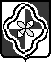 ПОСТАНОВЛЕНИЕАдминистрациимуниципального образования «Родниковский муниципальный район»Ивановской областиОт 26.04.2019 № 491О проведении аукциона на право заключения договора аренды земельного участка, расположенного по адресу: Ивановская область, Родниковский район, с. Пригородное, пр-д Вичугский, с разрешенным использованием «объекты гаражного назначения»Рассмотрев заявление Занегиной Татьяны Александровны, зарегистрированной по адресу: Ивановская область, Родниковский район, с. Пригородной, пр-д Вичугский, д.16 кв.15, о проведении аукциона на право заключения договора аренды земельного участка, расположенного по адресу: Ивановская область, Родниковский район, с. Пригородное, пр-д Вичугский,  с разрешенным использованием «объекты гаражного назначения», на основании Протокола заседания Единой комиссии по рассмотрению вопросов, связанных с продажей и предоставлением земельных участков, находящихся в государственной собственности, расположенных на территории Родниковского района Ивановской области, от 19.04.2019г., руководствуясь статьями 39.6, 39.11, 39.12 Земельного Кодекса Российской Федерации,постановляю:1. Провести аукцион на право заключения договора аренды сроком на 10 (десять) лет находящегося в государственной собственности земельного участка с кадастровым номером 37:15:030210:520, площадью 20 кв.м., с разрешенным использованием «объекты гаражного назначения», расположенного на землях категории «Земли населенных пунктов» по адресу: Ивановская область, Родниковский район, с. Пригородное, пр-д Вичугский, установив: - начальную цену аукциона (размер ежегодной арендной платы за земельный участок) в размере 181,55 руб. (сто восемьдесят один рубль 55 копеек);- шаг аукциона – 5,45 руб. (пять рублей 45 копеек).2. Комитету по управлению имуществом администрации Родниковского муниципального района провести аукцион на право заключения договора аренды земельного участка в порядке и сроки, установленные действующим законодательством. И.о. Главы муниципального образования«Родниковский муниципальный район»				С.А. АветисянПОСТАНОВЛЕНИЕАдминистрациимуниципального образования «Родниковский муниципальный район»Ивановской областиОт 26.04.2019 № 492О проведении аукциона на право заключениядоговора  аренды имущества, находящегосяв собственности муниципального образования«Парское сельское поселение Родниковскогомуниципального района Ивановской области»         В соответствии с Приказом Федеральной антимонопольной службы от 10.02.2010 №  «О порядке проведения конкурсов или аукционов на право заключения договоров аренды, договоров безвозмездного пользования, договоров доверительного управления имуществом, иных договоров, предусматривающих переход прав владения и (или) пользования в отношении государственного или муниципального имущества, и перечне видов имущества, в отношении которого заключение указанных договоров может осуществляться путём проведения торгов в форме конкурса», рассмотрев протокол заседания  единой комиссии по организации конкурсов и аукционов на право заключения договоров аренды, договоров безвозмездного пользования, договоров доверительного управления имуществом, иных договоров, предусматривающих переход прав владения и (или) пользования в отношении имущества, находящегося в  собственности муниципального образования «Родниковский муниципальный район», Родниковского городского и сельских поселений от 19 марта 2019 годапостановляю:      1. Провести аукцион с открытой формой подачи предложений по цене и по составу участников на право заключения договора аренды имущества муниципального образования «Парское сельское поселение Родниковского муниципального района Ивановской области»: - нежилое помещение, расположенное по адресу: Ивановская область, Родниковский район, с. Сосновец, ул. п.Новый, д. 18 (пом. № 9) общей площадью 13,8 кв.м.      2. Установить начальную цену предмета аукциона в виде годовой арендной платы, определенной в соответствии с действующим законодательством об оценочной деятельности.         4. Комитету по управлению имуществом администрации Родниковского муниципального района:-  выступить организатором и обеспечить проведение мероприятий, связанных с организацией и проведением аукциона на право заключения договора аренды  имущества, находящегося  в собственности муниципального образования «Парское сельское поселение Родниковского муниципального района Ивановской области», указанного в п.1 настоящего постановления;- в соответствии с итоговым протоколом аукциона на право заключения договора аренды имущества, находящегося  в собственности муниципального образования «Парское сельское поселение Родниковского муниципального района Ивановской области», указанного в п.1 настоящего постановления, оформить договор аренды в установленном порядке.	5. Опубликовать настоящее постановление в информационном бюллетене «Сборник нормативных актов Родниковского района»И.о.Главы муниципального образования «Родниковский муниципальный район»                                           С.А.АветисянПОСТАНОВЛЕНИЕАдминистрациимуниципального образования «Родниковский муниципальный район»Ивановской области26.04.2019 № 493Об утверждении муниципальной  адресной программы «Переселение граждан из аварийного жилищного фонда на территории 
муниципального образования «Родниковский муниципальный район» на 2020 - 2021 годы»В соответствии со статьей 179 Бюджетного кодекса Российской Федерации,  федеральным законом от 21.07.2007 № 185-ФЗ    «О Фонде содействия реформированию жилищно-коммунального хозяйства», на основании постановления Правительства Ивановской области от 09.04.2019 года №131-п «Об утверждении региональной адресной программы «Переселение граждан из аварийного жилищного фонда на территории Ивановской области на 2019 - 2025 годы»,  в целях создания безопасных и благоприятных условий проживания граждан постановляю1. Утвердить муниципальную  адресную программу «Переселение граждан из аварийного жилищного фонда на территории муниципального образования «Родниковский муниципальный район»  на 2020 - 2021 годы» (прилагается).2. Контроль за исполнением настоящего постановления возложить на  заместителя Главы администрации муниципального образования «Родниковский муниципальный район» по ЖКХ, строительству и архитектуре.И.О. Главы   муниципального образования«Родниковский муниципальный район» 		 		С.А. АветисянПриложение к постановлению администрации муниципального образования «Родниковский муниципальный  район»26.04.2019 № 493Муниципальная  адресная программа
«Переселение граждан из аварийного жилищного фонда на территории муниципального образования «Родниковский муниципальный район»  на 2020 - 2021 годы»Паспорт муниципальной  адресной программы«Переселение граждан из аварийного жилищного фонда на территории муниципального образования «Родниковский муниципальный район»  на 2020 - 2021 годы»2. Характеристика текущего состояния жилищного фонда на территории муниципального образования «Родниковский муниципальный район»Жилищные условия, качество услуг жилищно-коммунального хозяйства являются важными факторами, определяющими уровень жизни населения. Значительная часть жилищного фонда, расположенного на территории Родниковского муниципального района, не удовлетворяет на сегодняшний день потребности населения, поскольку не отвечает установленным санитарным и техническим требованиям.Ввиду несоответствия требованиям, предъявляемым к жилым помещениям, аварийное жилье не только не обеспечивает комфортное проживание граждан, но и создает угрозу для жизни и здоровья проживающих в нем людей. Владельцы аварийного жилья не могут в полной мере реализовать свои права на управление жилищным фондом, предусмотренные законодательством, получать полный набор жилищно-коммунальных услуг надлежащего качества. Аварийные дома ухудшают внешний облик города и района, сдерживают развитие инфраструктуры, что снижает инвестиционную привлекательность территорий.По состоянию на 1 января 2017 года на территории муниципального образования «Родниковский муниципальный район» признано в установленном порядке аварийным и подлежащим сносу или реконструкции в связи с физическим износом в процессе эксплуатации 4316,36  кв. м жилищного фонда.Переселение граждан из аварийного жилищного фонда является одной из самых острых социальных проблем, решение которой сдерживается ввиду ограниченности бюджетных средств муниципальных образований Родниковского района.  Граждане, проживающие в аварийном жилищном фонде, в подавляющем большинстве не в состоянии приобрести жилые помещения, отвечающие предъявляемым к ним требованиям. Поэтому решение этой проблемы требует консолидации финансовых ресурсов федерального и регионального уровней.3. Формирование Программы 	В соответствии с пунктом 1части 2 статьи 16 Федерального закона Программа включает в себя перечень всех многоквартирных домов, которые признаны до 1 января 2017 года в установленном порядке аварийными и подлежащими сносу или реконструкции в связи с физическим износом в процессе их эксплуатации.Программа формируется на основании  проведенной оценки рынка жилья, стоимости одного квадратного метра приобретения и строительства жилых помещений,  а также разъяснительной работы с собственниками помещений в аварийных домах о возможных способах переселения.В первый этап Программы включаются многоквартирные дома, в которых существует угроза обрушения строительных конструкций, угроза жизни и здоровью людей, проживающих в таких домах.Адресный перечень аварийных многоквартирных домов, включенных в Программу, с указанием срока переселения граждан из каждого многоквартирного дома приведен в приложении 1 к настоящей Программе.Размер этапов Программы определяется на основании  постановления Правительства Ивановской области от 09.04.2019 года №131-п «Об утверждении региональной адресной программы «Переселение граждан из аварийного жилищного фонда на территории Ивановской области на 2019 - 2025 годы».4. Механизм реализации ПрограммыРасходование средств, предусмотренных на реализацию Программы, осуществляется на приобретение у застройщиков и лиц, не являющихся застройщиками, жилых помещений в многоквартирных домах, в том числе указанных в пунктах 2 и 3 части 2 статьи 49 Градостроительного кодекса Российской Федерации, и (или) строительство таких домов, выплату лицам, в чьей собственности находятся жилые помещения, входящие в аварийный жилищный фонд, возмещения за изымаемые жилые помещения в соответствии со статьей 32 Жилищного кодекса Российской Федерации.Исполнителям Программы  при подготовке документации на проведение закупок  в целях  реализации мероприятий Программы, за исключением контрактов на выкуп помещений у собственников и контрактов на покупку жилых помещений у лиц, не являющихся застройщиками в домах, введенных в эксплуатацию, необходимо руководствоваться требованиями, приведенными в таблице 1.Таблица 1Требования к жилью, строящемуся или приобретаемому в рамках ПрограммыПереселение граждан из аварийного жилищного фонда в рамках Программы осуществляется в соответствии со статьями 32, 86 и 89 Жилищного кодекса Российской Федерации.Жилое помещение, предоставляемое гражданам при переселении из аварийного жилищного фонда, может находиться по месту их жительства в границах соответствующего населенного пункта или с согласия в письменной форме этих граждан в границах другого населенного пункта Родниковского муниципального района. При этом отказы, в том числе неоднократные отказы, граждан от предоставляемого им жилого помещения в границах другого населенного пункта не могут являться основанием для отказа в предоставлении им других жилых помещений в целях переселения из аварийного жилищного фонда в границах населенного пункта по месту их жительства или в границах другого населенного пункта Родниковского муниципального района.План реализации мероприятий по переселению граждан из аварийного жилищного фонда, признанного таковым до 1 января 2017 года, по способам переселения определен в приложении № 2 к Программе.План мероприятий по переселению граждан из аварийного жилищного фонда, признанного таковым до 1 января 2017 года, определен в приложении № 3 к Программе.Информация о реализации Программы доводится до собственников помещений в аварийных многоквартирных домах путем размещения на официальном сайте администрации муниципального образования «Родниковский муниципальный район» в информационно-телекоммуникационной сети «Интернет», а так же посредством размещения объявлений в подъездах многоквартирных домов, включенных в Программу. Данная информация  включает в себя, в том числе,   планируемые сроки переселения граждан из аварийного жилищного фонда. В случае переноса указанных сроков администрация муниципального образования «Родниковский муниципальный район» указывает причину их переноса, а также новые сроки переселения граждан.5.Обоснование прогнозного объема средств и объема долевого финансирования на реализацию ПрограммыИсточниками финансирования расходов на переселение граждан из аварийного жилищного фонда в рамках Программы являются:средства Фонда;средства бюджета Ивановской области;средства бюджета муниципального образования «Родниковский муниципальный район»;средства бюджета муниципального образования «Родниковское городское поселение Родниковского муниципального района Ивановской области».Планируемый объем средств на реализацию каждого этапа Программы рассчитывается как произведение общей площади расселяемых жилых помещений в многоквартирных домах, признанных в установленном порядке аварийными и подлежащими сносу или реконструкции до 1 января 2017 года в связи с физическим износом в процессе их эксплуатации, и стоимости одного квадратного метра общей площади жилого помещения.Стоимость одного квадратного метра общей площади жилого помещения, используемая для расчета планируемого объема средств на реализацию Программы, соответствует среднерыночной стоимости одного квадратного метра общей площади жилого помещения по субъектам Российской Федерации на I квартал 2019 года, установленной приказом Министерства строительства и жилищно-коммунального хозяйства  Российской Федерации от 19.12.2018 №  822/пр, которая для Ивановской области составляет 32 529,00 рублей.С 2020 года стоимость одного квадратного метра жилого помещения в рамках реализации мероприятий Программы принимается равной стоимости, определенной приказом Министерства строительства и жилищно-коммунального хозяйства Российской Федерации на I квартал планируемого года. Указанная стоимость  одного квадратного метра применяется на весь этап реализации мероприятий по переселению граждан с привлечением финансовой поддержки Фонда.Планируемый объем финансирования мероприятий по расселению аварийного жилищного фонда на предоставление финансовой поддержки за счет средств Фонда приведен  в таблице 1.Таблица 1Распределение средств по источникам финансирования является плановым и может уточняться по итогам заключенных муниципальных контрактов и соглашений о выкупе жилых помещений.При предоставлении жилого помещения площади большей ранее занимаемого помещения финансирование расходов на оплату стоимости такого превышения осуществляется за счет средств бюджета муниципального образования «Родниковский муниципальный район» и бюджета муниципального образования «Родниковское городское поселение Родниковского муниципального района Ивановской области».Планируемый объем средств бюджета муниципального образования «Родниковский муниципальный район» и бюджета муниципального образования «Родниковское городское поселение Родниковского муниципального района Ивановской области» на превышающую площадь расселения представлен в таблице 2.Таблица 2Прочие мероприятия, включающие себя работы по межеванию земельного участка, разработка технической документации на объект строительства, плата за технологическое подсоединение многоквартирного дома осуществляются за счет средств бюджета муниципального образования «Родниковское городское поселение Родниковского муниципального района Ивановской области». Объем финансирования прочих мероприятий приведен в таблице 3.Таблица 36. Планируемые показатели выполнения ПрограммыВ результате реализации Программы планируется переселение 239  человек из 14 многоквартирных домов, признанных до 1 января 2017 года в установленном порядке аварийными и подлежащими сносу или реконструкции в связи с физическим износом в процессе их эксплуатации, общей площадью расселяемых жилых помещений 4316,36 кв.м.Планируемые показатели переселения граждан из аварийного жилищного фонда приведены в приложении 4 к Программе.7. Осуществление мониторинга за ходомреализации ПрограммыИнформация об ответственных  исполнителях по  осуществлению мониторинга  за ходом реализации Программы и  за реализацию мероприятий  Программы  отражена  в таблице 4Таблица 4Приложение 1 к ПрограммеПеречень многоквартирных домов, признанных аварийными до 1 января 2017 годаПриложение № 2 к ПрограммеПлан реализации мероприятий по переселению граждан из аварийного жилищного фонда,признанного таковым до 1 января 2017 года, по способам переселенияПриложение № 3 к ПрограммеПлан мероприятий по переселению граждан из аварийного жилищного фонда,признанного таковым до 1 января 2017 годаПриложение № 4 к ПрограммеПланируемые показатели переселения граждан из аварийного жилищного фонда, признанного таковым до 1 января 2017 годаПОСТАНОВЛЕНИЕАдминистрациимуниципального образования «Родниковский муниципальный район»Ивановской областиОт 26.04.2019 №495В соответствии с частью 6 ст. 31 Градостроительного кодекса Российской Федерации, Федеральным законом «Об общих принципах организации местного самоуправления в Российской Федерации» от 06.10.2003 г. №131-ФЗ, Законом Ивановской области «О градостроительной деятельности на территории Ивановской области» от 14.07.2008 N 82-ОЗ, Уставом Родниковского муниципального района, необходимостью совершенствования порядка регулирования землепользования и застройки муниципального образования «Родниковское городское поселение Родниковского муниципального района Ивановской области»,постановляю:        1. Внести изменения в постановление администрации муниципального образования «Родниковский муниципальный район» Ивановской области от 03.10.2018 г. № 1137 «О создании комиссии по внесению изменений в правила  землепользования и застройки муниципального образования «Родниковское городское поселение Родниковского муниципального района Ивановской области»:           1.1 изложив приложение № 2 к постановлению в новой редакции (приложение).2. Опубликовать настоящее Постановление в информационном бюллетене «Сборник нормативных актов Родниковского района».3. Контроль за исполнением настоящего постановления возложить на заместителя Главы администрации муниципального образования «Родниковский муниципальный район» Белянину Л.В.И.о. Главы муниципального образования «Родниковский муниципальный район»                                              С.А. АветисянПриложение к постановлению администрации муниципального образования«Родниковский муниципальный район» Ивановской областиот 26.04.2019 №495Приложение 2к постановлению администрации муниципального образования«Родниковский муниципальный район» Ивановской областиот 03.10.2018   № 1137Состав комиссиипо внесению изменений в правила землепользования и застройки муниципального образования «Родниковское городское поселение Родниковского муниципального района Ивановской области»Председатель Комиссии: Белянина Лариса Владимировна – заместитель Главы администрации муниципального образования «Родниковский муниципальный район» Ивановской области, председатель комитета по управлению имуществом Родниковского муниципального района.Заместитель председателя: Васильева Ирина Владимировна – начальник отдела градостроительства администрации муниципального образования «Родниковский муниципальный район».Секретарь Комиссии:  Цаба Дарья Евгеньевна — специалист отдела градостроительства администрации муниципального образования «Родниковский муниципальный район».Члены Комиссии: Скворцов Дмитрий Евгеньевич – Заместитель председателя комитета по управлению имуществом Родниковского муниципального района;Морозов Андрей Ювенальевич — Глава муниципального образования «Родниковское городское поселение Родниковского муниципального района Ивановской области»;Смирнов Владимир Викторович – Начальник правового отдела администрации муниципального образования «Родниковский муниципальный район» Ивановской области.ПОСТАНОВЛЕНИЕАдминистрациимуниципального образования «Родниковский муниципальный район»Ивановской областиот 29.04.2019 № 497Рассмотрев заявление Козловой Натальи Борисовны, зарегистрированной по адресу: г. Иваново, ул. 4-я Некрасова, д. 26,  о предоставлении в аренду земельного участка, расположенного по адресу: Ивановская область, Родниковский район,         с. Кощеево, ул. Запрудная,  для ведения личного подсобного хозяйства, на основании протокола заседания Единой комиссии по рассмотрению вопросов, связанных с продажей и предоставлением земельных участков, находящихся в государственной собственности, расположенных на территории Родниковского района Ивановской области от 26.04.2019г. и руководствуясь  ст. 39.18 Земельного Кодекса РФ, Уставом муниципального образования «Родниковский муниципальный район»,постановляю:Утвердить извещение о предоставлении в аренду сроком на   20 (Двадцать) лет земельного участка для ведения личного подсобного хозяйства, расположенного по адресу: Ивановская область,  Родниковский район,  с. Кощеево, ул. Запрудная (приложение).2. 	Разместить извещение, утвержденное пунктом 1 настоящего постановления, на официальном Интернет-сайте администрации муниципального образования «Родниковский муниципальный район» - www.rodniki-37.ru и на официальном сайте Российской Федерации - www.torgi.gov.ru.3. 	Опубликовать настоящее постановление в информационном бюллетене «Сборник нормативных актов Родниковского района».И.о. Главы муниципального образования«Родниковский муниципальный район»				        С.А. АветисянПриложение  к постановлению администрации муниципального образования «Родниковский муниципальный район»от 29.04.2019  № 497ИЗВЕЩЕНИЕКомитет по управлению имуществом администрации Родниковского муниципального района извещает о возможности предоставления в аренду сроком на 20 (Двадцать) лет земельного участка, находящегося в государственной собственности,   расположенного на землях категории «Земли населенных пунктов», по адресу: Ивановская область,  Родниковский район с. Кощеево, ул. Запрудная, с кадастровым номером 37:15:021108:232, площадью 801 кв.м., с разрешенным использованием «для ведения личного подсобного хозяйства».  Граждане  вправе подавать заявления о намерении участвовать в аукционе по продаже права на заключение договора аренды вышеуказанного земельного участка до 16-00 04.06.2019г. включительно.Заявления принимаются в письменном виде при личном обращении при предъявлении паспорта или документа, подтверждающего полномочия заявителя по адресу: Ивановская область, г. Родники, ул. Советская, д.8, каб.9, по рабочим дням с 09-00 до 16-00, перерыв на обед с 12-00 до 13-00 (кроме выходных и праздничных дней). Телефон для справок: (49336) 2-16-57.ПОСТАНОВЛЕНИЕАдминистрациимуниципального образования «Родниковский муниципальный район»Ивановской области                                                  от 29.04.2019 № 498Рассмотрев ходатайство от 17.04.2019г. №355 АО «Объединенные электрические сети» (АО «ОЭС», ИНН 3706016431, ОГРН 1093706000960, юридический адрес: г. Иваново, ул. Новая, д.15), в лице  генерального директора Смирнова Бориса Вячеславовича, об установлении публичного сервитута для размещения объектов электросетевого хозяйства (ЭСК №1 и №3), в отношении земельных участков, расположенных в границах г. Родники и Родниковского района Ивановской области,  руководствуясь ст. 39.42 Земельного Кодекса Российской Федерации,постановляю:1. Утвердить сообщение о возможном установлении публичного сервитута в целях размещения объектов электросетевого хозяйства, расположенных в районе д. Борщево Родниковского района Ивановской области (приложение).2. Опубликовать настоящее постановление в информационном бюллетене «Сборник нормативных актов Родниковского района».3. Разместить сообщение, утвержденное пунктом 1 настоящего постановления, на официальном Интернет-сайте администрации муниципального образования «Родниковский муниципальный район» - www.rodniki-37.ru и на информационном щите в д. БорщевоИ.о. Главы муниципального образования«Родниковский муниципальный район»				       С.А. АветисянПриложение  к постановлению администрации муниципального образования «Родниковский муниципальный район»от 29.04.2019 № 498СООБЩЕНИЕАдминистрация муниципального образования «Родниковский муниципальный район» на основании ходатайства АО «Объединенные электрические сети» в соответствии с п.39.42 Земельного кодекса Российской Федерации сообщает о возможном установлении публичного сервитута для эксплуатации объектов электросетевого хозяйства в отношении нижеследующих земельных участков:Схемы расположения границ публичных сервитутов размещены на официальном сайте Родниковского муниципального района www.Rodniki-37.ru в разделе «Экономика и финансы» - «Публичные сервитуты».Правообладатели земельных участков, в отношении которых испрашивается публичный сервитут, если их права не зарегистрированы в Едином государственном реестре недвижимости, в срок до 30.05.2019г., могут подать в Администрацию, заявления об учете их прав (обременений прав) на земельные участки с приложением копий документов, подтверждающих эти права (обременения прав).Ознакомиться с ходатайством АО «ОЭС» и схемами расположения границ устанавливаемого публичного сервитута, подать заявления об учете из прав можно по адресу: Ивановская область, Ивановская область, г. Родники, ул. Советская, д.8 каб.6, по рабочим дням с 09-00 до 16-00, перерыв на обед с 12-00 до 13-00 (кроме выходных и праздничных дней). Телефон для справок: (49336) 2-16-57.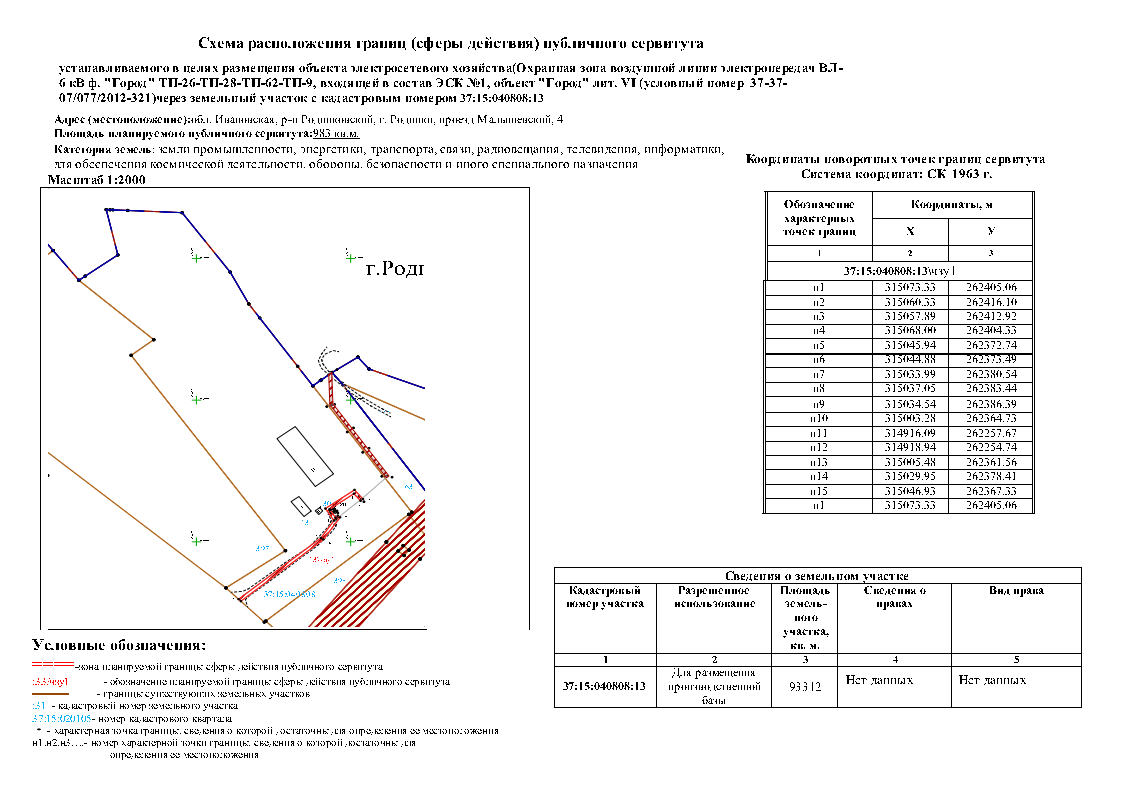 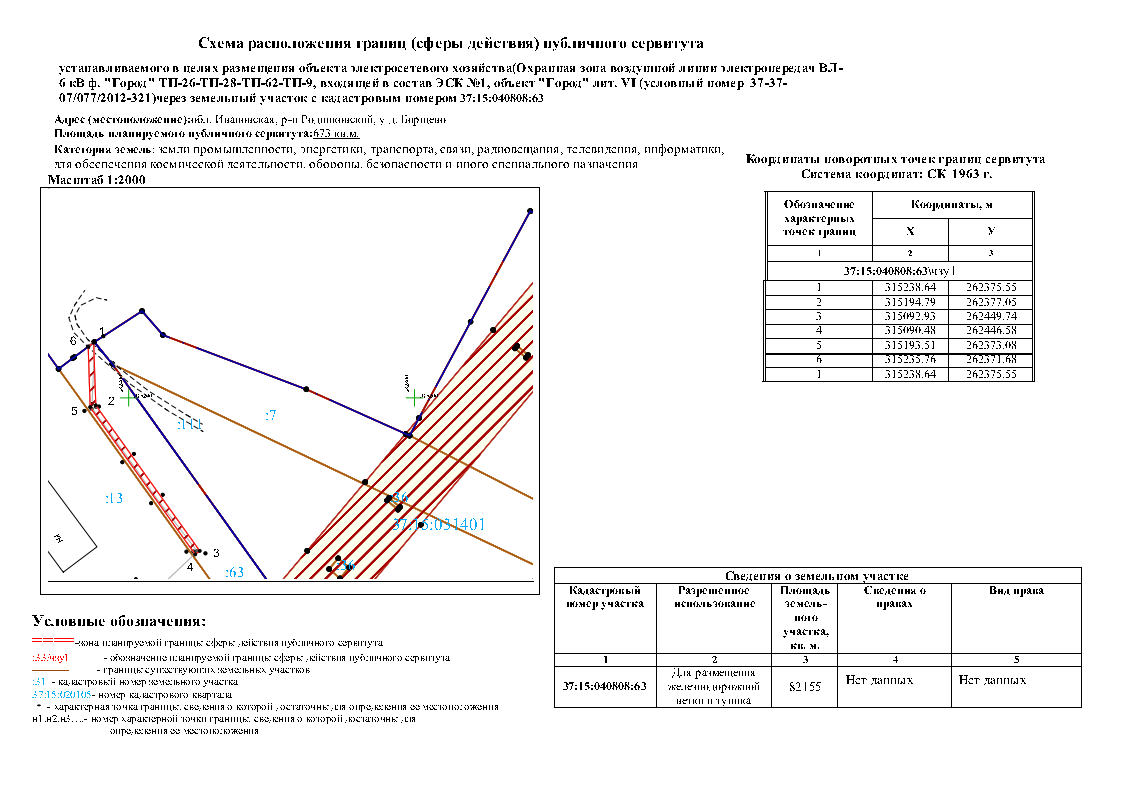 ПОСТАНОВЛЕНИЕАдминистрациимуниципального образования «Родниковский муниципальный район»Ивановской областиОт 29.04.2019 № 502О внесении изменений в Постановление администрации муниципального образования «Родниковский муниципальный район»  от 03.12.2013г. №1566 «Об утверждении муниципальной программы Родниковского муниципального района «Социальная поддержка граждан Родниковского муниципального района»В соответствии со статьей 179 Бюджетного кодекса Российской Федерации, постановлением администрации муниципального образования «Родниковский муниципальный район»  от 30.09.2013 года № 1245 «Об утверждении порядка принятия решений о разработке муниципальных программ Родниковского муниципального района, их формирования и реализации», постановлением администрации муниципального образования «Родниковский муниципальный район»  от 30.09.2013 года № 1246 «Об утверждении порядка проведения оценки эффективности реализации муниципальных программ Родниковского муниципального района», постановляю:В Постановление администрации муниципального образования «Родниковский муниципальный район»  от 03.12.2013г. №1566 «Об утверждении муниципальной программы Родниковского муниципального района «Социальная поддержка граждан Родниковского муниципального района» внести следующие изменения: в Приложение к муниципальной программе  Родниковского муниципального района «Социальная поддержка граждан Родниковского муниципального района» раздел «Объем ресурсного обеспечения программы» изложить в новой редакции:Приложение № 4 к муниципальной программе  Родниковского муниципального района «Социальная поддержка граждан Родниковского муниципального района» утвержденной постановлением администрации муниципального образования «Родниковский муниципальный район» от 03.12.2013г. №1566 «Об утверждении муниципальной программы Родниковского муниципального района «Социальная поддержка граждан Родниковского муниципального района» изложить в новой редакции (Приложение). Настоящее постановление вступает в силу с момента подписания и распространяется на правоотношения, возникшие с 1 января 2019 года. Контроль за исполнением настоящего постановления возложить на  заместителя Главы администрации муниципального образования «Родниковский муниципальный район» по социальной политике Сидоренкову Т.А.И.о. Главы муниципального образования «Родниковский муниципальный район»                                      С.А. АветисянПриложение к постановлению администрации муниципального образования«Родниковский муниципальный район»От 29.04.2019 № 502Приложение № 4 к муниципальной программе  Родниковского муниципального района «Социальная поддержка граждан Родниковского муниципального района»от 03.12.2013 г. № 1566Подпрограмма«Забота и поддержка»1. Паспорт подпрограммы2.  Целевые индикаторы (показатели) и ожидаемые результаты реализации подпрограммыЦелью реализации подпрограммы является обеспечение предоставления социальных гарантий и дополнительных мер социальной поддержки отдельным категориям граждан.Реализация подпрограммы направлена на решение следующих задач:полное и своевременное предоставление отдельным категориям жителей Родниковского муниципального района дополнительных мер социальной поддержки, установленных муниципальными правовыми актами;стимулирование социальной активности жителей района и формирование ответственного отношения к социально незащищённым гражданам;преодоление социальной разобщенности в обществе, повышение социальной адаптации граждан, нуждающихся в особой защите, и их успешной интеграции в общество;создание временных рабочих мест, имеющих социально полезную направленность. лодниковского муниципального района, проживающим в сельской местностиСведения о целевых индикаторах (показателях) реализации подпрограммы3.  Основные мероприятия и ресурсное обеспечение подпрограммыПодпрограмма предусматривает осуществление следующих мероприятий:1. Социальная поддержка свыше 200 гражданам, находящимся в трудной жизненной ситуации.2. Ежемесячные выплаты свыше 10 гражданам, имеющим звание «Почетный гражданин Родниковского района».3. Денежная компенсация проезда в лечебное учреждение не менее 5 беременным женщинам, проживающим в сельской местности.4. Обеспечение свыше 10 граждан, проживающих на территории МО «Родниковский муниципальный район», льготными лекарственными препаратами.5. Оказание материальной поддержки свыше 25 гражданам, занятым на общественных оплачиваемых работах (с учетом банковских или почтовых расходов).6. Проведение ремонта жилых помещений и замена бытового и сантехнического оборудования в жилых помещениях, занимаемых инвалидами и участниками Великой Отечественной войны 1941-1945 годов.7. Оказание помощи в денежной и натуральной формах инвалидам и участникам Великой Отечественной войны 1941-1945 годов ко дню празднования Дня Победы.ПОСТАНОВЛЕНИЕАдминистрации муниципального образования «Родниковский муниципальный район»Ивановской областиОт 29.04.2019 № 511О публикации извещения о проведении аукциона на право заключения договора аренды земельного участка, расположенного по адресу: Ивановская область, г. Родники, с разрешенным использованием «объекты гаражного назначения»На основании постановления администрации муниципального образования  «Родниковский муниципальный район» от 15.04.2019г. №450 «О проведении аукциона на право заключения договора аренды земельного участка, расположенного по адресу: Ивановская область, г. Родники, с разрешенным использованием «объекты гаражного назначения», Протокола заседания Единой комиссии по рассмотрению вопросов, связанных с продажей и предоставлением земельных участков, находящихся в государственной собственности, расположенных на территории Родниковского района Ивановской области, от 09.04.2019г., руководствуясь ст. 39.11 Земельного Кодекса Российской Федерации,постановляю:1. Утвердить извещение о проведении аукциона на право заключения договора аренды земельного участка с кадастровым номером 37:15:013205:183, площадью 17 кв.м., с разрешенным использованием «объекты гаражного назначения», расположенного на землях категории «Земли населенных пунктов» по адресу: Ивановская область, г. Родники (прилагается).2. Опубликовать настоящее постановление в информационном бюллетене «Сборник нормативных актов Родниковского района».3. Разместить извещение, утвержденное пунктом 1 настоящего постановления, на официальном сайте Российской Федерации для размещения информации о проведении торгов - www.torgi.gov.ru.И.о. Главы муниципального образования«Родниковский муниципальный район»				С.А. АветисянИзвещение о проведении аукциона на право заключения договора аренды земельного участка, расположенного по адресу: Ивановская область, г. Родники, с разрешенным использованием  «объекты гаражного назначения»Форма № 1ЗАЯВКА НА УЧАСТИЕ В АУКЦИОНЕ«___»___________ 20____ г. От ____________________________________________________________________________________,(полное наименование юридического лица или фамилия, имя, отчество физического лица, подающего заявку)_____________________________________________________________________________________(Юридический адрес, реквизиты юридического лица)_____________________________________________________________________________________Адрес проживания, паспорт (серия, номер, кем и когда выдан) – для физического лицаименуемый далее Претендент,в лице ____________________________________________________________________________, (фамилия, имя, отчество, должность)действующего на основании __________________________________________________________, принимая решение об участии в аукционе на право заключения договора аренды находящегося в государственной собственности земельного участка с кадастровым номером 37:15:013205:183, площадью 17 кв.м., с разрешенным использованием «объекты гаражного назначения», расположенного на землях категории «Земли населенных пунктов», по адресу: Ивановская область, г. Родники, обязуюсь:1) соблюдать условия аукциона, содержащиеся в информационном сообщении о проведении аукциона, размещенном на официальном сайте Российской Федерации от  _______________; 2) в случае признания победителем аукциона, заключить с Продавцом договор аренды земельного участка в течение  тридцати дней со дня направления мне проекта договора аренды земельного участка и уплатить Продавцу ежегодный размер арендной платы земельного участка, установленный по результатам аукциона.Адрес и банковские реквизиты Претендента: ___________________________________________________Подпись Претендента (его полномочного представителя)___________________________________________________М.П. «____» ___________ 201__Заявка принята Продавцом:час. ____ мин.____ « ____»___________ 201__ за № _______Подпись уполномоченного лица Продавца______________________________________Форма № 2ДОГОВОР                          аренды  земельного участка г. РодникиИвановской области						                     от   ______________На основании протокола о подведении итогов аукциона от ______________Муниципальное образование «Родниковское городское поселение Родниковского муниципального района Ивановской области», действующее на основании Устава, принятого решением Совета муниципального образования «Родниковское городское поселение» 2 созыва  от  03 декабря 2010, зарегистрированного в Управлении Министерства юстиции Российской Федерации по Центральному федеральному округу от 23.12.2010, регистрационный номер RU 375211012010002, в лице заместителя Главы администрации муниципального образования «Родниковский муниципальный район», председателя комитета по управлению имуществом администрации Родниковского муниципального района Беляниной Ларисы Владимировны, действующего на основании доверенности от 02.02.2017, удостоверенной нотариусом Родниковского нотариального округа Ивановской области Репкиной Татьяной Евгеньевной, зарегистрированной в реестре за № 1-150,  именуемое в дальнейшем «Арендодатель», с одной стороны, и _________________________, проживающий(ая) по адресу: ___________________,  именуемый(ая) в дальнейшем «Арендатор», и именуемые в дальнейшем «Стороны», заключили настоящий договор (далее - Договор) о нижеследующем:Предмет Договора1.1.  Арендодатель  предоставляет,  а  Арендатор   принимает в аренду земельный участок из земель категории «Земли населенных пунктов»,   с кадастровым номером 37:15:013205:183,площадью 17 кв.м.с разрешенным использованием «объекты гаражного назначения»по адресу:  Ивановская область, г. Родники, (далее - Участок),в границах, сведения о которых содержатся в ЕГРН.1.2. На Участке имеются:  на Участке отсутствуют строения, сооружения, иные объекты капитального строительства.2. Срок Договора2.1. Срок аренды Участка устанавливается  с__________  на 10 (десять) лет.2.2. Правоотношения по настоящему договору возникают с момента его подписания Сторонами.2.3. Договор, заключенный на срок более одного года подлежит  государственной регистрации в   Управлении Федеральной службы государственной регистрации, кадастра и картографии  по Ивановской области.   3. Размер и условия внесения арендной платы3.1. Ежегодный размер арендной платы за Участок на период действия договора установлен протоколом от ______________и составляет ____________________ рублей. 3.2. В последующие годы Арендная плата вносится Арендатором для физических лиц - один раз в год не позднее 15 ноября текущего года путем перечисления указанной в п.3.1.суммы на счет   УФК   по Ивановской области (Комитет   по управлению  имуществом администрации Родниковского муниципального района), на р/счет № 40101810700000010001 в Отделении Иваново, БИК 042406001 – доходы, получаемые в виде арендной платы за земельные участки, государственная собственность на которые не разграничена и которые расположены в границах поселений, а также средствах от продажи права на заключение договоров аренды, указанных земельных участков. КБК 212 1 11 05013 13 0000 120. ОКТМО  24623101.3.3. Денежные средства в сумме 262,95 руб. (двести шестьдесят два рубля 95 копеек), оплаченные Покупателем Продавцу в качестве задатка, засчитываются в счет арендной платы Участка, указанной в п.3.1 за период с __________ по ____________.4. Права и обязанности Сторон4.1. Арендодатель имеет право:4.1.1. В судебном порядке требовать досрочного расторжения Договора, в случаях, предусмотренных действующим законодательством.4.1.2. На беспрепятственный доступ на территорию арендуемого земельного участка с целью его осмотра на предмет соблюдения условий Договора.4.1.3. На возмещение убытков, причиненных ухудшением качества Участка и экологической обстановки в результате хозяйственной деятельности арендатора, а также по иным основаниям, предусмотренным законодательством Российской Федерации.4.2. Арендодатель обязан:4.2.1. Выполнять в полном объеме все условия Договора.4.2.2. Передать Арендатору Участок по акту приема-передачи.4.2.3. Письменно в десятидневный срок уведомить Арендатора об изменении номеров счетов для перечисления арендной платы, указанных в п. 3.2.4.2.4. Своевременно производить перерасчет арендной платы и своевременно информировать об этом Арендатора.4.3. Арендатор имеет право:4.3.1. Использовать Участок на условиях, установленных Договором.4.3.2. В соответствии с действующим законодательством сдавать Участок в субаренду, а также передавать свои права и обязанности по договору третьим лицам.4.4. Арендатор обязан:4.4.1. Выполнять в полном объеме все условия Договора.4.4.2. Использовать Участок в соответствии с целевым назначением и разрешенным использованием.4.4.3. Уплачивать в размере и на условиях, установленных Договором, арендную плату.4.4.4. Обеспечить Арендодателю (его законным представителям), представителям органов государственного земельного контроля доступ на Участок по их требованию.4.4.5. Письменно сообщить Арендодателю не позднее, чем за 3 (три) месяца о предстоящем освобождении Участка как в связи с окончанием срока действия Договора, так и при досрочном его освобождении.4.4.6. Не допускать действий, приводящих к ухудшению экологической обстановки на арендуемом земельном участке и прилегающих к нему территориях, а также выполнять работы по благоустройству территории.4.4.7. Письменно в десятидневный срок уведомить Арендодателя об изменении своих реквизитов.4.5. Арендодатель и Арендатор имеют иные права и несут иные обязанности, установленные законодательством Российской Федерации.5. Ответственность Сторон5.1. За нарушение условий Договора Стороны несут ответственность, предусмотренную законодательством Российской Федерации.5.2. За нарушение срока внесения арендной платы по Договору Арендатор выплачивает Арендодателю пени в размере 1/300 Ключевой ставки,  установленной Банком России, от суммы задолженности по арендной плате. Пени начисляются за каждый календарный день просрочки исполнения обязанности по уплате арендной платы, начиная со дня, следующего за установленным в соответствии с п.3.2 Договора сроком уплаты.5.3. Ответственность Сторон за нарушение обязательств по Договору, вызванных действием обстоятельств непреодолимой силы, регулируется законодательством Российской Федерации.6. Изменение, расторжение и прекращение Договора6.1. Все изменения и (или) дополнения к Договору оформляются Сторонами в письменной форме.6.2. Основаниями для досрочного расторжения Договора аренды в случаях нарушения Земельного законодательства являются:-  использование земель не по целевому назначению, а также способами, приводящими к  снижению плодородия почв;-  систематическая задержка арендной платы;-  загрязнение земель химическими веществами, производственными отходами, сточными водами;-  захламление земель и другие нарушения, установленные действующим законодательством;-  необходимость земельного участка для государственных и муниципальных нужд.  6.3. Договор может быть расторгнут по требованию Арендодателя по решению суда на основании и в порядке, установленном действующим законодательством.6.4. При прекращении Договора Арендатор обязан вернуть Арендодателю Участок в надлежащем состоянии.7. Рассмотрение и урегулирование споров7.1. Все споры между Сторонами, возникающие по Договору, разрешаются в соответствии с законодательством Российской Федерации.8. Особые условия Договора8.1. Договор субаренды земельного участка, а также Договор передачи Арендатором своих прав и обязанностей по Договору подлежат государственной регистрации в Управлении Федеральной службы государственной регистрации, кадастра и картографии  по Ивановской области и направляются Арендодателю   для последующего учета.       8.2. Срок действия договора субаренды не может превышать срок действия Договора.8.3. При досрочном расторжении Договора договор субаренды земельного участка прекращает свое действие.8.4. Договор составлен в   3 (трёх)   экземплярах, имеющих одинаковую юридическую силу, из которых по одному экземпляру хранится у Сторон,  один экземпляр передается в  Управление Федеральной службы государственной регистрации, кадастра и картографии  по Ивановской области.      9. Реквизиты СторонАрендодатель:     Муниципальное образование «Родниковское городское поселение Родниковского муниципального района Ивановской области».Устав утвержден решением Совета муниципального образования «Родниковское городское поселение» 2 созыва  от 03 декабря 2010, зарегистрирован в Управлении Министерства юстиции Российской Федерации  по Центральному федеральному округу 23.12.2010, регистрационный номер RU 375211012010002.Арендатор:_____________________________________________________10. Подписи Сторонпо доверенности  № 1-150 от 02.02.2017г.Заместитель Главы администрациимуниципального образования«Родниковский муниципальный район»,председатель комитета по управлению имуществом  __________________________    Белянина Л.В.          	        __________________ _______________«_____»__________2019г.						«_____»__________2019г.Приложение к договору аренды                                                                                            земельного участка  № ____от  _________АКТприема - передачи земельного участкаг. Родники   Ивановской области   _____________________Муниципальное образование «Родниковское городское поселение Родниковского муниципального района Ивановской области», действующее на основании Устава, принятого решением Совета муниципального образования «Родниковское городское поселение» 2 созыва  от  03 декабря 2010, зарегистрированного в Управлении Министерства юстиции Российской Федерации по Центральному федеральному округу от 23.12.2010, регистрационный номер RU 375211012010002, в лице заместителя Главы администрации муниципального образования «Родниковский муниципальный район», председателя комитета по управлению имуществом администрации Родниковского муниципального района Беляниной Ларисы Владимировны, действующего на основании доверенности от 02.02.2017, удостоверенной нотариусом Родниковского нотариального округа Ивановской области Репкиной Татьяной Евгеньевной, зарегистрированной в реестре за № 1-150, именуемое в дальнейшем «Арендодатель», с одной стороны, и ________________, проживающий(ая) по адресу: _______________, именуемый(ая) в дальнейшем «Арендатор», с другой стороны, согласно Договору аренды земельного участка № ________от__________  заключили акт приема - передачи о нижеследующем:1. Арендодатель сдал, а Арендатор принял земельный участок:с кадастровым номером 37:15:013205:183,площадью 17 кв.м.с разрешенным использованием «объекты гаражного назначения»по адресу:  Ивановская область, г. Родники, (далее - Участок),2. Арендатор ознакомлен с настоящим  актом, осмотрел земельный участок в натуре, ознакомился с его количественными и качественными характеристиками, подземными и надземными сооружениями и объектами. Претензий у Арендатора не имеется.3. Акт составлен в   3-х экземплярах, имеющих равную юридическую силу.Подписи сторон:Передал            _________________________                      Белянина Л.В.                                      (подпись)                                                    (Ф.И.О.)Принял	 _________________________		     _____________                                             ПостановлениеАдминистрациимуниципального образования «Родниковский муниципальный район»Ивановской области29.04.2019 № 515О внесении изменений в постановление администрации муниципального образования «Родниковский муниципальный район»  от 20.05.2016 № 642 «Об утверждении реестра регулярных муниципальных маршрутов  муниципального образования «Родниковский муниципальный район»	В соответствии с Федеральным законом от 13.07.2015 г. № 220-ФЗ " Об организации регулярных перевозок пассажиров и багажа автомобильным транспортом и городским наземным электрическим транспортом в Российской Федерации и о внесении изменений в отдельные законодательные акты Российской Федерации», постановлением администрации муниципального образования «Родниковский муниципальный район» от 20.03.2019 г. № 325 «Об  утверждении конкурсной документации по проведению открытого конкурса на право получения свидетельства об осуществлении перевозок по муниципальному маршруту регулярных перевозок пассажиров и багажа автомобильным транспортом по нерегулируемым тарифам на территории муниципального образования «Родниковский муниципальный район», в целях приведения муниципальных правовых актов в соответствие с действующим законодательствомпостановляю:1. Внести в постановление администрации муниципального образования «Родниковский муниципальный район»  от 20.05.2016 № 642 «Об утверждении реестра регулярных муниципальных маршрутов  муниципального образования «Родниковский муниципальный район» следующие изменения:	1.1. В приложении № 1 к постановлению строку 3 таблицы «Реестр регулярных муниципальных маршрутов муниципального образования «Родниковский муниципальный район» изложить в новой редакции (приложение № 1);1.2. В приложении № 2 к постановлению строку «Маршрут № 5» изложить в новой редакции (Приложение № 2).2. Опубликовать настоящее постановление в информационном бюллетене «Сборник нормативных актов Родниковского района», а также разместить на официальном Интернет-сайте администрации муниципального образования «Родниковский муниципальный район» www.rodniki-37.ru.3. Контроль за исполнением данного постановления возложить на заместителя Главы администрации муниципального образования «Родниковский муниципальный район» по ЖКХ, строительству и архитектуреИ.о. главы муниципального образования«Родниковский муниципальный район»                                     С.А. Аветисян Приложение № 1к постановлению администрациимуниципального образования«Родниковский муниципальный район»от 29.04.2019 № 515Приложение № 2к постановлению администрациимуниципального образования«Родниковский муниципальный район»от 29.04.2019 № 515Маршрут № 5мкр. Машиностроитель – ул. Трудовая	Суббота, воскресенье: выходной.ПОСТАНОВЛЕНИЕАдминистрации муниципального образования «Родниковский муниципальный район»Ивановской областиот 29.04.2019 № 516Об утверждении комплексной программы"Здоровый район" на 2019 - 2024 годыВ целях формирования здорового образа жизни среди населения муниципального образования "Родниковский муниципальный  район" постановляю:Утвердить комплексную программу "Здоровый район" на 2019 - 2024 годы" согласно приложению.Отраслевым (функциональным) органам и структурным подразделениям администрации  муниципального образования "Родниковский мунциипальный район" во взаимодействии с заинтересованными службами организовать реализацию мероприятий Комплексной программы.2. Настоящее постановление вступает в силу со дня официального опубликования и распространяется на правоотношения, возникшие 1 января 2019 года.3. Контроль за исполнением настоящего постановления возложить на заместителя Главы Администрации муниципального образования "Родниковский мунциипальный  район" по социальной политике Т.А. Сидоренкову.И.о. Главы муниципального образования                                                       "Родниковский муниципальный район"		                            С.А.АветисянКОМПЛЕКСНАЯ ПРОГРАММА "ЗДОРОВЫЙ РАЙОН"на 2019 – 2024 гг."1. ВведениеКомплексная Программа разработана в соответствии со Стратегией социально-экономического развития Родниковского мунциипального района  на период до 2020 года, утвержденной решением Совета муниципального образования "Родниковский муниципальный  район" №83 от 17.12.2015 г. , в соответствии с приоритетами социально-экономического развития Родниковского района, ориентированными на укрепление здоровья населения и оздоровление окружающей среды, через формирование ответственного отношения людей к своему здоровью и здоровью окружающих.Актуальность  здорового образа жизни (далее - ЗОЖ) вызвана  возрастанием и  изменением  характера нагрузок  на организм человека в связи  с усложнением  общественной жизни, увеличением рисков  техногенного,  экологического,  психологического, политического и военного характера,  провоцирующих  негативные  сдвиги в состоянии здоровья. Доминирующими  факторами риска,  влияющими на  возникновение  заболеваний, являются: гиподинамия, нерациональное питание,  психическое перенапряжение, стрессы, вредные привычки, избыточная масса тела и пр.. Низкий уровень  мотивации  населения  к  сохранению своего  здоровья  и отказа  от  вредных  привычек также во  многом  связан  с  негативным  воздействием  средств  массовой  информации,  провоцирующих  формирование вредных  привычек и  распространяющих псевдотрадиционную культуру нездорового  образа жизни.Программные  мероприятия  будут доступны  для всех жителей  муниципального образования "Родниковский муниципальный  район" вне зависимости от  возраста (дети, молодёжь, трудоспособное население, граждане пожилого возраста), социального  статуса, уровня доходов и места жительства.2. Цель и задачи  Программы          Целью  Программы  является формирование системы мотивации каждого жителя муниципального образования "Родниковский муниципальный  район" к здоровому образу жизни, включая здоровое питание и отказ от вредных привычек, что  в конечном  итоге должно привести  к улучшению  состояния здоровья  населения и увеличению  ожидаемой  продолжительности жизни. Задачи Программы: активизация профилактики  заболеваний для обеспечения  здоровья  населения сохранение и укрепление индивидуального здоровья населения Родниковского мунциипального района;формирование    у    населения    Родниковского мунциипального района потребности  в  ЗОЖ;профилактика  алкоголизма,табакокурения, наркомании. Сроки реализации ПрограммыРеализация Программы  рассчитана на период 2019-2024 гг. Сроки  реализации  и мероприятия  могут  конкретизироваться и уточняться с учётом  принятых на федеральном, региональном и местном уровнях  нормативных правовых  актов. Система  мероприятий Программы Программа содержит  комплекс  межведомственных  мероприятий, направленных  на  формирование здорового образа  жизни у жителей муниципального образования "Родниковский муниципальный  район, по следующим  направлениям деятельности: мероприятия, направленные на  формирование  регулярной  двигательной активности и занятий физической  культурой и спортом; мероприятия, направленные на  формирование  представлений и знаний  о рациональном и полноценном  питании и здоровом образе жизни; мероприятия направленные на преодоление зависимостей (вредных  привычек); мероприятия, направленные на регулярность медицинского контроля; мероприятия, направленные  на формирование  ценностей здорового  образа жизни.           План  мероприятий по  формированию здорового образа  жизни  населения муниципального образования "Родниковский муниципальный  район" на 2019 – 2024 годы» определён  в  Приложении  к Программе. Комплексная программа "Здоровый район" будет реализовываться на постоянной основе.  5.Ресурсное  обеспечение Программы          Финансовое  обеспечение Программы  не требует  дополнительных  средств,  так как  осуществляется за счёт  бюджетных  ассигнований, предусмотренных исполнителями  в рамках  Программ:"Развитие физической культуры и спорта Родниковского муниципального района";"Развитие образования Родниковского муниципального района";"Развитие культуры Родниковского муниципального района";"Социальная поддержка граждан  Родниковского муниципального района".6. Ожидаемый  эффект  от  реализации  мероприятий Программы                В результате  целенаправленной работы по  формированию  здорового  образа жизни у населения муниципального образования "Родниковский муниципальный  район" предполагается  достичь положительной  динамики показателей: увеличение  удельного веса населения, систематически занимающегося физической культурой и спортом; уменьшение заболеваемости  алкоголизмом;уменьшение  смертности  населения  трудоспособного возраста; увеличение охвата населения диспансеризацией. 7. Организация управления Программой Координацию и контроль  за  реализацией  мероприятий Программы  осуществляет межведомственный совет по формированию здорового образа жизни при администрации муниципального образования "Родниковский муниципальный  район".Исполнителями программы является:Администрация муниципального образования "Родниковский муниципальный  район";Администрации сельских поселений; Управление образования администрации муниципального образования "Родниковский муниципальный  район";Отдел по делам молодёжи и спорта администрации муниципального образования "Родниковский муниципальный  район";Отдел культуры администрации муниципального образования "Родниковский муниципальный  район";Отдел  социальной сферы администрации муниципального образования "Родниковский муниципальный  район";Отдел "комиссия по делам несовершеннолетнихзащите их прав" администрации муниципального образования "Родниковский муниципальный  район"Отдел экономического развития и торговли администрации муниципального образования "Родниковский муниципальный  район"; МУ "Родниковский молодежно-спортивный центр"; МАУ ДО "Центр детского творчества";МУ "Редакция «Радио- Родники";Соисполнителями Программы являются: ОБУЗ "Родниковская ЦРБ ";Центр здоровья ОБУЗ "Родниковская ЦРБ ";ОГУ " Родниковский ЦЗН ";Совет Родниковской районной общественной организации Всероссийской общественной организации ветеранов (пенсионеров) войны, труда, Вооруженных сил и правоохранительных органов;Территориальное управление социальной защиты населения по Родниковскому муниципальному району; ОБУ СО " Родниковский КЦСОН "; Молодежное объединения "Планирование семьи и здорового образа жизни";Родниковская районная общественная организация Всероссийского общества инвалидов;Районная общественная организация Всероссийского общества инвалидовОГУ "Редакция газеты "Родниковский рабочий", Родниковская районная общественная организация "Женский стиль";ОГБПОУ "Родниковский политехнический колледж ",МО МВД России "Родниковский";УПФР в Родниковском муниципальном районе;Отдел по Родниковскому району комитета Ивановской области ЗАГС.           Исполнители Программы два раза в год  представляют  в Администрацию муниципального образования  "Родниковский муниципальный  район" отчет  по итогам  полугодия о выполнении  мероприятий Программы с анализом их  результативности. Приложение к Программе План мероприятийпо формированию  здорового образа  жизни  среди населения  муниципального образования "Родниковский муниципальный  район"ПОСТАНОВЛЕНИЕАдминистрациимуниципального образования «Родниковский муниципальный район»Ивановской областиОт 29.04.2019 № 517Об утверждении Положения о выплате единовременной материальной помощи инвалидам и участникам Великой Отечественной войны 1941-1945 гг. к празднованию Дня ПобедыВ соответствии с Бюджетным кодексом Российской Федерации, Федеральным законом от 06.10.2003 № 131-ФЗ «Об общих принципах организации местного самоуправления в Российской Федерации», Уставом муниципального образования «Родниковский муниципальный район»постановляю:1. Утвердить Положение о выплате единовременной материальной помощи инвалидам и участникам Великой Отечественной войны 1941-1945 гг. к празднованию Дня Победы (Приложение).2. Опубликовать настоящее постановление в информационном бюллетене «Сборник нормативных актов Родниковского района» и разместить на официальном сайте администрации Родниковского муниципального района.3. Контроль за  выполнением настоящего постановления возложить на   заместителя  главы  администрации  муниципального образования «Родниковский муниципальный район» Сидоренкову Т.А.  И.о. Главы муниципального образования «Родниковский муниципальный район»                                   С.А. АветисянПриложениек постановлению администрации муниципального образования «Родниковский муниципальный район»                                  от 29.04.2019 № 517ПОЛОЖЕНИЕо выплате единовременной материальной помощи инвалидам и участникам Великой Отечественной войны 1941-1945 г. к празднованию Дня Победы1. Настоящее Положение регулирует порядок назначения и выплаты единовременной материальной помощи инвалидам и участникам Великой Отечественной войны 1941-1945 гг. к празднованию Дня Победы.2. На получение единовременной материальной помощи имеют право узники фашистских концлагерей, жители Блокадного Ленинграда, участники и инвалиды Великой Отечественной войны, зарегистрированные по месту жительства на территории муниципального образования «Родниковский муниципальный район» (далее – получатели), состоящие на учете в Территориальном управлении социальной защиты населения по Родниковскому муниципальному району в соответствии со списком (приложение №1), предоставленным  в администрацию муниципального образования «Родниковский муниципальный район» (далее – Администрация) Территориальным управлением социальной защиты населения по Родниковскому муниципальному району до 1 апреля текущего года.3. Размер единовременной материальной помощи составляет 5 000,00  рублей, в юбилейные  даты (75-летие, 80-летие и т.д.) – 10 000,00 рублей.4. Не полученная единовременная материальная помощь в случае смерти получателя наследникам не выплачивается.5. Выплату единовременной материальной помощи к празднованию Дня Победы производит Администрация лично на основании предъявленного паспорта и согласия на обработку персональных данных (приложение №2) по ведомости. 6. Финансовое обеспечение расходов на выплату единовременной материальной помощи ветеранам Великой Отечественной войны 1941-1945 гг. ко Дню Победы 9 мая осуществляется за счет  средств районного бюджета, главным распорядителем которых является Администрация.7. Информацию о выплаченных суммах единовременной материальной помощи в Единой государственной информационной системе социального обеспечения (ЕГИССО) размещает Отдел социальной сферы Администрации.Приложение № 1к Положению о выплате единовременной материальной помощи ветеранам Великой Отечественной войны к  празднованию Дня Победы Список узников фашистских концлагерей, жителей Блокадного Ленинграда, участников и инвалидов Великой Отечественной войны, зарегистрированных по месту жительства на территории муниципального образования «Родниковский муниципальный район», состоящих на учете в Территориальном управлении социальной защиты населения по Родниковскому муниципальному районуПриложение № 2к Положению о выплате единовременной материальной помощи ветеранам Великой Отечественной войны к  празднованию Дня Победы Главе муниципального образования "Родниковский муниципальный район"Ивановская обл., г. Родники, ул. Советская, д. 8,от ___________________________________________________________________________проживающего по адресу:_________________________________________________________документ, удостоверяющий личностьпаспорт серия____________ номер___________выдан ___________________________________Согласие на обработку персональных данныхДаю согласие на обработку администрацией муниципального образования "Родниковский муниципальный район" своих персональных данных с использованием средств автоматизации и без использования средств автоматизации, включая их получение в письменной и устной формах у третьей стороны, в соответствии с Федеральным законом от 27.07.2006 N 152-ФЗ "О персональных данных" с целью подготовки документов на заседании комиссии по социальной поддержке граждан, находящихся в трудной жизненной ситуации при администрации муниципального образования "Родниковский муниципальный район".Согласие дано на обработку следующих персональных данных:- фамилия, имя, отчество;- дата рождения;- место рождения;- паспортные данные;- контактная информация (адрес регистрации, адрес фактического проживания, контактные телефоны);- СНИЛС.Информация о выплате единовременной материальной помощи ветеранам Великой отечественной войны к празднованию Дня Победы размещается в Единой государственной информационной системе социального обеспечения. Размещение (получение) указанной информации в Единой государственной информационной системе социального обеспечения осуществляется в соответствии с Федеральным законом от 17.07.1999 г. № 178-ФЗ «О государственной социальной помощи».Настоящее согласие действует с даты его представления в администрацию муниципального образования "Родниковский муниципальный район" до даты его отзыва. Отзыв настоящего согласия осуществляется в письменной форме путем подачи письменного заявления в администрацию муниципального образования "Родниковский муниципальный район"."____" __________ ______ г.                                             _______________________________________								             (подпись, ФИО)ПОСТАНОВЛЕНИЕАдминистрациимуниципального образования «Родниковский муниципальный район»Ивановской областиот 30.04.2019 № 518Об утверждении документации  об аукционе на право заключения договора аренды имущества муниципального образования «Парское сельское поселение Родниковского муниципального района Ивановской области»В соответствии с Приказом Федеральной антимонопольной службы России от 10.02.2010г. № 67 «О порядке проведения конкурсов или аукционов на право заключения договоров аренды, договоров безвозмездного пользования, договоров доверительного управления имуществом, иных договоров, предусматривающих переход права владения и (или) пользование в отношении государственного или муниципального имущества, и перечне видов имущества, в отношении которого заключение указанных договоров может осуществляться путем проведения торгов в форме конкурса»постановляю:1. Утвердить документацию об аукционе на право заключения договора аренды имущества муниципального образования «Парское сельское поселение Родниковского муниципального района Ивановской области» (приложение).2. Опубликовать настоящее постановление в Информационном бюллетене «Сборник нормативных актов Родниковского района».          3. Контроль за исполнением настоящего постановления возложить на заместителя Главы администрации муниципального образования «Родниковский муниципальный район», председателя КУИ Белянину Л.В.И.о.Главы муниципального образования «Родниковский муниципальный район»		   С.А.АветисянДОКУМЕНТАЦИЯ ОБ АУКЦИОНЕНА ПРАВО ЗАКЛЮЧЕНИЯ  ДОГОВОРА АРЕНДЫ ИМУЩЕСТВА муниципального образования «ПАРСКОЕ СЕЛЬСКОЕ ПОСЕЛЕНИЕ РОДНИКОВСКОГО МУНИЦИПАЛЬНОГО РАЙОНА ИВАНОВСКОЙ ОБЛАСТИ»Родники , 2019СОДЕРЖАНИЕРАЗДЕЛ .   ПРИГЛАШЕНИЕ К УЧАСТИЮ В АУКЦИОНЕНастоящим  приглашаются к участию в аукционе, полная информация о котором указана в Информационной карте аукциона, юридические лица независимо от организационно-правовой формы, формы собственности, места нахождения и места происхождения капитала или физические лица, в том числе индивидуальные предприниматели.Организацию и проведение аукциона на право заключения договора аренды имущества, муниципального образования «Парское сельское поселение Родниковского муниципального района Ивановской области»:- нежилое помещение, расположенное по адресу: Ивановская область, Родниковский район, с. Сосновец, ул. п.Новый, д. 18 (пом. № 9) общей площадью 13,8 кв.м.  в соответствии с постановлением администрации муниципального образования «Родниковский муниципальный район» от 19.03.2019г. № 319 «О проведении аукциона на право заключения договора  аренды имущества, находящегося в собственности муниципального образования «Парское сельское поселение Родниковского муниципального района Ивановской области», осуществляет  Комитет по управлению имуществом администрации Родниковского муниципального района (далее – КУИ).Место нахождения, почтовый адрес КУИ: 155250, Ивановская область, г. Родники, ул. Советская, д. 8.тел. (49336) 2-16-57, факс (49336) 2-16-57.e-mail: kumizo-rodniki@mail.ruДокументация об аукционе может быть получена бесплатно со дня размещения на официальном сайте Российской Федерации для размещения информации о проведении торгов извещения о проведении открытого аукциона на основании заявления, поданного в письменной форме, в том числе в форме электронного документа в адрес КУИ на магнитных носителях (необходимо при себе иметь электронный накопитель) или по электронной почте. Документация об аукционе размещена на официальном сайте Российской Федерации для размещения информации о проведении торгов www.torgi.gov.ru, а также  на официальном сайте муниципального образования «Родниковский муниципальный район»: www.rodniki-37.ru. в разделе «Организация торгов».На официальном сайте Российской Федерации для размещения информации о проведении торгов, а также официальном сайте муниципального образования «Родниковский муниципальный район» (далее – на официальных сайтах) будут публиковаться все разъяснения, касающиеся положений настоящей документации об аукционе, а также все изменения или дополнения документации об аукционе в случае возникновения таковых.РАЗДЕЛ .     ИНСТРУКЦИЯ ЗАЯВИТЕЛЯМ Общие сведения. Настоящая Инструкция подготовлена в соответствии с Приказом Федеральной антимонопольной службы России от  №  «О порядке проведения конкурсов или аукционов на право заключения договоров аренды, договоров безвозмездного пользования, договоров доверительного управления имуществом, иных договоров, предусматривающих переход прав владения и пользования в отношении государственного или муниципального имущества, и перечне видов имущества, в отношении которого заключение указанных договоров может осуществляться путём проведения торгов в форме конкурса», зарегистрированного в Минюсте РФ  №  (далее – Приказ ФАС России № ), постановлением администрации муниципального образования «Родниковский муниципальный район» от  26.04.2019г. № 492 «О проведении аукциона на право заключения договора  аренды имущества, находящегося в собственности муниципального образования «Парское сельское поселение Родниковского муниципального района Ивановской области».1.2. Не допускается взимание платы за участие в аукционе с заявителей. Предоставление документации об аукционе осуществляется бесплатно в электронном виде по письменной просьбе заявителя.. Заявителем может быть любое юридическое лицо независимо от организационно-правовой формы, формы собственности, места нахождения и места происхождения капитала или любое физическое лицо, в том числе индивидуальный предприниматель, претендующее на заключение договора и подавшее заявку на участие в аукционе (далее – Заявитель).. При проведении аукциона устанавливаются следующие обязательные требования к заявителям:) соответствие заявителей требованиям, устанавливаемым в соответствии с законодательством Российской Федерации к лицам, имеющим право заключить договор аренды нежилых помещений, являющихся предметом торгов;) непроведение ликвидации заявителя - юридического лица или непринятия арбитражным судом решения о признании заявителя - юридического лица, индивидуального предпринимателя банкротом и об открытии конкурсного производства;) неприостановление деятельности заявителя в порядке, предусмотренном Кодексом Российской Федерации об административных правонарушениях, на день подачи заявки на участие в аукционе;) непредоставление заявителем заведомо ложных сведений, содержащихся в документах, предоставляемых в составе заявки на участие в аукционе.. Расходы на подготовку заявки на участие в аукционеЗаявитель несет все расходы, связанные с подготовкой и подачей заявки на участие в аукционе, участием в аукционе и заключением договора.. Разъяснения положений документации об аукционе... Любой заявитель, которому требуются разъяснения положений документации об аукционе, вправе направить в письменной форме, в том числе в форме электронного документа, КУИ запрос о разъяснении положений документации об аукционе. В течение двух рабочих дней со дня поступления указанного запроса КУИ направит в письменной форме или в форме электронного документа разъяснения положений документации об аукционе, если указанный запрос поступил КУИ не позднее чем за три дня до даты окончания подачи заявок на участие в аукционе.... Датой начала срока предоставления заявителям разъяснений является дата размещения документации об аукционе на официальных сайтах.... Течение срока на подготовку  и направление разъяснений начинается в соответствии со ст Гражданского кодекса РФ на следующий рабочий день после дня поступления запроса.... В течение одного дня со дня направления разъяснения документации об аукционе по запросу заявителя такое разъяснение размещается КУИ на официальных сайтах с указанием предмета запроса, но без указания заявителя, от которого поступил запрос. . Внесение дополнений и изменений в документацию об аукционе... КУИ по собственной инициативе или в соответствии с запросом заявителя вправе принять решение о внесении изменений в документацию об аукционе не позднее, чем за пять дней до даты окончания подачи заявок на участие в аукционе. Такие изменения опубликовываются и размещаются на официальном сайте Российской Федерации для размещения информации о проведении торгов, а также на официальном сайте муниципального образования «Родниковский муниципальный район» в установленном порядке.Внесенные изменения являются составной частью документации об аукционе.... В случае, если срок со дня опубликования в официальном печатном издании и размещения на официальных сайтах изменений, внесенных в документацию об аукционе, до даты окончания подачи заявок на участие в аукционе составляет менее пятнадцати дней, срок подачи заявок на участие в аукционе продлевается в установленном порядке.  ... КУИ не несут ответственности, в случае если заявитель не ознакомился с размещенными на официальных сайтах дополнениями и изменениями, внесенными в документацию об аукционе. . Отказ от проведения аукциона... КУИ вправе отказаться от проведения аукциона не позднее, чем за пять дней до даты окончания срока подачи заявок на участие в аукционе.... Извещение об отказе от проведения открытого аукциона опубликовывается и размещается на официальном сайте Российской Федерации для размещения информации о проведении торгов, а также на официальном сайте муниципального образования «Родниковский муниципальный район» в установленном порядке, а также направляются соответствующие уведомления всем заявителям, которым была предоставлена документация об аукционе, и всем заявителям, подавшим заявки на участие в аукционе.. Законодательное регулирование . Организация и проведение аукциона на право заключения договоров аренды, договоров безвозмездного пользования, договоров доверительного управления имуществом, иных договоров, предусматривающих переход прав владения и (или) пользования в отношении имущества Родниковского муниципального района Ивановской области регулируется Гражданским кодексом Российской Федерации, Федеральным законом от  № -ФЗ «О защите конкуренции», федеральными законами, регулирующими переход прав владения и (или) пользования государственного имущества.. В части, прямо не урегулированной действующим законодательством Российской Федерации, проведение аукциона регулируется настоящей документацией об аукционе.ПОДГОТОВКА  ЗАЯВОК НА УЧАСТИЕ В АУКЦИОНЕ. Язык и форма заявки на участие в аукционе. Заявитель обязан изучить документацию об аукционе, включая все инструкции, формы, условия и требования. . Заявка на участие в аукционе, подготовленная заявителем, а также вся корреспонденция и документация, связанные с этой заявкой, должны быть написаны на русском языке. Любые вспомогательные документы и печатные материалы, представленные заявителем на другом языке сопровождаются переводом на русский язык.. Содержание заявки на участие в аукционе. Заявка на участие в аукционе, которую представляет заявитель, должна включать в себя документы, определенные пунктом  Порядка, утверждённого Приказом ФАС России №  и Информационной картой аукциона, все формы должны быть отпечатаны и заполнены по всем пунктам приложенных образцов.. Подчистки и исправления в документах, входящих в состав заявки не допускаются, за исключением исправлений завизированных лицами, подписавшими заявку (или уполномоченными лицами). Все документы должны иметь четкую печать текстов. Использование факсимильной подписи не допускается.. Сведения, которые содержатся в заявках на участие в аукционе, не должны допускать двусмысленных толкований.. Заявитель не вправе вносить изменения в представленные заявки на участие в аукционе.. Представленные в составе заявки на участие в аукционе документы заявителю не возвращаются. . Оформление заявки на участие в аукционе. Заявка на участие в аукционе может быть сформирована в несколько томов, если в предмет аукциона входит несколько аукционных единиц (лотов). Если лот один, то заявка формируется в единый том.. Все листы заявки на участие в аукционе, все листы тома, должны быть прошиты и пронумерованы. Заявка на участие в аукционе должны содержать опись входящих в ее состав документов, быть скреплены печатью заявителя (для юридических лиц) и подписаны должностным лицом заявителя или уполномоченным им лицом. Соблюдение заявителем указанных требований означает, что все документы и сведения, входящие в состав заявки на участие в аукционе, поданы от имени заявителя, а также подтверждает подлинность и достоверность представленных в составе заявки на участие в аукционе документов и сведений. . Все листы заявки на участие в аукционе, все листы тома заявки на участие в аукционе прошиваются нитками, а все страницы нумеруются. На обороте последней страницы на наклейке, помещенной поверх скрепляющих ниток, должна быть сделана следующая запись: «Прошнуровано, пронумеровано и скреплено печатью на ___ листах». Причем количество листов указывается как цифрами, так и прописью. Здесь же ставится подпись заявителя или уполномоченного лица. . Заявитель формирует и подает одну заявку на участие в аукционе на каждый лот отдельно. Запрещается подача одной (единой) заявки на участие в аукционе на два и более лота. Заявка на участие в аукционе, поданная на каждый лот отдельно, должна содержать все без исключения документы, предусмотренные настоящей документацией об аукционе. . Каждая заявка на участие в аукционе (независимо от количества лотов, на которые заявитель подает заявку) должна содержать документ, подтверждающий правовой статус заявителя (выписку из единого государственного реестра юридических лиц или нотариально заверенную копию такой выписки, выписку из единого государственного реестра индивидуальных предпринимателей или нотариально заверенную копию такой выписки и т.д.), копии учредительных документов.   В случае если заявитель подает заявку на участие в аукционе на два и более лота, не допускается представление каких-либо документов в составе только одной заявки. . Подача одной (единой) заявки на участие в аукционе на два и более лота, непредставление полного пакета документов в составе каждой заявки является основанием для отказа в допуске к участию в аукционе. . Заявки на участие в аукционе должны быть оформлены в строгом соответствии с требованиями Приказа ФАС России №  и настоящей документации об аукционе. . Подтверждение полномочий лица на осуществление действий от имени заявителя 6.1.  Документом, подтверждающим полномочия лица на осуществление действий от имени заявителя - юридического лица является копия решения о назначении или об избрании либо приказа о назначении физического лица на должность, в соответствии с которым такое физическое лицо обладает правом действовать от имени заявителя без доверенности (далее - руководитель). 6.2. В случае, если от имени заявителя действует иное лицо, заявка на участие в аукционе должна содержать также доверенность на осуществление действий от имени заявителя, заверенную его печатью (для юридических лиц) и подписанную руководителем заявителя либо нотариально заверенную копию такой доверенности. В случае, если указанная доверенность подписана уполномоченным лицом, заявка на участие в аукционе должна содержать также документ, подтверждающий полномочия такого лица.6.3. Полномочия руководителя юридического лица считаются подтвержденными в случае, если сведения о фамилии, имени, отчестве, должности руководителя, подписавшего заявку на участие в аукционе, полностью совпадают в заявке на участие в аукционе (во всех формах заявки, в случае подписания заявки самим руководителем), выписке из государственного реестра юридических лиц (выписке из государственного реестра индивидуальных предпринимателей, документах о государственной регистрации юридического лица в соответствии с законодательством соответствующего государства) и документе, подтверждающем факт избрания (назначения) на должность руководителя. ПОДАЧА ЗАЯВКИ НА УЧАСТИЕ В АУКЦИОНЕ7. Срок и место подачи заявки на участие в аукционе7.1. Место, дата начала и дата окончания подачи заявок на участие в аукционе указывается в Информационной карте аукциона.7.2. Прием заявок заканчивается в срок, указанный в Информационной карте аукциона и извещении о проведении открытого аукциона. Полученные после окончания приема заявок на участие в аукционе заявки не рассматриваются и в тот же день возвращаются заявителям, подавшим такие заявки.7.3. Заявки на участие в аукционе должны быть поданы по адресу, указанному в Информационной карте аукциона.8. Одна заявка одного УчастникаЗаявитель вправе подать только одну заявку на участие в аукционе в отношении каждого лота, входящего в  предмет аукциона. 9. Регистрация заявок на участие в аукционе9.1. Каждая заявка на участие в аукционе, поступившая в срок, указанный в Информационной карте аукциона, регистрируется КУИ. По требованию заявителя, подавшего заявку на участие в аукционе, КУИ выдает расписку в получении такой заявки с указанием даты и времени ее получения.10. Отзыв заявки на участие в аукционе10.1. Заявитель, подавший заявку на участие в аукционе, вправе отозвать такую заявку в любое время до дня окончания приёма заявок.10.2. Уведомление об отзыве заявки на участие в аукционе подается в письменном виде, при этом в уведомлении в обязательном порядке должна быть указана следующая информация: название заявителя, наименование аукциона, номер лота (лотов) (в случае отзыва заявки на участие в аукционе по конкретному лоту (лотам)).10.3. Уведомление об отзыве заявки на участие в аукционе должно быть подписано лицом, имеющим полномочия на осуществление действий от имени заявителя, отзывающего заявку на участие в аукционе, и скреплено печатью заявителя – юридическим лицом (в случае наличия печати).10.4. В случае, если было установлено требование о внесении задатка, КУИ возвращает сумму задатка заявителю, отозвавшему заявку в течение пяти рабочих дней со дня поступления в адрес КУИ уведомления об отзыве заявки на участие в аукционе. Заявка на участие в аукционе, на которую поступило уведомление об отзыве до окончания срока подачи заявок на участие в аукционе в порядке, указанном выше считается не поданной и не участвует в рассмотрении заявок. 11. Требование о внесении задатка на участие в аукционе11.1. КУИ может быть установлено требование о внесении денежных средств в качестве задатка. Размер задатка, срок и порядок внесения задатка, реквизиты счета для перечисления задатка указаны в Информационной карте  аукциона. 11.2. КУИ возвращает заявителям задаток, в установленном порядке.ПОРЯДОК РАССМОТРЕНИЯ ЗАЯВОК НА УЧАСТИЕ В АУКЦИОНЕ12. Срок рассмотрения заявок на участие в аукционе.12.1. Аукционная комиссия рассматривает заявки на участие в аукционе на соответствие требованиям, установленным документацией об аукционе, и соответствие заявителей требованиям, установленным законодательством в срок, не превышающий десять дней с даты окончания срока подачи заявок.12.2. В случае установления факта подачи одним заявителем двух и более заявок на участие в аукционе в отношении одного и того же лота при условии, что поданные ранее заявки таким заявителем не отозваны, все заявки на участие в аукционе такого заявителя, поданные в отношении данного лота, не рассматриваются и возвращаются. 13. Основания для отказа в допуске к участию в аукционе13.1. При рассмотрении заявок на участие в аукционе заявитель не допускается комиссией к участию в аукционе в случае:) непредставления документов, входящих в состав заявки и определённых в информационной карте документации об аукционе либо наличия в таких документах недостоверных сведений;) несоответствия требованиям, указанным законодательством для заключения договора аренды государственного имущества;) невнесения задатка, если требование о внесении задатка указано в извещении о проведении конкурса или аукциона;) несоответствия заявки на участие в аукционе требованиям документации об аукционе, ) наличия решения о ликвидации заявителя - юридического лица или наличие решения арбитражного суда о признании заявителя - юридического лица, индивидуального предпринимателя банкротом и об открытии конкурсного производства;) наличие решения о приостановлении деятельности заявителя в порядке, предусмотренном Кодексом Российской Федерации об административных правонарушениях, на день рассмотрения заявки на участие в конкурсе или заявки на участие в аукционе.13.2. В случае установления недостоверности сведений, содержащихся в документах, представленных заявителем, установления факта проведения ликвидации заявителя юридического лица или принятия арбитражным судом решения о признании заявителя - юридического лица, индивидуального предпринимателя банкротом и об открытии конкурсного производства, факта приостановления деятельности такого заявителя в порядке, предусмотренном Кодексом Российской Федерации об административных правонарушениях, КУИ, единая комиссия обязаны отстранить такого заявителя от участия в аукционе на любом этапе его проведения. 14. Принятие решения о допуске к участию в аукционе14.1. На основании результатов рассмотрения заявок на участие в аукционе комиссией принимается решение о допуске к участию в аукционе заявителя и о признании заявителя, подавшего заявку на участие в аукционе, участником аукциона, или об отказе в допуске такого заявителя к участию в аукционе в порядке и по основаниям, предусмотренным Приказом ФАС России №  и настоящей документации об аукционе. Комиссией ведется протокол рассмотрения заявок на участие в аукционе, который подписывается всеми присутствующими на заседании членами комиссии в день окончания рассмотрения заявок на участие в аукционе. Указанный протокол размещается КУИ в день окончания рассмотрения заявок на участие в аукционе на официальном сайте Российской Федерации для размещения информации о проведении торгов, а также на официальном сайте муниципального образования «Родниковский муниципальный район».14.2. Заявителям, подавшим заявки на участие в аукционе и признанным участниками аукциона, и заявителям, подавшим заявки на участие в аукционе и не допущенным к участию в аукционе, направляются уведомления о принятых комиссией решениях не позднее дня, следующего за днём подписания указанного протокола.15. Признание аукциона несостоявшимся15.1. В случае, если по окончании срока подачи заявок на участие в аукционе подана только одна заявка на участие в аукционе или не подана ни одна заявка на участие в аукционе, аукцион признается несостоявшимся. В случае, если документацией об аукционе предусмотрено два и более лота, аукцион признается не состоявшимся только в отношении тех лотов, в отношении которых подана только одна заявка на участие в аукционе или не подана ни одна заявка на участие в аукционе.15.2. В случае, если на основании результатов рассмотрения заявок на участие в аукционе принято решение об отказе в допуске к участию в аукционе всех заявителей, подавших заявки на участие в аукционе, или о признании только одного заявителя, подавшего заявку на участие в аукционе, участником аукциона, аукцион признается несостоявшимся.В случае, если документацией об аукционе предусмотрено два и более лота, аукцион признается не состоявшимся только в отношении того лота, решение об отказе в допуске к участию в котором принято относительно всех заявителей, подавших заявки на участие в аукционе в отношении этого лота, или решение о допуске к участию в котором и признании участником аукциона принято относительно только одного заявителя, подавшего заявку на участие в аукционе в отношении этого лота.  15.3. В случае если аукцион признан несостоявшимся по причине подачи единственной заявки на участие в аукционе либо признания участником аукциона только одного заявителя, с лицом, подавшим единственную заявку на участие в аукционе, в случае, если указанная заявка соответствует требованиям и условиям, предусмотренным документацией об аукционе, а также с лицом, признанным единственным участником аукциона, организатор аукциона обязан заключить договор на условиях и по цене, которые предусмотрены заявкой на участие в аукционе и документацией об аукционе, но по цене не менее начальной (минимальной) цены договора (лота), указанной в извещении о проведении аукциона.15.4. В случае если аукцион признан несостоявшимся по основаниям, не указанным в пункте 15.3 настоящей Документации, организатор аукциона вправе объявить о проведении нового аукциона либо конкурса в установленном порядке. При этом в случае объявления о проведении нового аукциона организатор конкурса вправе изменить условия аукциона.ПОРЯДОК ПРОВЕДЕНИЯ АУКЦИОНА16. Участие в аукционе16.1. В аукционе могут участвовать только заявители, признанные участниками аукциона или их представители.16.2. Аукцион проводится в присутствии членов комиссии, участников аукциона или их представителей. 17. Проведение аукциона17.1.Аукцион проводится в день, время и в месте, указанных в извещении о проведении аукциона и  Информационной карте аукциона.17.2. Аукционист выбирается из числа членов аукционной комиссии путем открытого голосования членов аукционной комиссии большинством голосов.17.3. Комиссия непосредственно перед началом проведения аукциона регистрирует участников аукциона, явившихся на аукцион, или их представителей. В случае проведения аукциона по нескольким лотам комиссия перед началом каждого лота регистрирует участников аукциона, подавших заявки в отношении такого лота и явившихся на аукцион, или их представителей.При регистрации участникам аукциона или их представителям выдаются пронумерованные карточки (далее - карточки);17.4. При регистрации проверяются документы и полномочия, необходимые для участия в аукционе, присутствующих представителей участника аукциона.17.5. Уполномоченные   лица   участников,   желающие    принять   участие   в аукционе регистрируются в Листе регистрации. При регистрации предъявляют следующие документы:)	руководители юридических лиц, которые вправе действовать от
имени юридического лица в соответствии с их учредительными документами
без доверенности: документ, удостоверяющий личность;)	физические лица, в том числе индивидуальные предприниматели,
подавшие заявки от собственного имени: документ, удостоверяющий личность;)	представители	участников, действующие на основании
доверенности:а)	документ, удостоверяющий личность;б) оригинал или заверенную копию доверенности, выданную от имени участника размещения заказа.17.6. Одно физическое лицо не может быть уполномоченным представителем более одной организации.17.7.  В случае проведения аукциона по нескольким лотам процедура аукциона проводится отдельно в отношении каждого лота.17.8. В процессе проведения аукциона обмен карточками между участниками аукциона запрещается. 17.9. Во время начала аукциона в помещение для проведения аукциона по Листу регистрации приглашаются уполномоченные представители участников, имеющие карточки.	После приглашения участникам аукциона пройти в помещение для проведения аукциона регистрация заканчивается, опоздавшие участники аукциона в помещение для проведения аукциона не допускаются.17.10. Во время всей процедуры торгов участникам аукциона запрещается вступать в переговоры между собой и покидать место проведения аукциона.Вести переговоры по телефону во время проведения аукциона  не допускается.В случае неадекватных действий со стороны участников аукциона аукцион приостанавливается.Во время проведения аукциона участникам аукциона запрещается задавать аукционисту  вопросы.17.11. Аукцион начинается с объявления аукционистом начала проведения аукциона (лота), номера лота (в случае проведения аукциона по нескольким лотам), предмета договора, начальной (максимальной) цены контракта (лота). 17.12.Аукцион проводится путем повышения начальной (минимальной) цены договора (цены лота), указанной в извещении о проведении открытого аукциона, на «шаг аукциона». 17.13. «Шаг аукциона» устанавливается в размере пяти процентов начальной (минимальной) цены контракта (цены лота), указанной в извещении о проведении аукциона. В случае, если после троекратного объявления последнего предложения о цене договора ни один из участников аукциона не заявил о своем намерении предложить более высокую цену договора, аукционист обязан снизить «шаг аукциона» на  процента начальной (минимальной) цены договора (цены лота), но не ниже  процента начальной (минимальной) цены договора (цены лота).17.14. Участник аукциона после объявления аукционистом начальной (минимальной) цены договора (цены лота) и цены договора, увеличенной в соответствии с «шагом аукциона» в установленном порядке, поднимает карточку в случае если он согласен заключить договор по объявленной цене.Аукционист объявляет номер карточки участника аукциона, который первым поднял карточку после объявления аукционистом начальной (минимальной) цены договора (цены лота) и цены договора, увеличенной в соответствии с «шагом аукциона», а также новую цену договора, увеличенную в соответствии с «шагом аукциона» в порядке, установленном пунктом  Правил, утверждённых Приказом ФАС России №  и «шаг аукциона», в соответствии с которым повышается цена.Если после троекратного объявления аукционистом цены договора ни один участник аукциона не поднял карточку, участник аукциона, надлежащим образом исполнявший свои обязанности по ранее заключенному договору в отношении имущества, права на которое передаются по договору, и письменно уведомивший КУИ о желании заключить договор (далее - действующий правообладатель), вправе заявить о своем желании заключить договор по объявленной аукционистом цене договора. Если действующий правообладатель воспользовался предоставленным ему таким правом, аукционист вновь предлагает участникам аукциона заявлять свои предложения о цене договора, после чего, в случае если такие предложения были сделаны и после троекратного объявления аукционистом цены договора ни один участник аукциона не поднял карточку, действующий правообладатель вправе снова заявить о своем желании заключить договор по объявленной аукционистом цене договора.17.15. Аукцион считается оконченным, если после троекратного объявления аукционистом последнего предложения о цене договора или после заявления действующего правообладателя о своем желании заключить договор по объявленной аукционистом цене договора ни один участник аукциона не поднял карточку. В этом случае аукционист объявляет об окончании проведения аукциона (лота), последнее и предпоследнее предложения о цене договора, номер карточки и наименование победителя аукциона и участника аукциона, сделавшего предпоследнее предложение о цене договора.17.16. Победителем аукциона признается лицо, предложившее наиболее высокую цену договора, либо действующий правообладатель, если он заявил о своем желании заключить договор по объявленной аукционистом наиболее высокой цене договора.17.17. При проведении аукциона КУИ в обязательном порядке осуществляет аудиозапись аукциона и ведет протокол аукциона, в котором должны содержаться сведения о месте, дате и времени проведения аукциона, об участниках аукциона, о начальной (минимальной) цене договора (цене лота), последнем и предпоследнем предложениях о цене договора, наименовании и месте нахождения (для юридического лица), фамилии, имени, отчестве, о месте жительства (для физического лица) победителя аукциона и участника, который сделал предпоследнее предложение о цене договора. Протокол подписывается всеми присутствующими членами единой комиссии в день проведения аукциона. Протокол составляется в двух экземплярах, один из которых хранится в КУИ не менее трех лет. КУИ в течение трех рабочих дней с даты подписания протокола передает победителю аукциона один экземпляр протокола и проект договора, который составляется путем включения цены договора, предложенной победителем аукциона, в проект договора, прилагаемый к документации об аукционе.ЗАКЛЮЧЕНИЕ ДОГОВОРА ПО РЕЗУЛЬТАТАМ АУКЦИОНА18. Порядок заключения договора18.1. Победитель аукциона и КУИ должны подписать договор в срок, указанный в Информационной карте аукциона, по месту нахождения КУИ. 18.2. В случае, если победитель аукциона или участник аукциона, который сделал предпоследнее предложение о цене договора, в срок, предусмотренный документацией об аукционе, не представил подписанный договор, а также обеспечение исполнения контракта в случае, если КУИ было установлено требование обеспечения исполнения контракта, победитель аукциона или участник аукциона, который сделал предпоследнее предложение о цене контракта, признается уклонившимся от заключения договора. 18.3. После определения победителя аукциона в срок, предусмотренный для заключения договора, КУИ обязан отказаться от заключения договора с победителем аукциона либо при уклонении победителя аукциона от заключения договора, в случае установления факта:) проведения ликвидации участников аукциона – юридических лиц или принятия арбитражным судом решения о признании участников аукциона – юридических лиц, индивидуальных предпринимателей банкротами и об открытии конкурсного производства;) приостановления деятельности указанных лиц в порядке, предусмотренном Кодексом Российской Федерации об административных правонарушениях;) предоставления указанными лицами заведомо ложных сведений, содержащихся в документах, входящих в состав заявки на участие в аукционе.18.4. В случае, если победитель аукциона признан уклонившимся от заключения договора, КУИ вправе обратиться в суд с требованием о понуждении победителя аукциона заключить договор, а также о возмещении убытков, причиненных уклонением от заключения договора, либо заключить договор с участником аукциона, который сделал предпоследнее предложение о цене договора. КУИ также вправе заключить договор с участником аукциона, который сделал предпоследнее предложение о цене договора, при отказе от заключения контракта с победителем аукциона в случаях, предусмотренных Приказом ФАС России № . При этом заключение договора для участника аукциона, который сделал предпоследнее предложение о цене договора, является обязательным. 18.5. В случае уклонения участника аукциона, который сделал предпоследнее предложение о цене договора, от заключения контракта КУИ вправе обратиться в суд с требованием о понуждении такого участника аукциона заключить контракт, а также о возмещении убытков, причиненных уклонением от заключения договора, или принять решение о признании аукциона несостоявшимся. 18.6. В случае, если договор не заключён ни с победителем аукциона, ни с участником аукциона, который сделал предпоследнее предложение о цене договора, аукцион признается несостоявшимся.18.7. Договор заключается на условиях, указанных в извещении о проведении открытого аукциона и документации об аукционе, по цене, предложенной победителем аукциона, либо в случае заключения договора с участником аукциона, который сделал предпоследнее предложение о цене договора, по цене, предложенной таким участником. 18.8. Расторжение договора допускается по соглашению сторон или решению суда по основаниям, предусмотренным гражданским законодательством.18.9. При заключении и исполнении договора изменение условий договора, указанных в документации об аукционе, по соглашению сторон и в одностороннем порядке не допускается.18.10. Условия аукциона, порядок и условия заключения договора с участником аукциона являются условиями публичной оферты, а подача заявки на участие в аукционе является акцептом такой оферты.18.11. В случае если аукцион признан несостоявшимся по причине подачи единственной заявки на участие в аукционе либо признания участником аукциона только одного заявителя,  с лицом, подавшим единственную заявку на участие в аукционе, в случае, если указанная документацией об аукционе, а также лицом, признанным единственным участником аукциона, организатор аукциона обязан заключить договор на условиях и по цене, которые предусмотрены заявкой на участие в аукционе и документацией об аукционе, но по цене не менее начальной (минимальной) цены договора (лота), указанной в извещении о проведении аукциона.18.12. Размер обеспечения исполнения договора, срок и порядок его предоставления в случае если организатором аукциона установлено требование об обеспечении исполнения договора. Размер обеспечения исполнения договора устанавливается организатором аукциона.РАЗРЕШЕНИЕ РАЗНОГЛАСИЙ19. Обжалование действий и решений при проведении аукциона осуществляется в соответствии с Федеральным законом и действующим законодательством.РАЗДЕЛ .ИНФОРМАЦИОННАЯ КАРТА АУКЦИОНАРАЗДЕЛ .ОБРАЗЦЫ ФОРМ И ДОКУМЕНТОВ ДЛЯ ЗАПОЛНЕНИЯЗАЯВИТЕЛЯМИФорма ОПИСЬ ДОКУМЕТОВ, ВХОДЯЩИХ В СОСТАВ ЗАЯВКИ НА УЧАСТИЕ В АУКЦИОНЕПодпись руководителя ______________________________      (Фамилия И.О.)			М.П.Форма На бланке организацииЗАЯВКА НА УЧАСТИЕ В АУКЦИОНЕ на право заключения договора аренды имущества _______________________________________________________ Изучив документацию об аукционе на право заключения вышеупомянутого договора, а также применимые к данному аукциону законодательство и нормативно-правовые акты ___________________________________________________________________________(наименование организации – заявителя), в лице, _______________________________________________________________________(наименование должности руководителя и его Ф.И.О.)сообщает о согласии участвовать в аукционе на условиях, установленных в указанных выше документах, и в случае победы заключить договор аренды в соответствии с  условиями аукциона.Настоящим подтверждаем, что ____________________________________соответствует(наименование организации – заявителя)следующим обязательным требованиям к участникам аукциона: ) Отсутствие проведения ликвидации заявителя - юридического лица и отсутствие решения арбитражного суда о признании заявителя - юридического лица, индивидуального предпринимателя банкротом и об открытии конкурсного производства;) Отсутствие приостановления деятельности заявителя в порядке, предусмотренном Кодексом Российской Федерации об административных правонарушениях, на день подачи заявки на участие в аукционе.В соответствии с п.4 ст.9 Федерального закона "О персональных данных" от 27.07.2006 N152-ФЗ даю согласие на обработку, а также для передачи третьей стороне для осуществления вышеуказанных целей, моих персональных данных, то есть на совершение действий, предусмотренных п.3 ч.1 ст.3 Федерального закона "О персональных данных".Руководитель организации _____________________ (Фамилия И.О.)(подпись)М.П. Форма СВЕДЕНИЯ О ЗАЯВИТЕЛЕНа бланке организации	  								Наименование заявителя______________________________________________________Руководитель организации _____________________ (Фамилия И.О.)                                                                  М.П.РАЗДЕЛ .ПРОЕКТДОГОВОР АРЕНДЫ  №  г.Родники 	             			                                        «_____»    _________2019 годаМуниципальное образование «Парское сельское поселение Родниковского муниципального района Ивановской области», действующее на основании Устава, принятого решением Совета муниципального образования «Парское сельское поселение Родниковского муниципального района Ивановской области», дата регистрации 17.05.2010,  регистрационный номер  RU 375213032010001, в лице Главы Чурбановой Татьяны Анатольевны, действующей на основании Устава, именуемое в дальнейшем Арендодатель,  с одной стороны, и_____________, в лице _____________________ действующего на основании _________________, именуемое в дальнейшем Арендатор, с другой стороны, в соответствии с итоговым протоколом аукциона от___.___.2019 года №___ на право заключения договора аренды имущества, заключили настоящий договор о нижеследующем:Предмет договора.           1.1. Арендодатель  сдает, а Арендатор принимает в аренду  нежилое помещение, расположенное по адресу с. Сосновец, ул. п. Новый, д. 18 общей площадью 13,8 кв.м. (пом. № 9), далее имущество для использования по назначению.     . Срок аренды – 5 лет. . Передача имущества оформляется актом приема - передачи, который составляется и подписывается Арендодателем и Арендатором в двух экземплярах (по одному для каждого из участников). Акт приема - передачи приобщается к настоящему Договору и является его неотъемлемой частью. . Передача имущества в аренду не влечет передачу права собственности на него. 2. Обязанности Сторон2.1. Арендодатель  обязуется:2.1.1. Предоставить соответствующее имущество Арендатору по акту приёма - передачи (Приложение 1).          2.1.2. Участвовать в создании необходимых условий для эффективного использования арендуемого здания и поддержании его в надлежащем состоянии в порядке, согласованном с Арендатором.           2.1.3. Контролировать поступления арендной платы в бюджет, выполнение   договорных обязательств, целевое использование здания, а также вести   документы по аренде и претензионную работу. 2.3. Арендатор обязуется:2.3.1. Использовать имущество исключительно по прямому назначению, указанному в п. 1.1 настоящего Договора.2.3.2. В двухнедельный срок с момента подписания настоящего Договора заключить соответствующие договоры о передаче коммунальных услуг в отношении арендуемого имущества и мест общего пользования.2.3.3. Следить за нормальным функционированием и техническим состоянием инженерно- технических коммуникаций, охранной, противопожарной сигнализации, а также телефонной сети. Обеспечить их сохранность.2.3.4. Соблюдать правила пожарной безопасности и техники безопасности, требования Роспотребнадзора, а также отраслевых правил и норм, действующих в отношении видов деятельности Арендатора и арендуемых им объектов.2.3.5. Соблюдать правила эксплуатации электроустановок, установленные действующим законодательством и порядок их эксплуатации.2.3.6. Не допускать захламления бытовым и строительным мусором внутренних дворов здания, арендуемых помещений и мест общего пользования. Немедленно извещать Арендодателя о всяком повреждении, аварии или ином событии, нанесшем (или грозящем нанести) объекту ущерб, и своевременно принимать все возможные меры по предотвращению угрозы, против дальнейшего разрушения или повреждения объекта.2.3.7. Не производить прокладок, скрытых и открытых проводок и коммуникаций, неотделимых улучшений, перепланировок и переоборудования арендуемого здания, вызываемых потребностями Арендатора, без письменного разрешения Арендодателя.В случае обнаружения Арендодателем самовольных перестроек, нарушения целостности стен, перегородок или перекрытий, переделок или прокладок сетей, таковые должны быть ликвидированы Арендатором, а помещение приведено в прежний вид за его счёт в срок, определяемый односторонним предписанием Арендодателя.2.3.8. Своевременно производить за свой счёт текущий и капитальный ремонт арендуемого здания с предварительным письменным уведомлением Арендодателя, инженерно-технических коммуникаций, а также в мероприятиях по благоустройству окружающей здание территории.2.3.9. Не заключать договоры и не вступать в сделки, следствием которых является или может являться какое-либо обременение предоставленных Арендатору по Договору имущественных прав, в частности, переход их к иному лицу (договоры залога, субаренды, внесение права на аренду имущества или его части в уставной (складочный) капитал юридических лиц и др.).2.3.10. Письменно сообщить Арендодателю не позднее, чем за две недели о предстоящем освобождении здания как в связи с окончанием срока действия Договора, так и при досрочном его освобождении. Сдать Арендодателю помещение по акту приёма - передачи. Акт приёма - передачи составляется в соответствии с разделом 3 настоящего Договора.2.3.11. По окончании срока действия Договора или при его расторжении освободить занимаемое помещение не позднее трёх дней после окончания действия настоящего Договора. 2.3.12. Освободить помещение в связи с аварийным состоянием конструкций здания (или его части), инженерно- технических коммуникаций, постановкой здания на капитальный ремонт или его сносом по градостроительным причинам (основаниям) в сроки, установленные уполномоченными органами.2.3.13. Застраховать арендуемое имущество на весь срок аренды за свой счёт от рисков, наступление которых может привести к невозможности использования этого имущества по его прямому назначению или ухудшению его состояния, предусмотренного настоящим Договором. 2.3.14. Вносить платежи в размере, сроки и порядке, установленные разделом 4 настоящего Договора.2.3.15. Произвести государственную регистрацию настоящего Договора в соответствии с действующим законодательством за свой счёт.3. Порядок возврата арендуемого имущества Арендодателю. Арендуемое имущество должно быть передано Арендатором и принято Арендодателем в течение  дней с момента прекращения (расторжения) настоящего Договора. . При передаче арендуемого имущества составляется акт приема-передачи, который подписывается представителями Арендодателя и Арендатора.. Арендуемое имущество считается фактически переданным Арендодателю с момента подписания представителями Арендодателя и Арендатора акта приема-передачи. . Арендованное имущество должно быть передано Арендодателю в   том же состоянии, в котором оно было передано Арендатору, с учетом нормального износа. 3.5. Произведенные Арендатором отделимые улучшения арендуемого имущества являются собственностью Арендатора. Платежи и расчеты по Договору. Размеры арендной платы устанавливаются в соответствии с итоговым протоколом аукциона от___.___.2019г. №___ на право заключения договора аренды имущества Парского сельского поселения Родниковского муниципального района Ивановской области. . В соответствии с Протоколом аукциона от__________№_________: Общая сумма арендной платы в год составляет ___________ руб. (____________________) без налога на добавленную стоимость. Арендная плата в месяц составляет ___________ руб. (_____________________) без налога на добавленную стоимость (Приложение ). . Арендная плата перечисляется Арендатором в  бюджет муниципального образования «Парское сельское поселение Родниковского муниципального района Ивановской области», с указанием "арендная плата" ежемесячно платежным документом, предъявленным в отделение банка не позднее 25 числа текущего месяца. Реквизиты банка (включая номер счета) для перечисления арендной платы в   бюджет Арендатор уточняет в комитете по управлению  имуществом администрации Родниковского муниципального района. 4.4. Размеры арендной платы, сроки и порядок перечисления арендной платы могут быть пересмотрены   Арендодателем в одностороннем порядке досрочно в случаях изменения базовой ставки арендной платы, порядка расчета и установления арендной платы, сроков и порядка перечисления арендной платы органами местного самоуправления, изменения учетной ставки рефинансирования Банка России, оценки рыночной величины годовой арендной платы, в других случаях, предусмотренных законодательными и правовыми актами. Уведомление о перерасчете арендной платы, изменении сроков и порядка перечисления арендной платы, сроков и порядка предоставления копий платежных документов направляется Арендатору Арендодателем, является обязательным для исполнения Арендатором и составляет неотъемлемую часть настоящего Договора.5. Ответственность сторон5.1. Ответственность Арендатора: 5.1.1. В случае просрочки уплаты или неуплаты Арендатором арендных платежей в сроки, установленные в п.. настоящего Договора, начисляются пени в размере одной трехсотой ставки рефинансирования в день от просроченной суммы за каждый день просрочки, которые перечисляются Арендатором в бюджет муниципального образования «Родниковский муниципальный район».5.1.2. Если имущество, сданное в аренду, по вине Арендатора выбывает из строя ранее полного амортизационного срока службы, в том числе в случае полного уничтожения арендуемого имущества, Арендатор возмещает Арендодателю убытки в соответствии с действующим законодательством Российской   Федерации. 5.1.3. Если состояние возвращаемого имущества хуже состояния с учетом нормального износа, Арендатор возмещает Арендодателю причиненный ущерб в соответствии с действующим   законодательством Российской Федерации. Ущерб определяется комиссией с привлечением уполномоченных служб. 5.1.4. В случае, если Арендатор не возвратил арендуемое имущество в срок и в порядке, установленном настоящим договором, Арендодатель вправе требовать от Арендатора возмещения убытков, причиненных указанными в настоящем пункте действиями Арендатора. В указанных в настоящем пункте случаях Арендатор также обязан оплатить   проценты и размере одной трехсотой ставки рефинансирования в день от суммы, причитающейся к оплате аренды, за каждый день просрочки, которые перечисляются Арендатором в  бюджет муниципального образования «Парское сельское поселение Родниковского муниципального района Ивановской области». При этом настоящий Договор не считается продленным. 5.1.5. В случае не целевого использования арендуемого имущества  Арендатор обязан перечислить в бюджет муниципального образования «Парское сельское поселение Родниковского муниципального района Ивановской области» штраф в размере / суммы годовой арендной платы. Исполнение Арендатором обязательств по данному пункту Договора не лишает Арендодателя права   предпринимать меры для расторжения Договора в установленном законом порядке. 5.2. Уплата пени, штрафов, процентов, неустоек, установленных настоящим Договором, не освобождает Арендатора от выполнения лежащих на нем обязательств или устранения   нарушений, а также возмещения причиненных ими убытков. 6. Порядок изменения, расторжения, прекращения  и продления Договора6.1. Изменение условий Договора, его расторжение и  прекращение допускаются по согласованию сторон. Вносимые дополнения и изменения рассматриваются сторонами в месячный   срок и оформляются дополнительным соглашением. 6.2. Договор аренды подлежит расторжению в следующих случаях, признаваемых Сторонами существенными нарушениями условий Договора:а) при неуплате или просрочке Арендатором оплаты аренды в сроки, установленные п.  настоящего Договора, в течение двух месяцев независимо от ее последующего внесения;   б) при использовании имущества не в соответствии с целями, определенными в п.  Договора; в) при умышленном или неосторожном ухудшении Арендатором состояния   имущества. Прекращение (расторжение) Договора не освобождает Арендатора от необходимости погашения задолженности по арендной платы.  выплаты пени, штрафов, процентов и неустоек, возмещения причиненных убытков. 7. Иные условия7.1. Реорганизация Сторон, а также перемена собственника или владельца иных вещных прав на арендуемое имущество не является основанием для изменения условий или расторжения настоящего Договора. 7.2. За пределами исполнения обязательств по настоящему Договору Арендатор полностью свободен в своей деятельности. 7.3. Взаимоотношения сторон, не урегулированные настоящим Договором,   регламентируются действующим  законодательством Российской Федерации. 7.4. Споры, возникающие из настоящего Договора и в связи с ним, подлежат   рассмотрению  в арбитражном суде в соответствии с его компетенцией. 7.5. Настоящий Договор составлен в 3-х экземплярах, имеющих одинаковую юридическую силу:    -й экз. – ____________________,    2-й экз. – ____________________      3-й экз. – ____________________8. Дополнительные условия8.1. При изменении наименования, местонахождения или реорганизации одной из Сторон, она обязана письменно в двухнедельный срок сообщить другой Стороне о произошедших изменениях, кроме случаев, когда изменение наименования и реорганизация происходят в соответствии с актами Президента Российской Федерации и Правительства Российской Федерации. Юридические адреса сторон: Арендодатель: Муниципальное образование «Парское сельское поселение Родниковского муниципального района Ивановской области», Ивановская область, Родниковский район, с. Парское, ул. Светлая, д. 8. Арендатор: _________________, почтовый адрес: _____________ юридический адрес: _______________________. Директор ____________ зарегистрирован по адресу:______________________________.  Паспорт: серия _______, № _________, выдан __________________. тел. _________.Свидетельство ИФНС _______ о постановке на учет Российской организации в налоговом органе по месту нахождения на территории РФ от ___________, серия  № __________. ИНН ____________, КПП ___________.Свидетельство ИФНС по г. Иваново о государственной регистрации юридического лица от _________: серия _____ номер ____________, ОГРН _________________.Приложения к договору: ) Акт приема-передачи. ) Расчет арендной платы. 3) Копия плана расположения помещения.    Подписи сторон: _____________ Т.А.Чурбанова       	                       _____________      _____________         М.П.                              		                          М.П.Приложение   к договору аренды от____________№ _____АКТприема-передачи от ____________      Муниципальное образование «Парское сельское поселение Родниковского муниципального района Ивановской области», действующее на основании Устава, принятого решением Совета муниципального образования «Парское сельское поселение Родниковского муниципального района Ивановской области», дата регистрации 17.05.2010,  регистрационный номер  RU 375213032010001, в лице Главы Чурбановой Татьяны Анатольевны, действующей на основании Устава, именуемое в дальнейшем Арендодатель,  с одной стороны, и_____________, в лице _____________________ действующего на основании _________________, именуемый в дальнейшем Арендатор, с другой стороны, и именуемые в дальнейшем «Стороны», согласно Договору аренды № _____ от ____________ составили настоящий Акт приема - передачи о нижеследующем:Арендодатель сдал, а Арендатор принял в аренду нежилое помещение, расположенное по адресу с. Сосновец, ул. п. Новый, д. 18 общей площадью 13,8 кв.м. (пом. № 9).Предоставляемое в аренду имущество находится в удовлетворительном состоянии. Арендатор ознакомлен с настоящим  актом, осмотрел передаваемое нежилое помещение. Претензий у Арендатора не имеется.Акт составлен в 3-х экземплярах, имеющих одинаковую юридическую силу.Подписи сторон:Приложение к договору арендыот__________№ ______Расчет арендной платы.Арендная плата устанавливается в соответствии с итоговым Протоколом аукциона № __________ от___________в размере_______рублей в год. 		Арендная плата в месяц:	          _____ руб. :  мес. =_____ руб.Подписи сторон:	       Арендодатель							Арендатор                ПОСТАНОВЛЕНИЕАдминистрациимуниципального образования «Родниковский муниципальный район»Ивановской областиОт 30.04.2019 № 519	В соответствии с Федеральным законом Российской Федерации от 06.10.2003 № 131-ФЗ «Об общих принципах организации местного самоуправления в Российской Федерации», Федеральным законом от 22.10.2004 № 125-ФЗ "Об архивном деле в Российской Федерации", Федеральным законом от 02.05.2006 № 59-ФЗ «О порядке рассмотрения обращений граждан Российской Федерации», Федеральным законом от 27.07.2010 года № 210-ФЗ «Об организации предоставления государственных и муниципальных услуг», со статьей 9 Федерального закона от 27.07.2006 года № 152-ФЗ «О персональных данных», с пунктом 2 части 4 статьи 26 Федерального закона от 01 декабря 2014 года № 419-ФЗ “О внесении изменений в отдельные законодательные акты Российской Федерации по вопросам социальной защиты инвалидов в связи с ратификацией Конвенции о правах инвалидов», постановляю:          1. Внести изменения в приложение к постановлению администрации муниципального образования «Родниковский муниципальный район» от 27.06.2011 № 577 «Об утверждении административного регламента администрации муниципального образования «Родниковский муниципальный район» по предоставлению муниципальной услуги «Предоставление архивной информации по запросам» изложив его в новой редакции согласно приложению.2. Приложение к постановлению администрации муниципального образования «Родниковский муниципальный район» от 15.07.2016 № 970 «О внесении изменений в приложение к постановлению администрации муниципального образования «Родниковский муниципальный район» от 27.06.2011 № 577 «Об утверждении административного регламента администрации муниципального образования «Родниковский муниципальный район» по предоставлению муниципальной услуги «Предоставление архивной информации по запросам»» отменить.3. Отделу информационных технологий (Голубеву С.Н.) разместить настоящее постановление  на официальном сайте муниципального образования «Родниковский муниципальный район» в течение трех дней со дня его принятия. 	4. Контроль за исполнением настоящего постановления возложить на заместителя главы администрации муниципального образования «Родниковский муниципальный район» Аветисяна С.А. 	И.о.Главы муниципального образования «Родниковский муниципальный район»		  	    С.А.АветисянПриложение к постановлениюадминистрации муниципального образования«Родниковский муниципальный район»От 30.04.2019 № 519Приложение к постановлениюадминистрации муниципального образования«Родниковский муниципальный район»от  27.06.2011  № 577АДМИНИСТРАТИВНЫЙ РЕГЛАМЕНТархивного отдела администрации муниципального образования«Родниковский муниципальный район»по предоставлению муниципальной услуги«Предоставление архивной информации по запросам»1. Общие положения	1.1. Административный регламент предоставления архивным отделом администрации муниципального образования «Родниковский муниципальный район» (далее – архивный отдел) муниципальной услуги «Предоставление архивной информации по запросам» (далее – Регламент) разработан в целях повышения качества информационного обеспечения документальной информацией физических и юридических лиц, определяет сроки, последовательность действий (административных процедур) архивного отдела, а также порядок взаимодействия архивного отдела с органами государственной власти Ивановской области, органами местного самоуправления и организациями при осуществлении предоставления муниципальной услуги.	Муниципальная услуга предоставляется гражданам, органам государственной власти, местного самоуправления, организациям и общественным объединениям (далее – заявителям) по их заявлениям, обращениям, запросам (далее -  запросам) и осуществляется на основе  документов, хранящихся в муниципальном архиве.	1.2. Предоставление муниципальной услуги  «Предоставлению архивной информации по запросам» осуществляется в соответствии со следующими нормативными правовыми актами:	Конституцией Российской Федерации от 12.12.1993;		Федеральным законом от 06.10.2003 № 131-ФЗ «Об общих принципах организации местного самоуправления в Российской Федерации;	Федеральным законом от 22.10.2004 № 125-ФЗ "Об архивном деле в Российской Федерации";	Федеральным законом от 27.07.2010 № 210-ФЗ «Об организации предоставления государственных и муниципальных услуг»;	Федеральным законом от 02.05.2006 № 59-ФЗ "О порядке рассмотрения обращений граждан Российской Федерации";	Федеральным законом от 27.07.2006 № 149-ФЗ "Об информации, информационных технологиях и о защите информации";	Федеральным законом от 27.07.2006 года № 152-ФЗ «О персональных данных»; 	Приказом Министерства культуры и массовых коммуникаций Российской Федерации от 18.01.2007 № 19 "Об утверждении Правил организации хранения, комплектования, учета и использования документов Архивного фонда Российской Федерации и других архивных документов в государственных и муниципальных архивах, музеях и библиотеках, организациях Российской академии наук";	Законом Ивановской области от 01.03.2006 № 18-ОЗ «Об архивном деле в Ивановской области»;	Постановлением главы муниципального образования «Родниковский муниципальный район от 29.01.2019 № 100 «Об утверждении Положения об архивном отделе администрации муниципального образования «Родниковский муниципальный район».          1.3. Порядок информирования о муниципальной услуге.	1.3.1. Предоставление муниципальной услуги «Предоставление архивной информации по запросам» осуществляется на базе документов, хранящихся в муниципальном архиве. Муниципальная услуга предоставляется в форме информационных писем, архивных справок, архивных копий, архивных выписок.	1.3.2. Информирование по процедуре предоставления муниципальной услуги производится:	- по письменным обращениям;  	- по электронной почте; 	- по телефону;	- при личном обращении заявителя.	1.3.3. При информировании по письменным обращениям по процедуре предоставления муниципальной услуги ответ на обращение направляется почтой или по факсу в адрес заявителя в срок, не превышающий 10 дней со дня регистрации обращения. 1.3.4. При информировании по процедуре предоставления муниципальной услуги по обращениям заявителей, направленным по электронной почте, ответ направляется по электронной почте на электронный адрес заявителя в срок, не превышающий 10 дней со дня регистрации обращения.	1.3.5. При консультировании заявителей по телефону и на личном приеме специалисты архивного отдела обязаны дать достоверную информацию по вопросам организации предоставления  муниципальной услуги в пределах своей компетенции.2.Стандарт  предоставления муниципальной услуги          2.1. Наименование органа, предоставляющего муниципальную услугу:	2.1.1. Архивный отдел администрации муниципального образования «Родниковский муниципальный район» (далее - администрация);- место нахождения и почтовый адрес: 155250 Ивановская область, г. Родники, ул.Советская, д.20д;	адрес электронной почты: rodniki-arhiv@yandex.ru»;	телефон/факс:  (8-49336) 2-33-84. 	    2.1.2. Муниципальная услуга «Предоставление архивной информации по запросам» осуществляется в МБУ «МФЦ Родниковского муниципального района» «Мои документы», расположенного по адресу: г. Родники, ул. Советская, д. 20д;  контактный телефон для справок: 2-50-24;адрес электронной почты:  mfc_rodniki37@mail.ru.         2.1.3. Консультации по вопросам предоставления муниципальной услуги, прием заявителей осуществляются начальником и специалистами архивного отдела администрации,  либо специалистами МФЦ, на которых возложены соответствующие функции.График приема граждан специалистами архивного отдела администрации:График работы специалистов МБУ МФЦ:          выходной день:         воскресенье. 	2.2.Основанием для предоставления муниципальной услуги является:         - письменный запрос заявителя в адрес архивного отдела, в том числе переданный по электронной почте.	2.2.1. В запросе должны быть указаны: 	- наименование юридического лица на бланке организации; для граждан - фамилия, имя и отчество; 	- почтовый и (или) электронный адрес заявителя; 	- интересующая заявителя тема, вопрос, событие, факт и хронологические рамки запрашиваемой информации; 	- форма получения заявителем информации (информационное письмо, архивная справка, архивные копии, архивная выписка); 	- дата отправления, подпись заявителя.2.2.2. Для получения сведений, содержащих персональные данные о третьих лицах, дополнительно представляются документы, подтверждающие полномочия заявителя, предусмотренные законодательством Российской Федерации.2.2.3. К запросу могут быть приложены:- копия документа, удостоверяющего личность заявителя (заявителей) или его уполномоченного представителя;- документ, удостоверяющий права (полномочия) уполномоченного представителя в случае, если с заявлением обращается представитель заявителя (заявителей);- копия справки от нотариуса, подтверждающая факт принятия наследства заявителем (заявителями);- копия трудовой книжки заявителя.	2.3. Основания для отказа в предоставлении муниципальной услуги: - в заявлении не указаны или не поддаются прочтению фамилия, имя, отчество (последнее – при наличии) заявителя, а также почтовый или электронный адрес, по которому должен быть направлен заявителю результат предоставления муниципальной услуги.- заявление о предоставлении муниципальной услуги подписано лицом, полномочия которого документально не подтверждены (или не подписано уполномоченным лицом);- отсутствие в запросе необходимых сведений для проведения поисковой работы;- отсутствие у заявителя документально подтвержденных прав на получение сведений, содержащих государственную тайну и конфиденциальную информацию;- текст запроса содержит ненормативную лексику и оскорбительные выражения;- заявление по содержанию не соответствует требованиям настоящего Регламента;- заявителем (заявителями) не представлены или представлены не в полном объеме документы, предусмотренные пунктом 2.2.3. настоящего Регламента.         2.4. Муниципальная услуга предоставляется бесплатно.         2.5. Требования к месту предоставления муниципальной услуги.Прием заявителей для предоставления муниципальной услуги осуществляется начальником, специалистами архивного отдела либо специалистами МФЦ согласно графику приема граждан, указанному в пункте 2.1.3. настоящего Регламента.Рабочее место специалиста архивного отдела оборудуется необходимой функциональной мебелью, оргтехникой и телефонной связью.Рядом с помещением для предоставления муниципальной услуги предусматривается размещение мест для ожидания и мест, обеспеченных бланками для заполнения заявлений (и иных документов). Места для заполнения заявлений должны соответствовать комфортным условиям для заявителей, оборудованы столами, стульями, канцелярскими принадлежностями для написания письменных заявлений. Ожидание и написание заявлений предполагается в коридоре перед помещением, где предоставляется муниципальная услуга, оборудованным местами для сидения.На информационном стенде, расположенном рядом со входом, где предоставляется муниципальная услуга, размещается следующая информация:- полное наименование органа, предоставляющего муниципальную услугу;- извлечения из нормативных правовых актов, содержащих нормы, регулирующих деятельность по предоставлению муниципальной услуги;- виды предоставляемых муниципальных услуг;- место и график приема заявлений;- образцы заявлений;- основания для отказа в предоставлении муниципальной услуги;- порядок информирования о ходе предоставления муниципальной услуги;- порядок обжалования решений, действий или бездействий должностных лиц, предоставляющих муниципальную услугу.2.5.1. Требования к помещению, предназначенного для предоставления муниципальной услуги, в том числе к обеспечению доступности для инвалидов указанных объектов в соответствии с законодательством Российской Федерации о социальной защите инвалидов. Определить место приема инвалидов по вопросам предоставления муниципальных услуг – МБУ «МФЦ Родниковского муниципального района» «Мои документы», расположенный по адресу: г. Родники, ул. Советская, д. 20д, согласно графику приема граждан, указанному в пункте 2.1.3 настоящего Регламента.В МБУ «МФЦ Родниковского муниципального района» «Мои документы» инвалидам (включая инвалидов, использующих кресла-коляски и собак проводников) обеспечиваются:   Оборудование на прилегающей к зданию МФЦ мест для бесплатной парковки автотранспортных средств инвалидов.Оборудование входа в здание МФЦ и выхода из него  для передвижения  инвалидных колясок.Условия беспрепятственного входа в помещение МФЦ и выхода из него. Обеспечение доступности для инвалидов помещения МФЦ, зала ожидания,   мест для заполнения запросов, информационных стендов с образцами их заполнения и перечнем документов Возможность самостоятельного передвижения по объекту в целях доступа к месту предоставления муниципальной услуги.Сопровождение инвалидов, имеющих стойкие расстройства функции зрения и самостоятельного передвижения по территории МФЦ. Размещение оборудования и носителей информации, необходимых для обеспечения беспрепятственного доступа инвалидов к объектам (зданиям, помещениям), в которых предоставляется муниципальная услуга, с учетом ограничения их жизнедеятельности.Дублирование необходимой для инвалидов звуковой и зрительной информации.Оборудование доступных мест общего пользования (туалет).Предоставление, при необходимости, услуги по месту жительства инвалида.2.6. Показатели доступности и качества муниципальных услуг.2.6.1. Показателями доступности муниципальной услуги являются:- простота и ясность изложения информационных документов;- наличие различных каналов получения информации о предоставлении услуги;- короткое время ожидания заявителем очереди на прием;- удобный график работы органа, осуществляющего предоставление муниципальной услуги;- удобное территориальное расположение органа, осуществляющего предоставление муниципальной услуги.2.6.2. Показателями качества муниципальной услуги являются:- точность исполнения муниципальной услуги;- профессиональная подготовка специалистов органа, предоставляющего муниципальную услугу;- высокая культура обслуживания заявителей;- строгое соблюдение сроков предоставления муниципальной услуги;- количество обоснованных обжалований решений органа, осуществляющего предоставление муниципальной услуги. 3. Состав, последовательность и сроки выполнения административных процедур, требования к порядку их выполнения 	3.1. Организация предоставления муниципальной услуги включает в себя следующие административные процедуры архивного отдела:	- регистрация запросов и передача их на исполнение;	- анализ тематики поступивших запросов;	- направление запросов на исполнение по принадлежности;	- подготовка и направление ответов заявителям.	Рассмотрение запроса считается законченным, если по нему приняты необходимые меры, автор запроса проинформирован о результатах рассмотрения.3.2. Запросы граждан, органов государственной власти, местного самоуправления, организаций и общественных объединений о предоставлении архивной информации рассматриваются в архивном отделе в течение 30 дней со дня их регистрации. 3.3. При поступлении запросов, которые не могут быть исполнены без предоставления дополнительных сведений или уточнений, архивный отдел в 7-дневный срок запрашивает автора запроса об уточнении и дополнении запроса необходимыми для его исполнения сведениями.	3.4. Запросы, не относящиеся к составу хранящихся в муниципальном архиве документов (непрофильные запросы), в течение 5 дней со дня их регистрации направляются по принадлежности в соответствующую организацию, где могут храниться необходимые документы, с уведомлением об этом заявителя, или заявителю дается соответствующая рекомендация.	3.5. Регистрация запросов и передача их на исполнение. 	3.5.1. Регистрация запроса является основанием для начала действий по предоставлению муниципальной услуги. Поступившие по почте письменные запросы регистрируются в течение 3-х дней с момента поступления в архивный отдел в установленном порядке.	3.5.2. При поступлении запроса по электронной почте с указанием адреса электронной почты и/или почтового адреса автора запроса, ему направляется письменное уведомление о приеме запроса к рассмотрению или мотивированный отказ в рассмотрении. Принятый к рассмотрению запрос распечатывается на бумажном носителе и в дальнейшем работа с ним ведется в установленном порядке. 	3.5.3. При обращении заявителя в архивный отдел лично ему разъясняется порядок предоставления услуги и предлагается заполнить заявление для наведения архивной справки по документам архива по установленной форме.	3.6. Анализ тематики запросов.	3.6.1. Начальник архивного отдела  обеспечивает оперативное рассмотрение запросов, доведение их до исполнителей. 	3.6.2. Специалист архивного отдела, ответственный за исполнение запросов, связанных с предоставлением документальной архивной информации, осуществляет анализ тематики поступивших запросов с использованием имеющегося в отделе научно-справочного аппарата. При этом определяется: 	- правомочность получения автором запроса запрашиваемой информации с учетом ограничений на представление сведений, содержащих государственную тайну и сведения конфиденциального характера; 	- степень полноты информации, содержащейся в запросе и необходимой для его исполнения; 	- местонахождение архивных документов, необходимых для исполнения запроса; 	- адреса конкретных органов и организаций, куда по принадлежности следует направить на исполнение запрос. 	3.6.3. Архивный отдел письменно запрашивает автора запроса об уточнении и дополнении запроса, необходимыми для его исполнения сведениями, в случае отсутствия в запросе достаточных данных для организации выявления сведений в архиве.	3.6.4. По итогам анализа запроса архивный отдел:	- при отсутствии запрашиваемых сведений в муниципальном архивеинформирует об этом автора запроса и, при необходимости, дает рекомендации по их дальнейшему поиску;	- дает мотивированный отказ автору запроса в получении запрашиваемых сведений при отсутствии у него права на их получение и разъясняет его дальнейшие действия, предусмотренные законодательством Российской Федерации.		3.7. Направление запросов на исполнение в организации по принадлежности.	3.7.1. По итогам анализа запроса архивный отдел в течение 5 дней со дня его регистрации направляет запрос с сопроводительным письмом для исполнения в организации, имеющие на хранении документы, необходимые для исполнения запроса. 	3.7.2. Архивный отдел письменно уведомляет автора запроса о направлении соответствующего(их) запроса(ов) на исполнение в организации по принадлежности.	3.7.3. В случае, если запрос требует исполнения несколькими организациями, архивный отдел направляет в соответствующие организации копию запроса с указанием информации о направлении ответа в адрес заявителя.	3.8. Подготовка и направление ответов заявителям.	3.8.1. При наличии  запрашиваемых документов работники архивного отдела осуществляют поиск информации по архивным документам и готовят ответ заявителю в виде архивных справок, архивных выписок и архивных копий.	Архивная справка – документ, составленный на бланке архивного отдела и содержащий документную информацию о предмете запроса с указанием архивных шифров и номеров листов единиц хранения архивных документов, на основании которых он составлен.	Текст в архивной справке дается в хронологической последовательности событий с указанием видов архивных документов и их дат. В архивной справке допускается цитирование архивных документов.		Несовпадение отдельных данных архивных документов со сведениями, изложенными в запросе, не является препятствием для включения их в архивную справку при условии, если совпадение всех остальных сведений  не вызывает сомнений в тождественности лица или фактов, о которых говорится в архивных документах. В архивной справке эти данные производятся так, как они изложены в архивных документах, а расхождения, несовпадения и неточные названия, отсутствие имени, отчества, инициалов или наличие одного из них оговариваются в тексте справки в скобках («Так в документе», «Так в тексте оригинала»). В примечаниях по тексту архивной справки  оговариваются неразборчиво написанные, исправленные автором, не поддающиеся прочтению вследствие повреждения текста оригинала места («Так в тексте оригинала», «В тексте неразборчиво»).	В тексте архивной справки не допускаются изменения, исправления, комментарии, собственные выводы исполнителя по содержанию архивных документов, на основании которых составлена архивная справка.	После текста архивной справки приводятся архивные шифры и номера листов единиц хранения архивных документов, печатные издания, использовавшиеся для составления архивной справки. В тексте архивной справки допускается проставление архивных шифров и номеров листов единиц хранения архивных документов сразу после изложения каждого факта или события.	В архивной справке, объем которой превышает один лист, листы должны быть прошиты, пронумерованы и скреплены печатью администрации муниципального образования «Родниковский муниципальный район».	Архивная справка подписывается заместителем главы администрации и начальником архивного отдела и заверяется печатью администрации муниципального образования «Родниковский муниципальный район».	Архивная выписка – документ, составленный на бланке архивного отдела, дословно воспроизводящий часть текста архивного документа, относящегося к определенному факту, событию, лицу, с указанием архивного шифра и номеров листов единиц хранения.	В архивной выписке название архивного документа, его номер и дата воспроизводятся полностью. Извлечениями из текстов архивных документов должны быть исчерпаны все имеющиеся данные по запросу. Начало и конец каждого извлечения, а также пропуски в тексте архивного документа отдельных слов обозначаются многоточием.	В примечаниях к тексту архивной выписки делаются соответствующие оговорки о частях текста оригинала, неразборчиво написанных, исправленных автором, не поддающихся прочтению вследствие повреждения текста и т.д. Отдельные слова и выражения оригинала, вызывающие сомнения в их точности, оговариваются словами «Так в тексте оригинала», «Так в документе». После текста архивной выписки указываются архивный шифр и номера листов единицы хранения архивного документа.	Аутентичность выданных по запросам архивных выписок удостоверяется подписью заместителя главы администрации и начальника архивного отдела и печатью администрации муниципального образования «Родниковский муниципальный район».	Архивная копия – дословно воспроизводящая текст архивного документа копия с указанием архивного шифра и номеров листов единиц хранения, заверенная в установленном порядке.	На обороте каждого листа архивной копии проставляются архивные шифры и номера листов единиц хранения архивного документа. Все листы архивной копии скрепляются и на месте скрепления заверяются печатью и подписями заместителя главы администрации муниципального образования «Родниковский муниципальный район» и начальника архивного отдела.	 	3.8.2. В случае если запрос не может быть исполнен, заявителю направляется письмо с объяснением причин невозможности исполнения: отсутствие запрашиваемых сведений, необходимость предоставления дополнительных сведений для исполнения запроса и/или иные причины. При этом заявителю могут быть даны рекомендации о местах хранения документов, необходимых для исполнения запроса, адреса соответствующих архивных учреждений и ведомственных архивов.	3.8.3. Архивная справка, архивная выписка, архивная копия и ответы на запросы направляются по почте простым письмом.	3.8.4. Архивная справка, архивная выписка и архивная копия в случае личного обращения заявителя или его доверенного лица в архивный отдел выдаются ему под роспись при предъявлении паспорта или иного документа, удостоверяющего личность; доверенному лицу – при предъявлении доверенности, оформленной в установленном порядке. Получатель архивной справки, архивной выписки или архивной копии расписывается в журнале, указывая дату их получения.                             	4. Формы контроля за исполнением административного регламента4.1. Текущий контроль за соблюдением и исполнением ответственными сотрудниками архивного отдела последовательности действий, определенных настоящим административным регламентом, осуществляется начальником архивного отдела.     4.2. Специалисты архивного отдела, принимающие участие в предоставлении муниципальной услуги, несут персональную ответственность за соблюдение сроков и порядка приема документов, предоставляемых заявителями, за полноту, грамотность и доступность проведенного консультирования, за правильность выполнения процедур, установленных настоящим административным регламентом.    4.3. Контроль за полнотой и качеством исполнения муниципальной услуги включает в себя проведение проверок, выявление и устранение нарушений порядка регистрации и рассмотрения заявлений и документов, подготовку ответов на обращения заявителей, содержащих жалобы на решения, действия (бездействие) должностных лиц.    4.4. По результатам проведенных проверок в случае выявления нарушений прав заявителей осуществляется привлечение виновных лиц к ответственности в соответствии с законодательством Российской Федерации.	5. Досудебный (внесудебный) порядок обжалования решений и действий (бездействий) органа, предоставляющего муниципальную услугу, а также должностных лиц или муниципальных служащих3.7.1. Заявитель может обратиться с жалобой на действие (бездействие) или решение, принятое начальником архивного отдела при предоставлении муниципальной услуги, устно либо письменно на имя начальника архивного отдела. При обращении с устной жалобой ответ на обращение с согласия заявителя может быть дан устно в ходе проведения личного приема, осуществляемого начальником архивного отдела. В остальных случаях дается письменный ответ по существу поставленных в обращении вопросов.    3.7.2. Обращение к начальнику архивного отдела может быть осуществлено:    - в письменном виде по адресу: 155250, Ивановская область, г. Родники, ул. Советская, д.20д;    - электронной почтой: rodniki-mo@mail.ru, rodniki-arhiv@yandex.ru»;    - на личном приеме, в соответствии с графиком, указанным в пункте 2.1.3 настоящего Регламента;3.7.3. В письменном обращении (заявлении, жалобе) указываются наименование органа, в который направляется обращение, или фамилия, имя, отчество должностного лица; фамилия, имя, отчество заявителя; почтовый адрес, по которому должен быть направлен ответ; предмет обращения (заявления, жалобы); личная подпись заявителя (его уполномоченного представителя) и дата; доверенность (в случае, если в интересах заявителя обращается уполномоченное лицо).    3.7.4. Письменное обращение должно быть написано разборчивым почерком, не содержать нецензурных выражений. Обращения заявителей, содержащие обжалование решений, действий (бездействия) конкретных должностных лиц, не могут направляться этим должностным лицам для рассмотрения и (или) ответа.   3.7.5. Письменное обращение, поступившее в архивный отдел, подлежит рассмотрению должностным лицом, наделенным полномочиями на рассмотрение жалоб, в течение пятнадцати рабочих дней со дня ее регистрации, а в случае обжалования отказа в приеме документов у заявителя, предусмотренного пунктом 2.3. Регламента - в течение пяти рабочих дней со дня ее регистрации.По результатам рассмотрения жалобы начальник архивного отдела принимает одно из следующих решений:1) удовлетворяет жалобу, в том числе в форме отмены принятого решения, исправления допущенных органом, предоставляющим муниципальную услугу, опечаток и ошибок в выданных в результате предоставления муниципальной услуги документах;2) отказывает в удовлетворении жалобы.3.7.6. Не позднее дня, следующего за днем принятия решения, заявителю в письменной форме и по желанию заявителя в электронной форме направляется мотивированный ответ о результатах рассмотрения жалобы.3.7.7. В случае установления в ходе или по результатам рассмотрения жалобы признаков состава административного правонарушения или преступления начальник архивного отдела незамедлительно направляет имеющиеся материалы в органы прокуратуры.  Приложение 1   к Регламенту ЗАЯВЛЕНИЕдля получения архивной справки по документамархивного отдела администрации МО «Родниковский муниципальный район»Прошу выдать архивную справкуФамилия, имя, отчество (с указанием всех изменений фамилии)____________________________________________________________________________________________________________________________________________________________Дата рождения_________________________________________________________________Наименование организации, учреждения (учебного заведения),  где работал (а) или учился (лась)_______________________________________________________________________________________________________________________________________________________Должность_____________________________________________________________________Вид запроса:- о стаже:  ____________________________________________________________________________________________________________________________________________________- о заработной плате:  __________________________________________________________________________________________________________________________________________Полная дата рождения ребенка (для женщин)_______________________________________________________________________________Адрес заявителя: ______________________________________________________________________________________________________________________________________________________________Номер телефона_________________________________________________________________Копия трудовой книжки приложена (утрачена)(нужное подчеркнуть)      Со сроком исполнения ознакомлен(а                                                               Дата________________                                                                                                                                    Подпись_____________              Информация о персональных данных, указанных в заявлении, хранится с соблюдением требований    российского законодательства о персональных данных. Заполняя данную анкету, Вы даете согласие на обработку персональных данных.             * □ Да, я даю согласие на обработку персональных данных             ______________                 ______________________            ___________________                              (подпись)                        (расшифровка подписи)                             (дата)Приложение 2                                                                                                                                        к Регламенту ЗАЯВЛЕНИЕдля получения архивной справки по документамархивного отдела администрации МО «Родниковский муниципальный район»Фамилия, имя, отчество заявителя _______________________________________________________                        _____________________________________________________________________________________Домашний адрес, номер телефона  _______________________________________________________ __________________________________________________________________________________________________________________________________________________________________________Прошу выдать архивную справку в отношении земельного участка/дома/квартиры/гаража, другого вида имущества ____________________________________________(нужное указать)Знаком * отмечены графы, обязательные для заполнения заявителем.Со сроком исполнения ознакомлен(а)                                                                                                                                               Дата_______________                                                                                                                                 Подпись____________ Информация о персональных данных, указанных в заявлении, хранится с соблюдением требований российского законодательства о персональных данных. Заполняя данную анкету, Вы даете согласие на обработку персональных данных.* □ Да, я даю согласие на обработку персональных данных______________             ______________________             ______________________ (подпись)                        (расшифровка подписи)                                 (дата)Приложение 3                                                                                                     к Регламенту ЗАЯВЛЕНИЕдля получения архивной справки (копии, выписки) по документамархивного отдела администрации МО «Родниковский муниципальный район»Фамилия, имя, отчество заявителя ________________________________________________________             ______________________________________________________________________________________Домашний адрес, номер телефона  _________________________________________________________ ______________________________________________________________________________________________________________________________________Прошу выдать архивную справку (копию, выписку)_____________________________________________________________________________________________________________________________________________________________________________________________________________________________________________________________________________________________________________________________________________________________________________________________________________________________________________________________________________________________________________________________________________________________________________________________________________________________________________________________________________________________________________________________________________________________________________________________________________________________________________________________________________________________________________________________________________________________________________________________________________________________________________________________________________________________________________________________________________________________________________________________________________________________________________________________________________________________________________________________________________________________________________________________________________________________________________________________________________________________________________________________________________________________________________________________________________________________________________Со сроком исполнении ознакомлен(а)                                                                          Дата________________                                                                                                                                            Подпись____________Информация о персональных данных, указанных в заявлении, хранится с соблюдением требований российского законодательства о персональных данных. Заполняя данную анкету, Вы даете согласие на обработку персональных данных.             * □ Да, я даю согласие на обработку персональных данных             ______________                 ______________________            ____________________                                       (подпись)                        (расшифровка подписи)                             (дата)ПОСТАНОВЛЕНИЕАдминистрации муниципального образования «Родниковский муниципальный район»Ивановской областиот 30.04.2019 № 520О внесении изменений в постановление администрации муниципального образования «Родниковский муниципальный район» от 14.09.2015 № 1058 «Об определении нормативных затрат на оказание муниципальных услуг и выполнение работ»В соответствии со статьей 69.2 Бюджетного кодекса Российской Федерации,  и руководствуясь Общими требованиями к определению нормативных затрат на оказание государственных (муниципальных) услуг в соответствующей сфере, применяемых при расчете объема субсидии на финансовое обеспечение выполнения государственного (муниципального) задания на оказание государственных (муниципальных) услуг (выполнение работ) государственным (муниципальным) учреждением (далее - Общие требования, муниципальное задание),постановляю:	1. Внести в постановление администрации муниципального образования «Родниковский муниципальный район» от 14.09.2015 № 1058 «Об определении нормативных затрат на оказание муниципальных услуг и выполнение работ» (далее – Постановление) следующие изменения:	1.1. В приложение № 1 к Постановлению: 1.1.1.Раздел 2 «Значение базовых нормативов на оказание  муниципальных услуг в сфере обеспечения предоставления государственных (муниципальных) услуг в многофункциональных центрах предоставления государственных и муниципальных услуг» изложить в новой редакции, согласно Приложению № 1 к настоящему постановлению.	1.2. В Приложение № 4 к Постановлению:	1.2.1. Раздел 2 «В сфере обеспечения предоставления государственных (муниципальных) услуг в многофункциональных центрах предоставления государственных и муниципальных услуг»  изложить в новой редакции, согласно Приложению № 2 к настоящему постановлению.2. Настоящее постановление вступает в силу с момента подписания и распространяется на правоотношения, возникшие с 01.01.2019.3. Контроль за исполнением настоящего постановления возложить на начальника финансового управления администрации муниципального образования «Родниковский муниципальный район» Балакиреву Н.Г.И.о.главы муниципального образования «Родниковский муниципальный район»                                             С.А. АветисянПриложение № 1 к постановлению администрации муниципального образования «Родниковский муниципальный район»от 30.04.2019 № 520Изменения в значения базовых нормативов затрат на оказание муниципальных услуг  2.Значение базовых нормативов на оказание  муниципальных услуг в сфере обеспечения предоставления государственных (муниципальных) услуг в многофункциональных центрах предоставления государственных и муниципальных услугПриложение № 2к постановлению администрации муниципального образования «Родниковский муниципальный район»                                                                            от 30.04.2019 № 520Изменения в значения натуральных норм, необходимых для определения базовых нормативов затрат на оказание муниципальных услуг2. В сфере обеспечения предоставления государственных (муниципальных) услуг в многофункциональных центрах предоставления государственных и муниципальных услугПОСТАНОВЛЕНИЕАдминистрациимуниципального образования «Родниковский муниципальный район»Ивановской областиОт 30.04.2019 № 521О публикации извещения о проведении аукциона на право заключения договора аренды земельного участка, расположенного по адресу: Ивановская область, г. Родники, с. Постнинский, с разрешенным использованием «объекты гаражного назначения»На основании постановления администрации муниципального образования  «Родниковский муниципальный район» от 26.04.2019г. № 489 «О проведении аукциона на право заключения договора аренды земельного участка, расположенного по адресу: Ивановская область, Родниковский район, с. Постнинский, с  разрешенным использованием «объекты гаражного назначения», Протокола заседания Единой комиссии по рассмотрению вопросов, связанных с продажей и предоставлением земельных участков, находящихся в государственной собственности, расположенных на территории Родниковского района Ивановской области, от 19.04.2019г., руководствуясь ст. 39.11 Земельного Кодекса Российской Федерации,постановляю:1. Утвердить извещение о проведении аукциона на право заключения договора аренды земельного участка с кадастровым номером 37:15:030225:717, площадью 30 кв.м., с разрешенным использованием «объекты гаражного назначения», расположенного на землях категории «Земли населенных пунктов» по адресу: Ивановская область, Родниковский район, с. Постнинский (прилагается).2. Опубликовать настоящее постановление в информационном бюллетене «Сборник нормативных актов Родниковского района».3. Разместить извещение, утвержденное пунктом 1 настоящего постановления, на официальном сайте Российской Федерации для размещения информации о проведении торгов - www.torgi.gov.ru.И.о. Главы муниципального образования«Родниковский муниципальный район»		С.А. АветисянИзвещение о проведении аукциона на право заключения договора аренды земельного участка, расположенного по адресу:Ивановская область, г. Родники, с. Постнинский,с разрешенным использованием  «объекты гаражного назначения»Форма № 1ЗАЯВКА НА УЧАСТИЕ В АУКЦИОНЕ«___»___________ 20____ г. От ____________________________________________________________________________________,(полное наименование юридического лица или фамилия, имя, отчество физического лица, подающего заявку)_____________________________________________________________________________________(Юридический адрес, реквизиты юридического лица)_____________________________________________________________________________________Адрес проживания, паспорт (серия, номер, кем и когда выдан) – для физического лицаименуемый далее Претендент,в лице ____________________________________________________________________________, (фамилия, имя, отчество, должность)действующего на основании __________________________________________________________, принимая решение об участии в аукционе на право заключения договора аренды находящегося в государственной собственности земельного участка с кадастровым номером 37:15:030225:717, площадью 30 кв.м., с разрешенным использованием «объекты гаражного назначения», расположенного на землях категории «Земли населенных пунктов», по адресу: Ивановская область, Родниковский район, с. Постнинский, обязуюсь:1) соблюдать условия аукциона, содержащиеся в информационном сообщении о проведении аукциона, размещенном на официальном сайте Российской Федерации от  _______________; 2) в случае признания победителем аукциона, заключить с Продавцом договор аренды земельного участка в течение  тридцати дней со дня направления мне проекта договора аренды земельного участка и уплатить Продавцу ежегодный размер арендной платы земельного участка, установленный по результатам аукциона.Адрес и банковские реквизиты Претендента: ___________________________________________________Подпись Претендента (его полномочного представителя)___________________________________________________М.П. «____» ___________ 201__Заявка принята Продавцом:час. ____ мин.____ « ____»___________ 201__ за № _______Подпись уполномоченного лица Продавца______________________________________Форма № 2ДОГОВОРаренды  земельного участкаг. РодникиИвановской области						                     от   ______________На основании протокола о подведении итогов аукциона от ______________Муниципальное образование «Родниковский муниципальный район», действующее на основании Устава, принятого решением Совета муниципального образования «Родниковский муниципальный район» 4 созыва от 19 мая 2010 года № 20, зарегистрированного Управлением Министерства юстиции Российской Федерации по Центральному федеральному округу 17 июня 2010 года за № RU375 210002010001, в лице заместителя Главы администрации муниципального образования «Родниковский муниципальный район», председателя комитета по управлению имуществом администрации Родниковского муниципального района Беляниной Ларисы Владимировны, действующего на основании доверенности от 02.02.2017, удостоверенной нотариусом Родниковского нотариального округа Ивановской области Репкиной Татьяной Евгеньевной, зарегистрированной в реестре за № 1-150, именуемое в дальнейшем «Арендодатель», с одной стороны,и _________________________, проживающий(ая) по адресу: ___________________,  именуемый(ая) в дальнейшем «Арендатор», и именуемые в дальнейшем «Стороны», заключили настоящий договор (далее - Договор) о нижеследующем:Предмет Договора1.1.  Арендодатель  предоставляет,  а  Арендатор   принимает в аренду земельный участок из земель категории «Земли населенных пунктов»,   с кадастровым номером 37:15:030225:717с разрешенным использованием «объекты гаражного назначения»по адресу:  Ивановская область, Родниковский район, с. Постнинский, (далее - Участок),в границах, сведения о которых содержатся в ЕГРН.1.2. На Участке имеются:  на Участке отсутствуют строения, сооружения, иные объекты капитального строительства.2. Срок Договора2.1. Срок аренды Участка устанавливается  с__________  на 10 (десять) лет.2.2. Правоотношения по настоящему договору возникают с момента его подписания Сторонами.2.3. Договор, заключенный на срок более одного года подлежит  государственной регистрации в   Управлении Федеральной службы государственной регистрации, кадастра и картографии  по Ивановской области.   3. Размер и условия внесения арендной платы3.1. Ежегодный размер арендной платы за Участок на период действия договора установлен протоколом от ______________и составляет ____________________ рублей. 3.2. В последующие годы Арендная плата вносится Арендатором для физических лиц - один раз в год не позднее 15 ноября текущего года путем перечисления указанной в п.3.1.суммы на счет   УФК   по Ивановской области (Комитет   по управлению  имуществом администрации Родниковского муниципального района), на р/счет № 40101810700000010001 в Отделении Иваново, БИК 042406001 – доходы, получаемые в виде арендной платы за земельные участки, государственная собственность на которые не разграничена и которые расположены в границах поселений, а также средствах от продажи права на заключение договоров аренды, указанных земельных участков. КБК 212 1 11 05013 05 0000 120. ОКТМО  24623452.3.3. Денежные средства в сумме 265,80 руб. (двести шестьдесят пять рублей 80 копеек), оплаченные Покупателем Продавцу в качестве задатка, засчитываются в счет арендной платы Участка, указанной в п.3.1 за период с __________ по ____________.4. Права и обязанности Сторон4.1. Арендодатель имеет право:4.1.1. В судебном порядке требовать досрочного расторжения Договора, в случаях, предусмотренных действующим законодательством.4.1.2. На беспрепятственный доступ на территорию арендуемого земельного участка с целью его осмотра на предмет соблюдения условий Договора.4.1.3. На возмещение убытков, причиненных ухудшением качества Участка и экологической обстановки в результате хозяйственной деятельности арендатора, а также по иным основаниям, предусмотренным законодательством Российской Федерации.4.2. Арендодатель обязан:4.2.1. Выполнять в полном объеме все условия Договора.4.2.2. Передать Арендатору Участок по акту приема-передачи.4.2.3. Письменно в десятидневный срок уведомить Арендатора об изменении номеров счетов для перечисления арендной платы, указанных в п. 3.2.4.2.4. Своевременно производить перерасчет арендной платы и своевременно информировать об этом Арендатора.4.3. Арендатор имеет право:4.3.1. Использовать Участок на условиях, установленных Договором.4.3.2. В соответствии с действующим законодательством сдавать Участок в субаренду, а также передавать свои права и обязанности по договору третьим лицам.4.4. Арендатор обязан:4.4.1. Выполнять в полном объеме все условия Договора.4.4.2. Использовать Участок в соответствии с целевым назначением и разрешенным использованием.4.4.3. Уплачивать в размере и на условиях, установленных Договором, арендную плату.4.4.4. Обеспечить Арендодателю (его законным представителям), представителям органов государственного земельного контроля доступ на Участок по их требованию.4.4.5. Письменно сообщить Арендодателю не позднее, чем за 3 (три) месяца о предстоящем освобождении Участка как в связи с окончанием срока действия Договора, так и при досрочном его освобождении.4.4.6. Не допускать действий, приводящих к ухудшению экологической обстановки на арендуемом земельном участке и прилегающих к нему территориях, а также выполнять работы по благоустройству территории.4.4.7. Письменно в десятидневный срок уведомить Арендодателя об изменении своих реквизитов.4.5. Арендодатель и Арендатор имеют иные права и несут иные обязанности, установленные законодательством Российской Федерации.5. Ответственность Сторон5.1. За нарушение условий Договора Стороны несут ответственность, предусмотренную законодательством Российской Федерации.5.2. За нарушение срока внесения арендной платы по Договору Арендатор выплачивает Арендодателю пени в размере 1/300 Ключевой ставки,  установленной Банком России, от суммы задолженности по арендной плате. Пени начисляются за каждый календарный день просрочки исполнения обязанности по уплате арендной платы, начиная со дня, следующего за установленным в соответствии с п.3.2 Договора сроком уплаты.5.3. Ответственность Сторон за нарушение обязательств по Договору, вызванных действием обстоятельств непреодолимой силы, регулируется законодательством Российской Федерации.6. Изменение, расторжение и прекращение Договора6.1. Все изменения и (или) дополнения к Договору оформляются Сторонами в письменной форме.6.2. Основаниями для досрочного расторжения Договора аренды в случаях нарушения Земельного законодательства являются:-  использование земель не по целевому назначению, а также способами, приводящими к  снижению плодородия почв;-  систематическая задержка арендной платы;-  загрязнение земель химическими веществами, производственными отходами, сточными водами;-  захламление земель и другие нарушения, установленные действующим законодательством;-  необходимость земельного участка для государственных и муниципальных нужд.  6.3. Договор может быть расторгнут по требованию Арендодателя по решению суда на основании и в порядке, установленном действующим законодательством.6.4. При прекращении Договора Арендатор обязан вернуть Арендодателю Участок в надлежащем состоянии.7. Рассмотрение и урегулирование споров7.1. Все споры между Сторонами, возникающие по Договору, разрешаются в соответствии с законодательством Российской Федерации.8. Особые условия Договора8.1. Договор субаренды земельного участка, а также Договор передачи Арендатором своих прав и обязанностей по Договору подлежат государственной регистрации в Управлении Федеральной службы государственной регистрации, кадастра и картографии  по Ивановской области и направляются Арендодателю   для последующего учета.       8.2. Срок действия договора субаренды не может превышать срок действия Договора.8.3. При досрочном расторжении Договора договор субаренды земельного участка прекращает свое действие.8.4. Договор составлен в   3 (трёх)   экземплярах, имеющих одинаковую юридическую силу, из которых по одному экземпляру хранится у Сторон,  один экземпляр передается в  Управление Федеральной службы государственной регистрации, кадастра и картографии  по Ивановской области.      9. Реквизиты СторонАрендодатель:          Муниципальное образование «Родниковский муниципальный район», действующее на основании Устава, принятого решением  Совета муниципального образования «Родниковский муниципальный район» 4 созыва от 19 мая 2010 года № 20, зарегистрированного Управлением Министерства юстиции Российской Федерации по Центральному федеральному округу 17 июня 2010 года за № RU375 210002010001.Арендатор:_____________________________________________________10. Подписи Сторонпо доверенности  № 1-150 от 02.02.2017г.Заместитель Главы администрациимуниципального образования«Родниковский муниципальный район»,председатель комитета по управлению имуществом  __________________________    Белянина Л.В.          	        __________________ _______________«_____»__________2019г.						«_____»__________2019г.Приложение к договору аренды                                                                                            земельного участка  № ____от  _________АКТприема - передачи земельного участкаг. Родники   Ивановской области   _____________________Муниципальное образование «Родниковский муниципальный район», действующее на основании Устава, принятого решением Совета муниципального образования «Родниковский муниципальный район» 4 созыва от 19 мая 2010 года № 20, зарегистрированного Управлением Министерства юстиции Российской Федерации по Центральному федеральному округу 17 июня 2010 года за № RU375 210002010001, в лице заместителя Главы администрации муниципального образования «Родниковский муниципальный район», председателя комитета по управлению имуществом администрации Родниковского муниципального района Беляниной Ларисы Владимировны, действующего на основании доверенности от 02.02.2017, удостоверенной нотариусом Родниковского нотариального округа Ивановской области Репкиной Татьяной Евгеньевной, зарегистрированной в реестре за № 1-150, именуемое в дальнейшем «Арендодатель», с одной стороны, и ________________, проживающий(ая) по адресу: _______________, именуемый(ая) в дальнейшем «Арендатор», с другой стороны, согласно Договору аренды земельного участка № ________от__________  заключили акт приема - передачи о нижеследующем:1. Арендодатель сдал, а Арендатор принял земельный участок:с кадастровым номером 37:15:030225:717площадью 30 кв.м.с разрешенным использованием «объекты гаражного назначения»по адресу:  Ивановская область, Родниковский район, с. Постнинский, (далее - Участок),2. Арендатор ознакомлен с настоящим  актом, осмотрел земельный участок в натуре, ознакомился с его количественными и качественными характеристиками, подземными и надземными сооружениями и объектами. Претензий у Арендатора не имеется.3. Акт составлен в   3-х экземплярах, имеющих равную юридическую силу.Подписи сторон:Передал            _________________________                      Белянина Л.В.                                       (подпись)                                                    (Ф.И.О.)Принял	 __________________________		     _____________                                                                  (подпись)                                                     (Ф.И.О.)        ПостановлениеАдминистрациимуниципального образования «Родниковский муниципальный район»Ивановской областиот 30.04.2019  № 522Об  утверждении конкурсной документации по проведению открытого конкурса на право получения свидетельства об осуществлении перевозок по муниципальному маршруту № 103 «г. Родники – д. Малышево – г. Родники»регулярных перевозок пассажиров и багажа автомобильным транспортом по нерегулируемым тарифам на территории муниципального образования «Родниковский муниципальный район»Руководствуясь федеральными законами от 06.10.2003 № 131-ФЗ «Об общих принципах организации местного самоуправления в Российской Федерации», от 26.07.2006 № 135-ФЗ «О защите конкуренции», от 13.07.2015 № 220-ФЗ «Об организации регулярных перевозок пассажиров и багажа автомобильным транспортом и городским наземным электрическим транспортом в Российской Федерации и о внесении изменений в отдельные законодательные акты Российской Федерации», постановлением администрации муниципального образования «Родниковский муниципальный район» от 30.11.2018 № 1390 “Об  утверждении Положения об организации проведении открытого конкурса на право получения свидетельства об осуществлении перевозок пассажиров и багажа по одному или нескольким муниципальным маршрутам на территории муниципального образования «Родниковский муниципальный район»”, в целях обеспечения проведения открытых конкурсов на право осуществления перевозок по муниципальному маршруту регулярных перевозок пассажиров и багажа автомобильным транспортом по нерегулируемым тарифам на территории муниципального образования «Родниковский муниципальный район»постановляю:	1. Утвердить Конкурсную документацию по проведению открытого конкурса на право получения свидетельства об осуществлении перевозок по муниципальному маршруту № 103 «г. Родники – д. Малышево – г. Родники»  регулярных перевозок пассажиров и багажа автомобильным транспортом по нерегулируемым тарифам на территории муниципального образования «Родниковский муниципальный район» (Приложение № 1).	2. Утвердить извещение о проведении открытого конкурса на право получения свидетельства об осуществлении перевозок по муниципальному маршруту  № 103 «г. Родники – д. Малышево – г. Родники»  регулярных перевозок пассажиров и багажа автомобильным транспортом по нерегулируемым тарифам на территории муниципального образования «Родниковский муниципальный район» (Приложение № 2).3. Опубликовать настоящее постановление в информационном бюллетене «Сборник нормативных актов Родниковского района», а также разместить на официальном Интернет-сайте администрации муниципального образования «Родниковский муниципальный район» www.rodniki-37.ru.	4. Контроль за исполнением данного постановления возложить на заместителя Главы администрации муниципального образования «Родниковский муниципальный район» по ЖКХ, строительству и архитектуре.И.о. главы муниципального образования«Родниковский муниципальный район»                                  С.А. АветисянПриложение № 1к постановлению администрациимуниципального образования «Родниковский муниципальный район»от «30»  апреля  2019 №  522КОНКУРСНАЯ ДОКУМЕНТАЦИЯо проведении открытого конкурса на право получения свидетельства об осуществлении перевозок по муниципальному маршруту№ 103 «г. Родники – д. Малышево – г. Родники»регулярных перевозок пассажиров и багажа автомобильным транспортом по нерегулируемым тарифам на территории муниципального образования «Родниковский муниципальный район»Родники 2019РАЗДЕЛ I. Общие условия проведения открытого конкурса на право получения свидетельства об осуществлении перевозок по муниципальным маршрутам регулярных перевозок на территории муниципального образования «Родниковский муниципальный район» (далее – открытый конкурс).     1. Общие сведения о предмете и субъектах открытого конкурса     1.1. Общие сведения о предмете  открытого  конкурса      Предмет  открытого  конкурса - право  на  получение  свидетельства  об осуществлении перевозок по муниципальному маршруту № 103 «г. Родники – д. Малышево – г. Родники» регулярных перевозок  пассажиров и багажа автомобильным транспортом по нерегулируемым тарифам на территории муниципального образования «Родниковский муниципальный район».         	1.2. Общие сведения о субъектах открытого конкурса:        Субъекты открытого конкурса: юридические лица независимо от организационно-правовой формы, индивидуальные предприниматели или участники договора простого товарищества, соответствующие требованиям, предъявляемым действующим законодательством и конкурсной документацией.     	2. Требования к участникам открытого конкурса2.1. К участию в открытом конкурсе допускаются юридические лица, индивидуальные предприниматели, участники договора простого товарищества, соответствующие следующим требованиям:1) наличие лицензии на осуществление деятельности по перевозкам пассажиров в случае, если наличие указанной лицензии предусмотрено законодательством Российской Федерации;2) принятие на себя обязательства в случае предоставления участнику открытого конкурса права на получение свидетельства об осуществлении перевозок по маршруту регулярных перевозок подтвердить в сроки, определенные конкурсной документацией, наличие на праве собственности или на ином законном основании транспортных средств, предусмотренных его заявкой на участие в открытом конкурсе;3) непроведение ликвидации участника открытого конкурса - юридического лица и отсутствие решения арбитражного суда о признании банкротом участника открытого конкурса - юридического лица или индивидуального предпринимателя и об открытии конкурсного производства;4) отсутствие у участника конкурса задолженности по обязательным платежам в бюджеты бюджетной системы Российской Федерации за последний завершенный отчетный период;5) наличие договора простого товарищества в письменной форме (для участников договора простого товарищества);6) отсутствие в отношении юридического лица, индивидуального предпринимателя, участника договора простого товарищества обстоятельств, принятия уполномоченным федеральным органом исполнительной власти решения о прекращении действия свидетельства об осуществлении перевозок по межрегиональному маршруту регулярных перевозок в связи с невыполнением по этому маршруту в отсутствие чрезвычайной ситуации более пяти рейсов подряд, предусмотренных расписанием.2.2. Требования, предусмотренные подпунктами 1, 3 и 4 пункта 2.1 конкурсной документации, применяются в отношении каждого участника договора простого товарищества.         	3. Затраты на участие в открытом конкурсеПретендент и участник открытого конкурса несут все расходы, связанные с подготовкой, подачей заявки и участием в открытом конкурсе.         	4. Разъяснение конкурсной документации и порядок внесения в нее изменений         	4.1. Любой претендент или участник открытого конкурса вправе направить организатору открытого конкурса запрос о разъяснении положений конкурсной документации и (или) извещения о проведении открытого конкурса.В течение 5 рабочих дней со дня поступления указанного запроса организатор открытого конкурса обязан направить разъяснения положений конкурсной документации и (или) извещения о проведении открытого конкурса.4.2. Решение о внесении изменений в извещение о проведении открытого конкурса принимается организатором открытого конкурса в соответствии с частью 4 статьи 22 Федерального закона № 220-ФЗ.Изменения, внесенные в извещение о проведении открытого конкурса, размещаются                  на официальном сайте не позднее, чем за 5 рабочих дней до даты окончания подачи заявок на участие в открытом конкурсе.4.3. Решение о внесении изменений в конкурсную документацию принимается организатором открытого конкурса не позднее, чем за 5 рабочих дней до даты окончания подачи заявок на участие в открытом конкурсе.Изменение предмета открытого конкурса не допускается.Изменения, внесенные в конкурсную документацию, размещаются на официальном сайте не позднее, чем за 5 рабочих дней до даты окончания подачи заявок на участие в открытом конкурсе.При этом срок подачи заявок должен быть продлен таким образом, чтобы со дня размещения изменений, внесенных в конкурсную документацию, до даты окончания подачи заявок этот срок составлял не менее чем 20 рабочих дней.            5. Информация по подготовке заявок5.1. Язык оформления заявки. Заявка, подготовленная Претендентом, вся корреспонденция и документация, связанная с этой заявкой, должны быть написаны на русском языке.            5.2. Требования к заполнению форм заявки.Формы заявки заполняются Претендентом после изучения всех положений конкурсной документации. Все формы заявки, должны иметь соответствующие подписи и печати (при наличии).            5.3. Способ комплектации заявки и прилагаемых к ней документов.5.3.1. Заявка на участие в открытом конкурсе должна быть подготовлена по формам, представленным в разделе II конкурсной документации, и содержать сведения и документы, указанные в конкурсной документации.5.3.2. Все документы, представленные в конкурсной заявке, должны иметь соответствующие подписи и печати (при наличии). При подготовке документов, входящих в состав заявки на участие в открытом конкурсе не допускается применение факсимильных подписей.5.3.3. При оформлении заявки на участие в открытом конкурсе лица, подающие такие заявки, должны применять общепринятые обозначения и наименования в соответствии с требованиями действующих нормативных правовых актов.5.3.4. Сведения, которые содержатся в заявках на участие в открытом конкурсе, не должны допускать двусмысленных толкований.5.3.5. Все листы заявки на участие в открытом конкурсе должны быть прошиты и пронумерованы. Заявка на участие в открытом конкурсе должна содержать опись входящих в ее состав документов, быть скреплена печатью (при наличии) лица, подавшего заявку на участие в открытом конкурсе, и подписана им или его уполномоченным представителем. Место скрепления прошивки на обратной стороне последнего листа заявки на участие в открытом конкурсе заклеивается бумажной биркой с указанием количества листов, подписывается лицом, подавшим заявку на участие в открытом конкурсе, или его уполномоченным представителем с указанием фамилии и инициалов, скрепляется печатью (при наличии). Соблюдение лицом, подавшим заявку на участие в открытом конкурсе, указанных требований означает, что все документы и сведения, входящие в состав заявки на участие в открытом конкурсе, поданы от его имени, а также подтверждает подлинность и достоверность представленных в составе заявки на участие в открытом конкурсе документов и сведений. 5.3.6. Документы, входящие в состав заявки на участие в открытом конкурсе, подшиваются в последовательности, установленной в разделе II конкурсной документации.5.3.7. Копии документов должны быть заверены в нотариальном порядке в случае, если указание на это содержится в разделе II конкурсной документации.               5.4. Порядок запечатывания конвертов с заявками и их маркировкиПретендент подает заявку в письменной форме в запечатанных внутреннем и наружном конвертах.Внутренний конверт помечается надписью "Заявка по лоту № ___" с указанием номера лота. На конверте указываются название открытого конкурса, на участие в котором подается заявка, дата и номер извещения о проведении открытого конкурса, полное наименование претендента, адрес претендента.Внутренний конверт должен быть запечатан, скреплен подписью и печатью (при наличии) претендента таким образом, чтобы исключалась возможность вскрытия конверта без нарушения печати и подписи претендента.Внутренний конверт запечатывается в наружный не имеющий повреждений конверт.На наружном конверте указываются полное наименование, фамилия, имя, отчество, обратный адрес претендента, направляющего конверт организатору открытого конкурса, наименование и адрес организатора открытого конкурса, название открытого конкурса, слова «не вскрывать до « _______________ »  с указанием времени и даты вскрытия конвертов, установленных в извещении о проведении открытого конкурса.Документы в составе заявки прикладываются в порядке, предусмотренном конкурсной документацией.              5.5. Порядок подачи, изменения и отзыва заявок5.5.1. Прием заявок осуществляется организатором открытого конкурса по месту своего нахождения со дня размещения на официальном сайте извещения о проведении открытого конкурса и прекращается в день и час вскрытия конвертов с заявками, указанными в извещении о проведении открытого конкурса.5.5.2. Претендент вправе подать только одну заявку на каждый лот.5.5.3. Претендент подает заявку и прилагаемые к ней документы, оформленные в соответствии с требованиями конкурсной документации, в срок, установленный в извещении о проведении   открытого конкурса.5.5.4. При получении конверта с заявкой на участие в открытом конкурсе организатор открытого конкурса выдает претенденту расписку в получении конверта с указанием даты и времени его получения.5.5.5. Заявка регистрируется в день поступления в журнале приема заявок, в котором указываются входящий номер заявки, дата, время подачи заявки.На конверте с заявкой ставится дата подачи и входящий номер заявки.5.5.6. В случае подачи заявок на два и более лота претендент подает заявку в отношении каждого лота в разных наружных конвертах - по одному на каждый лот.5.5.7. Представленные в составе заявки на участие в открытом конкурсе документы не возвращаются претенденту или участнику открытого конкурса, за исключением случаев, указанных в подпунктах 5.5.8 и 5.7.5 конкурсной документации.5.5.8. Претендент или участник открытого конкурса вправе отказаться от участия в нем на любом этапе его проведения, в том числе и до окончания срока приема заявок, для чего он подает организатору открытого конкурса письменное заявление об отзыве поданной им заявки.Отзыв заявки регистрируется в журнале приема заявок в день поступления организатору открытого конкурса заявления о таком отзыве.Если в заявлении об отзыве поданной заявки содержится просьба о возврате документов, они возвращаются в срок не позднее 10 рабочих дней со дня регистрации отзыва заявки претенденту или участнику с соответствующей отметкой в журнале приема заявок.5.5.9. Претендент имеет право изменить поданную им заявку до окончания срока приема заявок путем представления организатору открытого конкурса письменного заявления об отзыве данной заявки и повторного представления заявки до окончания срока приема заявок.Повторно поданная заявка в день поступления регистрируется и ей присваивается порядковый номер согласно нумерации в журнале регистрации заявок на день и время ее представления.5.5.10. Организатор открытого конкурса принимает меры по обеспечению сохранности представленных претендентами конвертов с заявками на участие в открытом конкурсе.5.5.11. Заявки, поступившие после срока, указанного в подпункте 5.5.1 конкурсной документации, не принимаются и не регистрируются.            5.6. Окончательный срок подачи заявокПрием заявок прекращается в день и час вскрытия конвертов с заявками, указанный в пункте 6 извещения о проведении открытого конкурса.            5.7. Вскрытие конвертов с заявками5.7.1. В день вскрытия конвертов с заявками принятые заявки передаются организатором открытого конкурса в конкурсную комиссию.5.7.2. Конверты с заявками вскрываются конкурсной комиссией публично в день, во время и в месте, которые указаны в извещении о проведении открытого конкурса.5.7.3. На заседании конкурсной комиссии по вскрытию конвертов с заявками непосредственно перед вскрытием конвертов конкурсная комиссия объявляет присутствующим претендентам о возможности подать заявки, изменить или отозвать поданные заявки до начала процедуры вскрытия конвертов. Претенденты вправе присутствовать при вскрытии конвертов.5.7.4. При вскрытии каждого конверта объявляются следующие данные: наименование юридического лица или фамилия, имя, отчество индивидуального предпринимателя, номер лота, указанные в заявке, количество листов и целостность заявки.Если юридическое лицо или индивидуальный предприниматель, указанный в заявке, является уполномоченным участником договора простого товарищества, это также объявляется при вскрытии конверта.5.7.5. В случае установления факта подачи одним претендентом двух и более заявок в отношении одного и того же лота при условии, что поданные заявки такого претендента ранее не отозваны, все заявки такого претендента, поданные в отношении данного лота, не рассматриваются и возвращаются организатором открытого конкурса такому претенденту не позднее 10 рабочих дней после дня вскрытия конвертов.            5.8. Соблюдение конфиденциальностиОрганизатор открытого конкурса и лица, подавшие заявки на участие в открытом конкурсе, обязаны обеспечить конфиденциальность сведений, содержащихся в заявках на участие в открытом конкурсе, до вскрытия конвертов с такими заявками. Лица, осуществляющие хранение конвертов с заявками на участие в открытом конкурсе, не вправе допускать повреждение таких конвертов до момента их вскрытия.Информация относительно изучения, разъяснения, оценки и сопоставления заявок, не подлежит разглашению претендентам или иным лицам, которые официально не имеют отношения к этому процессу, до того как будут объявлены победители открытого конкурса.            6. Сведения о допуске к участию в открытом конкурсе и оценке заявок             6.1. Порядок определения соответствия участника открытого конкурса и его заявки требованиям конкурсной документации            6.6.1. Конкурсная комиссия рассматривает заявки на их соответствие требованиям, установленным организатором открытого конкурса, и соответствие претендентов требованиям, установленным пунктами 2.1 и 2.2 конкурсной документации.            6.2. Оценка и сопоставление заявок6.2.1. Шкала для оценки критериев при проведении открытого конкурса на право осуществления перевозок по муниципальным маршрутам регулярных перевозок (далее – Шкала для оценки критериев).Оценка и сопоставление конкурсных заявок участников открытого конкурса производятся по данным критериям на основании балльной шкалы. Конкурсной заявке по каждому из критериев конкурсная комиссия выставляет баллы, предусмотренные Шкалой для оценки критериев (при этом, критерии, которые относятся к каждому из транспортных средств, выставленных на конкурс (пункт 3 Шкалы для оценки критериев), баллы проставляются в отношении каждого из транспортных средств, сумма баллов делится на количество рассматриваемых транспортных средств и выводится средний балл), и впоследствии их суммирует, за исключением баллов критерия, предусмотренного пунктом 1 Шкалы для оценки критериев, которые вычитаются из общей суммы баллов.6.3. Получение информации, контакты с организатором открытого конкурса          Любой участник открытого конкурса после размещения результатов открытого конкурса вправе направить организатору конкурса запрос о разъяснении результатов открытого конкурса.          Запрос о разъяснении результатов открытого конкурса регистрируется в день его поступления организатором открытого конкурса.          Организатор открытого конкурса в течение 10 рабочих дней со дня регистрации запроса обязан представить участнику открытого конкурса соответствующие разъяснения в письменной форме.           Запрос организатору открытого конкурса направляется (в письменном виде или в форме электронного документа) по адресу:Администрации муниципального образования «Родниковский муниципальный район».Адрес: . Родники, ул. Советская, д.10, каб. 4. Адрес электронной почты: zakupka-mo@yandex.ru7. Информация о подведении итогов открытого конкурса           	7.1. Порядок определения победителя, уведомление о признании победителем открытого конкурса.7.1.1. Каждая заявка конкурсной комиссией оценивается в баллах в соответствии со Шкалой для оценки критериев, указанной в пункте 6.2.1 конкурсной документации. На основании данной оценки конкурсная комиссия определяет победителей открытого конкурса и формирует резервный список участников открытого конкурса в соответствии с набранными баллами по каждому лоту.7.1.2. Каждой заявке присваивается порядковый номер в порядке уменьшения ее оценки. Заявке, получившей высшую оценку (набравшей наибольшее количество баллов), присваивается первый номер.7.1.3. Победителем открытого конкурса по конкретному лоту определяется только один участник открытого конкурса.7.1.4. Победителем открытого конкурса признается участник открытого конкурса, заявке которого присвоен первый номер.  В случае если заявкам нескольких участников открытого конкурса присвоен первый номер, победителем открытого конкурса признается тот участник открытого конкурса, заявка которого получила высшую оценку по сумме критериев, указанных в подпунктах 1 и 2  пункта 6.2.1 настоящего Порядка. Если высшую оценку по сумме указанных критериев получили несколько этих заявок, победителем открытого конкурса признается тот участник открытого конкурса, заявке которого соответствует лучшее значение критерия, указанного в подпункте 3 пункта 6.2.1  настоящего Порядка, а при отсутствии такого участника - участник открытого конкурса, заявке которого соответствует лучшее значение критерия, указанного в подпункте 4 пункта 6.2.1 настоящего Порядка.7.1.5. Результаты открытого конкурса после  подписания протокола оценки и сопоставления заявок в течение 5 рабочих дней размещаются организатором открытого конкурса на официальном сайте.	7.1.6. По итогам открытого конкурса победителю направляется уведомление в письменном виде или в форме электронного документа. 	7.1.7 . В случае, если открытый конкурс признан не состоявшимся в связи с тем, что по окончании срока подачи заявок на участие в открытом конкурсе не подано ни одной такой заявки или по результатам рассмотрения заявок на участие в открытом конкурсе все такие заявки были признаны не соответствующими требованиям конкурсной документации, организатор открытого конкурса вправе принять решение о повторном проведении открытого конкурса или об отмене предусмотренного конкурсной документацией маршрута регулярных перевозок.            7.2. Порядок выдачи свидетельства об осуществлении перевозок по маршруту регулярных перевозок (далее - свидетельство).7.2.1. Юридическое лицо, индивидуальный предприниматель или уполномоченный участник договора простого товарищества, в отношении которого в соответствии с протоколом оценки и сопоставления заявок принято решение о выдаче свидетельства и карт маршрута, в срок, не превышающий 10 рабочих дней после дня размещения на официальном сайте результатов открытого конкурса, представляет организатору открытого конкурса следующие документы:- заявление о выдаче свидетельства и карт маршрута;- копии документов, подтверждающих право владения транспортными средствами, которые планируется использовать для регулярных перевозок на маршруте (свидетельств о регистрации транспортных средств, паспортов транспортных средств, договор аренды, лизинга и т.п.):- документ, удостоверяющий личность индивидуального предпринимателя или его представителя, представителя юридического лица, простого товарищества;- лицензия на осуществление перевозок пассажиров автомобильным транспортом;- копию свидетельства о постановке на учет в налоговом органе юридического лица (физического лица).7.2.2. Организатор открытого конкурса выдает свидетельство и карты маршрута юридическому лицу, индивидуальному предпринимателю или уполномоченному участнику договора простого товарищества, указанным в подпункте 7.2.1 конкурсной документации, выдаются в течение десяти дней со дня проведения открытого конкурса сроком на пять лет. Если до истечения срока их действия не наступят обстоятельства:1) вступление в законную силу решения суда об аннулировании лицензии, имеющейся у юридического лица, индивидуального предпринимателя или хотя бы одного из участников договора простого товарищества, которым выдано данное свидетельство,2) вступление в законную силу решения суда о прекращении действия данного свидетельства,3) обращение юридического лица, индивидуального предпринимателя или уполномоченного участника договора простого товарищества, которым выдано данное свидетельство, с заявлением о прекращении действия свидетельства,4) окончание срока действия данного свидетельства в случае, если оно выдано на срок, который не превышает сто восемьдесят дней, действие указанных свидетельства об осуществлении перевозок по маршруту регулярных перевозок и карт маршрута регулярных перевозок продлевается на срок не менее чем пять лет. Количество таких продлений не ограничивается. Продление указанных свидетельства об осуществлении перевозок по маршруту регулярных перевозок и карт маршрута регулярных перевозок на меньший срок допускается в случае, если по истечении этого срока в соответствии с документом планирования регулярных перевозок предусматривается отмена маршрута регулярных перевозок.7.3.  Получение копий документов открытого конкурса, право на обжалование.7.3.1. По требованию участников открытого конкурса, не признанных Победителями, организатор открытого конкурса представляет им копию протокола заседания конкурсной комиссии по рассмотрению заявок.7.3.2. Комиссия не вправе предоставлять участникам конкурса информацию, раскрытие которой наносит ущерб законным коммерческим интересам сторон или препятствует добросовестной конкуренции.7.3.3. Результаты открытого конкурса могут быть обжалованы в судебном порядке.           РАЗДЕЛ II. Перечень и формы заполнения документов, представляемых для участия в открытом конкурсе8.1. Претендент заполняет форму конкурсной заявки на участие в открытом конкурсе на право получения свидетельства об  осуществлении перевозок по муниципальному маршруту (-ам) № ___  регулярных перевозок пассажиров и багажа автомобильным  транспортом по нерегулируемым тарифам на территории муниципального образования «Родниковский муниципальный район» (далее – конкурсная заявка) (приложение №1 к конкурсной документации) следующим образом: В правом верхнем углу указываются:а) для юридических лиц: фирменное наименование (наименование), адрес (место нахождения), номер контактного телефона, факса, адрес электронной почты (при наличии);б) для индивидуальных предпринимателей: фамилия, имя, отчество, паспортные данные, сведения о месте жительства, номер контактного телефона, факса, адрес электронной почты (при наличии);в) для участников договора простого товарищества: информация об уполномоченном участнике договора простого товарищества, в соответствии с требованиями подпунктов а и б пункта 8.1 конкурсной документации.Далее следует указать номер лота, на который подается конкурсная заявка.Претендент, также указывает, что в отношении его не проводится  ликвидация - юридического лица или не проводится в отношении претендента - юридического лица, индивидуального предпринимателя процедура банкротства (приложение №1 к конкурсной заявке). Ниже указывается дата заполнения конкурсной заявки и приложений к конкурсной заявке,  ставится подпись и печать претендента (при ее наличии). 8.2. К конкурсной заявке претендентом прилагаются:8.2.1. Основные документы:1) сведения (приложение №2 к конкурсной заявке) и документы о претенденте, подавшем конкурсную заявку:а) для юридических лиц: фирменное наименование (наименование); сведения об организационно-правовой форме, руководителе (фамилия, имя, отчество; должность; документ, на основании которого действует); адрес (место нахождения), номер контактного телефона, факса, адрес электронной почты (при наличии); выписка из Единого государственного реестра юридических лиц (или нотариально заверенная копия такой выписки);б) для индивидуальных предпринимателей: фамилия, имя, отчество, паспортные данные, сведения о месте жительства, номер контактного телефона, факса, адрес электронной почты (при наличии); выписка из Единого государственного реестра индивидуальных предпринимателей (или нотариально заверенная копия такой выписки);в) для участников договора простого товарищества: договор простого товарищества (его нотариально заверенная копия).2) документ, подтверждающий полномочия лица на осуществление действий от имени претендента (в случае необходимости);3) копия лицензии (заверенная печатью (при ее наличии) и подписью уполномоченного лица), на осуществление деятельности по перевозкам пассажиров в случае, если наличие указанной лицензии предусмотрено законодательством Российской Федерации;4) документы (их заверенные копии), подтверждающие наличие на праве собственности или на ином законном основании транспортных средств, соответствующих требованиям, указанным в реестре регулярных муниципальных маршрутов муниципального образования «Родниковский муниципальный район, в отношении которого выдается свидетельство об осуществлении перевозок по городскому маршруту регулярных перевозок (Подтверждается копиями следующих документов:  паспорта транспортного средства,  свидетельства о регистрации транспортного средства,  документы, подтверждающие законные основания владения транспортным средством, если конкурсант не является их собственником (копии договоров лизинга, договоров аренды транспортных средств, актов приема-передачи транспортных средств и т.п., при этом, срок действия договоров аренды должен быть не менее срока действия выдаваемого по результатам открытого конкурса свидетельства (-в) об осуществлении перевозок по маршруту регулярных перевозок), кроме предоставления документов (их заверенных копий) претендент заполняет соответствующую форму, согласно приложению № 6 к конкурсной документации), либо документы, подтверждающие, принятие на себя обязательства по приобретению таких транспортных средств в сроки, определенные конкурсной документацией (приложение № 5 к конкурсной документации);5) документы (их заверенные копии), подтверждающие непроведение ликвидации участника открытого конкурса - юридического лица и отсутствие решения арбитражного суда о признании банкротом участника открытого конкурса - юридического лица или индивидуального предпринимателя и об открытии конкурсного производства (приложение  №1к конкурсной заявке).6) документы (их заверенные копии), подтверждающие отсутствие у участника конкурса задолженности по обязательным платежам в бюджеты бюджетной системы Российской Федерации за последний завершенный отчетный период (Сведения из подразделения Федеральной налоговой службы России (далее – ФНС), в котором претендент зарегистрирован в качестве налогоплательщика, о наличии или отсутствии задолженности по начисленным налогам, сборам и иным обязательным платежам в бюджеты любого уровня или государственные внебюджетные фонды, документы об обжаловании имеющейся задолженности и о результатах рассмотрения жалоб).8.2.2. Дополнительные документы:1) Информация о количестве дорожно-транспортных происшествий, повлекших за собой человеческие жертвы или причинение вреда здоровью граждан и произошедших по вине юридического лица, индивидуального предпринимателя, участников договора простого товарищества или их работников в течение года, предшествующего дате проведения открытого конкурса, либо информацию об отсутствии дорожно-транспортных происшествий, повлекших за собой человеческие жертвы или причинение вреда здоровью граждан и произошедших по вине юридического лица, индивидуального предпринимателя, участников договора простого товарищества или их работников в течение года, предшествующего дате проведения открытого конкурса (подтверждается сведениями подразделения Государственной инспекции безопасности дорожного движения Министерства внутренних дел Российской Федерации, также заполняется приложение № 3 к конкурсной документации).2) Информация о среднем количестве транспортных средств, имевшихся в распоряжении юридического лица, индивидуального предпринимателя или участников договора простого товарищества в течение года, предшествующего дате проведения открытого конкурса (подтверждается договором (заверенной копией) обязательного страхования гражданской ответственности перевозчика за причинение вреда жизни, здоровью, имуществу пассажиров, с приложением списка застрахованных транспортных средств  или  заполняется приложение    № 4 к конкурсной документации).3) Документы (их заверенные копии), подтверждающие опыт осуществления регулярных перевозок юридическим лицом, индивидуальным предпринимателем или участниками договора простого товарищества, который подтвержден исполнением государственных или муниципальных контрактов либо свидетельствами об осуществлении перевозок по маршруту регулярных перевозок или иными документами, выданными в соответствии с нормативными правовыми актами субъектов Российской Федерации, муниципальными нормативными правовыми актами).        	4) Документы (их заверенные копии), подтверждающие наличие влияющих на качество перевозок характеристик транспортных средств, предлагаемых юридическим лицом, индивидуальным предпринимателем или участниками договора простого товарищества для осуществления регулярных перевозок (наличие низкого пола в транспортном средстве, оборудования транспортного средства для перевозок пассажиров с ограниченными возможностями передвижения, общая вместимость транспортного средства, оборудование транспортных средств глобальной спутниковой навигационной системой, наличие транспортного средства, работающего на газомоторном топливе, оборудование транспортных средств устройствами, отображающими звуковую либо зрительную информацию об остановочных пунктах в пути следования)(Подтверждается соответствующими документами (их заверенными копиями):  паспорт транспортного средства,  свидетельства о регистрации транспортного средства,  документы, подтверждающие оборудование (переоборудование) транспортных средств, оснащение транспортных средств необходимым оборудованием. В случае, если транспортное средство после выпуска с завода-изготовителя было переоборудовано для перевозки пассажиров с ограниченными возможностями передвижения  прилагаются документы (их заверенные копии) о соответствии конструкции транспортного средства требованиям безопасности дорожного движения, выданных уполномоченными органами. Договор об установке средств глобальной спутниковой навигационной системы с актом выполненных работ). 5) Документы (их заверенные копии), с указанием максимального срока эксплуатации транспортных средств, предлагаемых юридическим лицом, индивидуальным предпринимателем или участниками договора простого товарищества для осуществления регулярных перевозок в течение срока действия свидетельства об осуществлении перевозок по маршруту регулярных перевозок (Подтверждается копиями следующих документов:  паспорта транспортного средства,  свидетельства о регистрации транспортного средства,  кроме предоставления документов (их заверенных копий) претендент заполняет соответствующую форму, согласно приложению №5 к конкурсной документации).8.2.3. Опись документов (приложение №2 к конкурсной документации).8.2.4. Претендент имеет право дополнительно предоставить документы (материалы) с любой значимой информацией о себе.8.3 Документы и сведения, предусмотренные подпунктами а, б подпункта 1 и  подпунктами 3, 5, 6 пункта 8.2.1 конкурсной документации, предоставляются в отношении каждого участника договора простого товарищества.                                                                                                                                             Приложение №1 к Конкурсной документации Организатору открытого конкурса на право получения свидетельства об осуществлении перевозок по муниципальному маршруту регулярных перевозок пассажиров и багажа автомобильным транспортом по нерегулируемым тарифам на территории муниципального образования «Родниковский муниципальный район»                                                                                 от_______________________________________________________________________________________________________Адрес: _____________________________Конкурсная заявкана участие в открытом конкурсе на право получения свидетельства об осуществлении перевозок по маршруту (-ам) № ________ регулярных перевозок пассажиров и багажа автомобильным  транспортом по нерегулируемым тарифам на территории муниципального образования «Родниковский муниципальный район»1. ____________________________________________________________________________________,(организационно-правовая форма, наименование юридического лица)   _____________________________________________________________________________________(в лице, должность)сообщает о согласии участвовать в открытом конкурсе на условиях, установленных конкурсной документацией, который состоится ________________20____ г. по адресу: г. Родники, ________________________________ и направляет настоящую заявку.2. Желаю принять участие в конкурсе в отношении следующего лота (указать лот из конкурсной документации):3. К настоящей заявке прилагаются следующие документы, согласно описи - на _____л.:______________________					 	_________________	_______________________должность							подпись	                    расшифровка подписи								                          М.П.         Дата ___________________Приложение №1к конкурсной заявкеСопроводительное письмоИзучив конкурсную документацию и принимая установленные в ней требования и условия открытого конкурса, готов осуществлять перевозки маршруту (-ам)              № ________ регулярных перевозок пассажиров и багажа автомобильным  транспортом по нерегулируемым тарифам на территории муниципального образования «Родниковский муниципальный район» на условиях и в соответствии с требованиями, установленными Федеральным законом от 13.07.2015 № 220-ФЗ "Об организации регулярных перевозок пассажиров и багажа автомобильным транспортом и городским наземным электрическим транспортом в Российской Федерации и о внесении изменений в отдельные законодательные акты Российской Федерации",   конкурсной документацией.Настоящей заявкой подтверждаю, что в отношении ________________________________________________________________________________(наименование участника конкурса)не проводится процедура ликвидации, отсутствует решение арбитражного суда о признании банкротом и об открытии конкурсного производства, деятельность не приостановлена в соответствии с Кодексом Российской Федерации об административных нарушениях.В случае победы в открытом конкурсе обязуюсь приступить осуществлять деятельность по регулярным перевозкам пассажиров и багажа автобусами по указанному в свидетельстве маршруту в соответствии с графиком, являющимся приложением к свидетельству, а также в соответствии с требованиями действующих нормативных правовых актов в день получения вышеуказанного свидетельства.______________________					 	_________________	_______________________должность							подпись	                    расшифровка подписи								                          М.П.         Дата ___________________Приложение № 2 к конкурсной заявкеСведения о лице, подавшем конкурсную заявку на участие в открытом конкурсе______________________					 	_____________	_______________________должность							подпись	                    расшифровка подписи								                          М.П.         Дата ___________________                                                                                                                                                                                                                                                              Приложение №2к Конкурсной документации Опись документов______________________					 	_________________	_______________________должность							подпись	                    расшифровка подписи								                          М.П.         Дата ___________________Приложение №3к Конкурсной документации Сведения об уровне аварийности конкурсанта в течение одного года до дня опубликованияна официальном сайте администрации муниципального образования «Родниковский муниципальный район»  извещения о проведении открытого конкурса______________________					 	_________________	_______________________должность							подпись	                    расшифровка подписи								                          М.П.         Дата ___________________ Приложение №4 к Конкурсной документации Сведенияо транспортных средствах, имевшихся в распоряжениипретендента (участника открытого конкурса) в течение года, предшествующего дате проведения открытого конкурса* - таблица заполняется помесячноСреднее количество транспортных средств, имевшихся в распоряжении юридического лица, индивидуального предпринимателя или участников договора простого товарищества в течение года, предшествующего дате проведения открытого конкурса: ______ ед.______________________					 	_________________	_______________________должность							подпись	                    расшифровка подписи								                          М.П.         Дата ___________________Приложение №5 к Конкурсной документации Председателю Конкурсной комиссии по проведению открытого конкурса на право осуществления перевозок по             городскому маршруту регулярных                                           перевозок пассажиров и багажа автомобильным транспортом по нерегулируемым тарифам на территории муниципального образования «Родниковскиймуниципальный район» Ивановской области_________________________________от _________________________________________________________________Адрес: ___________________________ИНН: ____________________________Обязательство по приобретению транспортных средствЯ, _________________________________________________________________________, действующего на основании _________________________________________________________, в связи с имеющимся намерением участвовать в открытом конкурсе на право осуществления перевозок по городскому (-им) маршруту (-ам) регулярных перевозок №_______ на территории  муниципального образования «Родниковский муниципальный район» Ивановской области, и отсутствием транспортных средств (необходимого количества транспортных средств), соответствующих требованиям, указанным в Реестре регулярных муниципальных маршрутов муниципального образования «Родниковский муниципальный район»                                                                                                                                                                                                                                                                                                                                                                                                                                                                                                                                                                                                                                                                                                                                                                                                                                                                                                                                                                                                                                                                                                                                                                                                                                                                                                                                                                                                                                                                                                                                                                                                                                                                                                                                                                                                                                                                                                                                                                                                                                                                                                                                                                                                                                                                                                                                                                                                                                                                                                                                                                                                                                                                                                                                                                                                                         и конкурсной документации, в случае признания меня (для юридических лиц – указывается наименование) победителем открытого конкурса и получения мной (для юридических лиц – указывается наименование) права на получение свидетельства об осуществлении перевозок по маршруту регулярных перевозок по результатам открытого конкурса, принимаю на себя обязательство приобрести требуемые транспортные средства и в необходимом количестве, не позднее ______________20___ г. Максимальный срок эксплуатации данных транспортных средств, планируемых использовать для осуществления регулярных перевозок в течение срока действия свидетельства об осуществлении перевозок по маршруту регулярных перевозок - _________ лет.Мне известно, что данное обязательство, в соответствии с требованиями части 1 статьи 23 Федерального закона от 13.07.2015 № 220-ФЗ "Об организации регулярных перевозок пассажиров и багажа автомобильным транспортом и городским наземным электрическим транспортом в Российской Федерации и о внесении изменений в отдельные законодательные акты Российской Федерации" (далее - Федеральный закон от 13.07.2015 № 220-ФЗ), является одним из требований к участникам открытого конкурса для их допуска к участию в открытом конкурсе.Также, мне известно, что в соответствии с требованиями части 4 статьи 21 Федерального закона от 13.07.2015 № 220-ФЗ, в случае получения мной права на получение свидетельства (-в) об осуществлении перевозок по маршруту (-ам) регулярных перевозок по результатам открытого конкурса, я обязан приступить к осуществлению предусмотренных выданным (-ми) мне свидетельством (-ами) регулярных перевозок не позднее чем через 60 (шестьдесят) дней со дня проведения открытого конкурса, в противном случае, в соответствии с требованиями части 5 статьи 29 Федерального закона от 13.07.2015 № 220-ФЗ, уполномоченный орган местного самоуправления, выдавший свидетельство, обратиться в суд с заявлением о прекращении действия свидетельства (-в) об осуществлении перевозок по маршруту (-ам) регулярных перевозок.______________________					 	     _________________	_______________________должность							подпись	                    расшифровка подписи							                          М.П.         Приложение №6 к Конкурсной документации Сведенияо заявленных транспортных средствах (далее – ТС) для обслуживания регулярного (-ых) маршрута (-ов) по лоту №____________________________					 	_________________	_______________________           должность							         подпись	                    расшифровка подписи								                          М.П.         Дата ___________________Приложение № 2к постановлению администрациимуниципального образования «Родниковский муниципальный район»от «30» апреля  2019 № 522УТВЕРЖДАЮ:И.о. главы муниципального образования«Родниковский муниципальный район»_____________С.А. Аветисян«30» апреля 2019 г.Извещение от 06.05.2019 о проведении открытого конкурса на право получения свидетельства об осуществлении перевозок по муниципальному маршруту № 103 «г. Родники – д. Малышево – г. Родники»регулярных перевозок пассажиров и багажа автомобильным транспортом по нерегулируемым тарифам на территории муниципального образования «Родниковский муниципальный район»(далее – извещение о проведении открытого конкурса)1. Наименование, место нахождения, почтовый адрес и адрес электронной почты, номер контактного телефона организатора открытого конкурса:Администрация муниципального образования «Родниковский муниципальный район».Адрес: . Родники, ул. Советская, д.10, к. 4. Режим работы:  с понедельника по пятницу - с  8.00 до 17.00 часов, перерыв на обед – с 12.00 до 13.00 часов, суббота и воскресенье, выходные дни.Телефоны: тел.(49336) 2-33-92, факс 2-33-92Адрес электронной почты: zakupka-mo@yandex.ru2. Предмет открытого конкурса:Право на получение свидетельства об осуществлении перевозок по муниципальному маршруту № 103 «г. Родники – д. Малышево – г. Родники» регулярных перевозок пассажиров и багажа автомобильным транспортом по нерегулируемым тарифам на территории муниципального образования «Родниковский муниципальный район».3. Срок, место и порядок предоставления конкурсной документации:Со дня размещения на официальном сайте администрации муниципального образования «Родниковский муниципальный район» извещения о проведении открытого конкурса и конкурсной документации до дня, предшествующего дню вскрытия конвертов с заявками, организатор открытого конкурса выдает юридическим лицам, индивидуальным предпринимателям и уполномоченным участникам договора простого товарищества на основании их письменных заявлений извещение о проведении конкурса и (или) конкурсную документацию (в письменной форме или в форме электронного документа, при наличии у претендента (соискателя) электронного носителя или направляется в виде электронного документа на адрес электронной почты, указанный в заявлении):с 06.05.2019 г. по 27.05.2019 г.Администрация муниципального образования «Родниковский муниципальный район».Адрес: . Родники, ул. Советская, д.10, к. 4. (2 этаж).Ежедневно с 08-30 до 15-30 часов, кроме субботы, воскресенья и нерабочих праздничных дней.4. Официальный сайт, на котором размещена конкурсная документация:Официальный сайт администрации муниципального образования «Родниковский муниципальный район» www.rodniki-37.ru,  раздел «Организация торгов», подраздел «Открытый конкурс»5. Размер, порядок и сроки внесения платы за предоставление конкурсной документации на бумажном носителе:Конкурсная документация предоставляется бесплатно.6. Место, дата и время вскрытия конвертов с заявками на участие в открытом конкурсе: Администрация муниципального образования «Родниковский муниципальный район»Адрес: ., г. Родники,  ул. Советская, д. 8,  каб. № 15 (2 этаж).Дата: 28.05.2019 г., время:  14:00. 7. Место и дата рассмотрения заявок на участие в открытом конкурсе: Администрация муниципального образования «Родниковский муниципальный район»Адрес: . , г. Родники,  ул. Советская, д. 8,  каб. № 15 (2 этаж).Дата: 29.05.2019 г., время:  14:00.8. Место и дата подведения итогов открытого конкурса:Администрация муниципального образования «Родниковский муниципальный район»Адрес: . , г. Родники,  ул. Советская, д. 8,  каб. № 15 (2 этаж).Дата: 29.05.2019 г., время:  15:00. НаименованиеПрограммы Муниципальная  адресная  программа  «Переселение граждан из аварийного жилищного фонда на территории муниципального образования «Родниковский муниципальный район»  на 2020 - 2021 годы»  (далее - Программа)Основание для разработки Программы Федеральный закон от 21.07.2007 № 185-ФЗ 
«О Фонде содействия реформированию жилищно-коммунального хозяйства» (далее - Федеральный закон)Ответственный за реализацию ПрограммыАдминистрация муниципального образования «Родниковский муниципальный район»Разработчик ПрограммыОтдел жилищно-коммунального хозяйства администрации муниципального образования «Родниковский муниципальный район» Исполнители ПрограммыОтдел жилищно-коммунального хозяйства администрации муниципального образования «Родниковский муниципальный район»Отдел строительства и архитектуры администрации муниципального образования  «Родниковский муниципальный район»Управление муниципального хозяйства администрации муниципального образования «Родниковский муниципальный район»Комитет по управлению имуществом  администрации муниципального образования «Родниковский муниципальный район»Финансовое Управление администрации  муниципального образования «Родниковский муниципальный район»Цели Программы создание безопасных и благоприятных условий проживания граждан;обеспечение устойчивого сокращения непригодного для проживания жилищного фонда путем расселения многоквартирных домов, признанных до 01.01.2017 в установленном порядке аварийными и подлежащими сносу или реконструкции в связи с физическим износом в процессе их эксплуатации;минимизация издержек по содержанию аварийных домов и сокращение сроков включения освобождающихся земельных участков в хозяйственный оборотЗадачи Программыпереселение граждан из многоквартирных домов,признанных до 01.01.2017в установленном порядке аварийными и подлежащими сносу или реконструкции в связи с физическим износом в процессе их эксплуатации;поэтапная ликвидация аварийного жилищного фонда;обеспечение выполнения мероприятий Программы в установленные сроки;непрерывное планирование, заблаговременное проведение мероприятий, направленных на информирование граждан и согласование с ними способов и иных условий переселения из аварийного жилищного фондаСрок реализации Программы2020-2021 годыЭтапы реализации Программыэтап 2020 года - срок реализации до 31 декабря 2021 года;этап 2021 года - срок реализации до 31 декабря 2022 года.Объемы и источники финансирования Программына реализацию Программы необходимо 168415970,14 руб., в том числе:средства государственной корпорации - Фонда содействия реформированию жилищно-коммунального хозяйства (далее – Фонд)–137612779,00  руб.;средства областного бюджета – 1390029,00 руб.;средства бюджета  муниципального образования «Родниковский  муниципальный  район» –846502,00 руб.;средства бюджета муниципального образования «Родниковское  городское  поселение»- 28566660,14  руб.на этап 2020 года необходимо всего 92520933,54 руб., в том числе:средства Фонда–76610386,00 руб.,средства областного бюджета–773842,00 руб.,средства бюджета муниципального образования «Родниковский муниципальный район»  на оплату общей площади предоставляемого жилого помещения, равнозначного по общей площади ранее занимаемому жилому помещению–75564,70 руб.;средства бюджета муниципального образования «Родниковский муниципальный район» на  оплату общей площади предоставляемого жилого помещения, превышающую общую площадь занимаемого жилого помещения –770937,30  руб.;средства бюджета муниципального образования «Родниковский муниципальный район» на  оплату прочих мероприятий – 0,00 руб.;средства бюджета муниципального образования «Родниковское городское поселение» на оплату общей площади предоставляемого жилого помещения, равнозначного по общей площади ранее занимаемому жилому помещению–706093,14 руб.;средства бюджета муниципального образования «Родниковское городское поселение» на  оплату общей площади предоставляемого жилого помещения, превышающую общую площадь занимаемого жилого помещения –13584110,40 руб.;средства бюджета муниципального образования «Родниковское городское поселение» на  оплату прочих мероприятий – 0,00 руб.на этап 2021 года необходимо всего 75895036,00 руб., в том числе:средства Фонда–61002393,00 руб.,средства областного бюджета–616187,00 руб.,средства бюджета муниципального образования «Родниковский муниципальный район»  на оплату общей площади предоставляемого жилого помещения, равнозначного по общей площади ранее занимаемому жилому помещению–0,00 руб.;средства бюджета муниципального образования «Родниковский муниципальный район» на  оплату общей площади предоставляемого жилого помещения, превышающую общую площадь занимаемого жилого помещения –0,00 руб.;средства бюджета муниципального образования «Родниковский муниципальный район» на  оплату прочих мероприятий – 0,00 руб.;средства бюджета муниципального образования «Родниковское городское поселение» на оплату общей площади предоставляемого жилого помещения, равнозначного по общей площади ранее занимаемому жилому помещению–622408,60 руб.;средства бюджета муниципального образования «Родниковское городское поселение» на  оплату общей площади предоставляемого жилого помещения, превышающую общую площадь занимаемого жилого помещения –11775498,00 руб.;средства бюджета муниципального образования «Родниковское городское поселение» на  оплату прочих мероприятий – 1878550,00 руб.Ожидаемые конечные результаты реализации Программыпереселение 239 человек  из 14  многоквартирных домов, признанных до 01.01.2017 в установленном порядке аварийными и подлежащими сносу или реконструкции в связи с физическим износом в процессе их эксплуатации, общей площадью расселяемых жилых помещений  4316,36  кв. мN п/пНаименование требованияСодержание требования1Требования к проектной документации на домВ проектной документации проектные значения параметров и другие проектные характеристики жилья, а также проектируемые мероприятия по обеспечению его безопасности устанавливаются таким образом, чтобы в процессе его строительства и эксплуатации оно было безопасным для жизни и здоровья граждан (включая инвалидов и другие группы населения с ограниченными возможностями передвижения), имущества физических и юридических лиц, государственного или муниципального имущества, окружающей среды.Проектная документация разрабатывается в соответствии с требованиями:- постановления Правительства Российской Федерации от 16.02.2008 № 87 «О составе разделов проектной документации и требованиях к их содержанию»;- Федерального закона № 123-ФЗ от 22.07.2008 г. «Технический регламент о требованиях пожарной безопасности»;- Федерального закона № 384-ФЗ от 30.12.2009 г. «Технический регламент о безопасности зданий и сооружений»;- СП 42.13330.2016 «Градостроительство. Планировка и застройка городских и сельских поселений»;- СП 54.13330.2016 «Здания жилые многоквартирные»;- СП 59.13330.2016 «Доступность зданий и сооружений для маломобильных групп населения»;- СП 14.13330.2014 «Строительство в сейсмических районах»;- СП 22.13330.2016 «Основания зданий и сооружений»;- СП 2.13130.2012 «Системы противопожарной защиты. Обеспечение огнестойкости объектов защиты»;- СП 4.13130.2013 «Системы противопожарной защиты. Ограничение распространения пожара на объектах защиты. Требования к объемно-планировочным и конструктивным решениям»;- СП 255.1325800 «Здания и сооружения. Правила эксплуатации. Общие положения».Оформление проектной документации осуществляется в соответствии с ГОСТ Р 21.1101-2013 «Основные требования к проектной и рабочей документации».Планируемые к строительству (строящиеся) многоквартирные дома, указанные в пункте 2 части 2 статьи 49 Градостроительного кодекса Российской Федерации, а также подлежащие приобретению жилые помещения должны соответствовать положениям санитарно-эпидемиологических правил и нормативов СанПиН 2.1.2.2645-10 «Санитарно-эпидемиологические требования к условиям проживания в жилых зданиях и помещениях», утвержденных постановлением Главного государственного санитарного врача Российской Федерации от 10 июня 2010 года № 64 (с изменениями и дополнениями).В отношении проектной документации на строительство многоквартирного дома, построенного многоквартирного дома, в котором приобретаются жилые помещения, рекомендуется обеспечить наличие положительного заключения проведенной в соответствии с требованиями градостроительного законодательства экспертизы.   2Требование к конструктивному, инженерному и технологическому оснащению строящегося многоквартирного дома, введенного в эксплуатацию многоквартирного дома, в котором приобретается готовое жильеВ строящихся домах обеспечивается наличие:- несущих строительных конструкций, выполненных из следующих материалов:а) стены из каменных конструкций (кирпич, блоки), крупных железобетонных блоков, железобетонных панелей, монолитного железобетонного каркаса с заполнением;б) перекрытия из сборных и монолитных железобетонных конструкций;в) фундаменты из сборных и монолитных железобетонных и каменных конструкций.Не рекомендуется строительство домов и приобретение жилья в домах, выполненных из легких стальных тонкостенных конструкций (ЛСТК), SIPпанелей, металлических сэндвич панелей.- подключения к централизованным сетям инженерно-технического обеспечения по выданным соответствующими ресурсоснабжающими и иными организациями техническим условиям;- санитарного узла (раздельного или совмещенного), который должен быть внутриквартирным и включать ванну, унитаз, раковину.- внутридомовых инженерных систем, включая системы:а) электроснабжения (с силовым и иным электрооборудованием в соответствии с проектной документацией);б) холодного водоснабжения;в) водоотведения (канализации);г) газоснабжения (при наличии в соответствии с проектной документацией), с устройством сигнализаторов загазованности, сблокированных с быстродействующим запорным клапаном, установленным первым по ходу газа на внутреннем газопроводе жилого здания с возможностью аварийно-диспетчерского обслуживания, а также с установкой легкосбрасываемых оконных блоков (в соответствии с проектной документацией);д) отопления (при отсутствии централизованного отопления и наличии газа рекомендуется установка коллективных или индивидуальных газовых котлов);е) горячего водоснабжения;ж) противопожарной безопасности (в соответствии с проектной документацией);з) мусороудаления (при наличии в соответствии с проектной документацией);- в случае экономической целесообразности рекомендуется использовать локальные системы энергоснабжения;- принятых в эксплуатацию и зарегистрированных в установленном порядке лифтов (при наличии в соответствии с проектной документацией).Лифты рекомендуется оснащать:а) кабиной, предназначенной для пользования инвалидом на кресле-коляске с сопровождающим лицом;б) оборудованием для связи с диспетчером;в) аварийным освещением кабины лифта;г) светодиодным освещением кабины лифта в антивандальном исполнении;д) панелью управления кабиной лифта в антивандальном исполнении.- внесенных в Государственный реестр средств измерений, поверенных предприятиями-изготовителями, принятых в эксплуатацию соответствующими ресурсоснабжающимиорганизациями и соответствующих установленным требованиям к классам точности общедомовых (коллективных) приборов учета электрической, тепловой энергии, холодной воды, горячей воды (при централизованном теплоснабжении в установленных случаях);- оконных блоков со стеклопакетом класса энергоэффективности в соответствии с классом энергоэффективности дома;- освещения этажных лестничных площадок дома с использованием светильников в антивандальном исполнении со светодиодным источником света, датчиков движения и освещенности;- при входах в подъезды дома освещения с использованием светильников в антивандальном исполнении со светодиодным источником света и датчиков освещенности, козырьков над входной дверью и утепленных дверных блоков с ручками и автодоводчиком;- во входах в подвал (техническое подполье) дома металлических дверных блоков с замком, ручками и автодоводчиком;- отмостки из армированного бетона, асфальта, устроенной по всему периметру дома и обеспечивающей отвод воды от фундаментов;- организованного водостока;- благоустройства придомовой территории, в том числе наличие твердого покрытия, озеленения и малых архитектурных форм, площадок общего пользования различного назначения, в том числе детской игровой площадки с игровым комплексом (в соответствии с проектной документацией).   3Требования к функциональному оснащению и отделке помещенийДля переселения граждан из аварийного жилищного фонда рекомендуется использовать построенные и приобретаемые жилые помещения, расположенные на любых этажах дома, кроме подвального, цокольного, технического, мансардного и:- оборудованные подключенными к соответствующим внутридомовым инженерным системам внутриквартирными инженерными сетями в составе (не менее):а) электроснабжения с электрическим щитком с устройствами защитного отключения;б) холодного водоснабжения;в) горячего водоснабжения (централизованного или автономного);г) водоотведения (канализации);д) отопления (централизованного или автономного);е) вентиляции;ж) газоснабжения (при наличии в соответствии с проектной документацией), с устройством сигнализаторов загазованности, сблокированных с быстродействующим запорным клапаном, установленным первым по ходу газа на внутреннем газопроводе жилого здания с возможностью аварийно-диспетчерского обслуживания, а также с установкой легкосбрасываемых оконных блоков (в соответствии с проектной документацией);з) внесенными в Государственный реестр средств измерений, поверенными предприятиями-изготовителями, принятыми в эксплуатацию соответствующими ресурсоснабжающими организациями и соответствующими установленным требованиям к классам точности индивидуальными приборами учета электрической энергии, холодной воды, горячей воды, природного газа (в установленных случаях) (в соответствии с проектной документацией);- имеющие чистовую отделку «под ключ», в том числе:а) входную утепленную дверь с замком, ручками и дверным глазком;б) межкомнатные двери с наличниками и ручками;в) оконные блоки со стеклопакетом класса энергоэффективности в соответствии с классом энергоэффективности дома;г) вентиляционные решетки;д) подвесные крюки для потолочных осветительных приборов во всех помещениях квартиры;е) установленные и подключенные к соответствующим внутриквартирным инженерным сетям:- звонковую сигнализацию (в соответствии с проектной документацией);- мойку со смесителем и сифоном;- умывальник со смесителем и сифоном;- унитаз с сиденьем и сливным бачком;- ванну с заземлением, со смесителем и сифоном;- одно-, двухклавишныеэлектровыключатели;- электророзетки;- выпуски электропроводки и патроны во всех помещениях квартиры;- газовую или электрическую плиту (в соответствии с проектным решением);- радиаторы отопления с терморегуляторами (при технологической возможности в соответствии с проектной документацией), а при автономном отоплении и горячем водоснабжении также двухконтурный котел;ж) напольные покрытия из керамической плитки в помещениях ванной комнаты, туалета (совмещенного санузла), кладовых, на балконе (лоджии), в остальных помещениях квартиры - из ламината класса износостойкости 22 и выше или линолеума на вспененной основе;з) отделку стен водоэмульсионной или иной аналогичной краской в помещениях ванной комнаты, туалета (совмещенного санузла), кладовых, кухни (за исключением части стены (стен) в кухне, примыкающей(их) к рабочей поверхности, и части стены (стен) в ванной комнате, примыкающей(их) к ванне и умывальнику, отделка которых производится керамической плиткой); обоями в остальных помещениях;и) отделку потолков во всех помещениях квартиры водоэмульсионной или иной аналогичной краской, либо конструкцией из сварной виниловой пленки (ПВХ) или бесшовного тканевого полотна, закрепленных на металлическом или пластиковом профиле под перекрытием (натяжные потолки).   4Требования к материалам, изделиям и оборудованиюПроектом на строительство многоквартирного дома рекомендуется предусмотреть применение современных сертифицированных строительных и отделочных материалов, изделий, технологического и инженерного оборудования.Строительство должно осуществляться с применением материалов и оборудования, обеспечивающих соответствие жилища требованиям проектной документации.Выполняемые работы и применяемые строительные материалы в процессе строительства дома, жилые помещения в котором приобретаются в соответствии с муниципальным контрактом в целях переселения граждан из аварийного жилищного фонда, а также результаты таких работ должны соответствовать требованиям технических регламентов, требованиям энергетической эффективности и требованиям оснащенности объекта капитального строительства приборами учета используемых энергетических ресурсов.   5Требование к энергоэффективности домаРекомендуется предусматривать класс энергетической эффективности дома не ниже «В» согласно Правилам определения класса энергетической эффективности, утвержденных приказом Министерства строительства и жилищно-коммунального хозяйства от 06 июня 2016 г. № 399/пр.Рекомендуется предусматривать следующие мероприятия, направленные на повышение энергоэффективности дома:- предъявлять к оконным блокам в квартирах и в помещениях общего пользования дополнительные требования указанные выше;- производить установку в помещениях общего пользования, лестничных клетках, перед входом в подъезды светодиодных светильников с датчиками движения и освещенности;- проводить освещение придомовой территории с использованием светодиодных светильников и датчиков освещенности;- выполнять теплоизоляцию подвального (цокольного) и чердачного перекрытий (в соответствии с проектной документацией);- проводить установку приборов учета горячего и холодного водоснабжения, электроэнергии, газа и другие, предусмотренные в проектной документации;- выполнять установку радиаторов отопления с терморегуляторами (при технологической возможности в соответствии с проектной документацией);- проводить устройство входных дверей в подъезды дома с утеплением и оборудованием автодоводчиками;- устраивать входные тамбуры в подъезды дома с утеплением стен, устанавливать утепленные двери тамбура (входную и проходную) с автодоводчиками.Обеспечить наличие на фасаде дома указателя класса энергетической эффективности дома в соответствии с разделом III Правил определения классов энергетической эффективности многоквартирных домов, утвержденных приказом Министерства строительства и жилищно-коммунального хозяйства Российской Федерации от 6 июня 2016 года № 399/пр.   6Требования к эксплуатационной документации домаНаличие паспортов и инструкций по эксплуатации предприятий изготовителей на механическое, электрическое, санитарно-техническое и иное, включая лифтовое, оборудование, приборы учета использования энергетических ресурсов (общедомовые (коллективные) и индивидуальные) и узлы управления подачи энергетических ресурсов и т.д., а также соответствующих документов (копий документов), предусмотренных пунктами 24 и 26Правил содержания общего имущества в многоквартирном доме, утвержденных постановлением Правительства Российской Федерации от 13 августа 2006 года № 491, включая Инструкцию по эксплуатации многоквартирного дома, выполненную в соответствии с п. 10.1 Градостроительного кодекса (Требования к безопасной эксплуатации зданий) и СП 255.1325800 «Здания и сооружения. Правила эксплуатации. Общие положения» (в соответствии с проектной документацией).Наличие инструкций по эксплуатации внутриквартирного инженерного оборудования. Комплекты инструкций по эксплуатации внутриквартирного инженерного оборудования подлежат передаче Заказчику.№ п/пАдрес МКДОбъем финансирования Программы, всего руб.В том числе за счет средств, руб.В том числе за счет средств, руб.В том числе за счет средств, руб.В том числе за счет средств, руб.№ п/пАдрес МКДОбъем финансирования Программы, всего руб.Фондабюджета Ивановской областибюджета МО «Родниковский муниципальный район»бюджета МО «Родниковское городское поселение»1г. Родники, п. Рабочий 1-й, д. 6214293242,6014008807,47141503,000142932,132г. Родники, п. Рабочий 1-й, д. 6412239361,5411995798,07121170,000122393,473г. Родники, п. Рабочий 1-й, д. 718584403,108413573,2584986,00085843,854г. Родники, п. Рабочий 1-й, д. 729485456,409296695,9593906,00094854,455г. Родники, п. Рабочий 1-й, д. 739797734,809602759,6596998,00097977,156г. Родники, п. Рабочий 1-й, д. 7410028690,709829119,9199284,000100286,797г. Родники, п. Рабочий 1-й, д. 759895321,809698404,7997964,00098953,018г. Родники, п. Рабочий 1-й, д. 769908333,409711157,2798093,00099083,139г. Родники, п. Рабочий 1-й, д. 778779577,108604863,4486918,00087795,6610г. Родники, п. Рабочий 1-й, д. 7810051461,009851437,5199509,000100514,4911г. Родники, п. Рабочий 1-й, д. 799761952,909567690,5796643,00097619,3312г. Родники, п. Рабочий 1-й, д. 8010005920,409806802,3299059,000100059,0813г. Родники, п. Рабочий 1-й, д. 8110018932,009819555,8099187,000100189,2014с. Постнинский, ул. Невская, д. 67556486,707406113,007480975564,700,00ИТОГО140406874,44137612779,001390029,0075564,701328501,74Адрес МКДПлощадь расселяемых помещений, кв. мПлощадь помещений, предоставляемых к переселению, кв. мРазница между предоставляемой и расселяемой площадью помещения, кв. мСредства бюджета МО «Родниковский муниципальный район», необходимые на разницу площадей, руб.Средства бюджета МО «Родниковское городское поселение», необходимые на разницу площадей, руб.г. Родники, п. Рабочий 1-й, д. 62439,40439,400,000,000,00г. Родники, п. Рабочий 1-й, д. 64376,26376,260,000,000,00г. Родники, п. Рабочий 1-й, д. 71263,90332,0068,100,002215224,90г. Родники, п. Рабочий 1-й, д. 72291,60376,0084,400,002745447,60г. Родники, п. Рабочий 1-й, д. 73301,20376,0074,800,002433169,20г. Родники, п. Рабочий 1-й, д. 74308,30376,0067,700,002202213,30г. Родники, п. Рабочий 1-й, д. 75304,20376,0071,800,002335582,20г. Родники, п. Рабочий 1-й, д. 76304,60376,0071,400,002322570,60г. Родники, п. Рабочий 1-й, д. 77269,90332,0062,100,002020050,90г. Родники, п. Рабочий 1-й, д. 78309,00376,0067,000,002179443,00г. Родники, п. Рабочий 1-й, д. 79300,10376,0075,900,002468951,10г. Родники, п. Рабочий 1-й, д. 80307,60376,0068,400,002224983,60г. Родники, п. Рабочий 1-й, д. 81308,00376,0068,000,002211972,00с. Постнинский, ул. Невская, д. 6232,30256,0023,70770937,300,00ИТОГО4316,365119,66803,30770937,3025359608,40№п/пНаименование мероприятияСтоимость работ, руб.Плата за технологическое присоединение к электрическим сетям многоквартирного дома 500000,00Плата за временное технологическое присоединение к электрическим сетям многоквартирного дома550,00Изготовление межевого плана земельного участка10000,00Изготовление технического плана многоквартирных  домов 20000,00Изготовление технических планов помещений  в многоквартирном доме (106  квартир х3000 рублей) 318000,00Работы по определению рыночной стоимости изымаемых земельных участков и жилых помещений530000,00Прочие расходы 500000,00ИТОГО1878550,00№ п.п.Организационные мероприятияСроки выполненияОтветственные исполнители1Мониторинг реализации ПрограммыпостоянноОтдел жилищно-коммунального хозяйства администрации МО «Родниковский муниципальный район»Финансовое управление администрации МО «Родниковский муниципальный район»2Информирование населения о ходе реализации Программы через средства массовой информациипостоянноОтдел жилищно-коммунального хозяйства администрации МО «Родниковский муниципальный район»3Подготовка отчетности о ходе реализации Программы, выполнении условий предоставления финансовой поддержки за счет средств Фонда и расходовании средств на реализацию ПрограммыВ установленные Фондом и Департаментом ЖКХ Ивановской области  срокиФинансовое управление   администрации МО «Родниковский муниципальный район», Отдел жилищно-коммунального хозяйства администрации МО «Родниковский муниципальный район»Отдел строительства и архитектуры  администрации МО «Родниковский муниципальный район»4Проведение в установленном порядке корректировки Программы и оценочных индикаторов ее реализацииПри необходимостиОтдел жилищно-коммунального хозяйства  администрации МО «Родниковский муниципальный район»5Строительство многоквартирных домов, указанного в пункте 2 части 2 статьи 49 Градостроительного кодекса Российской Федерации2020-2022Отдел строительства и архитектуры администрации МО «Родниковский муниципальный район»6Прочие мероприятия-плата за технологическое подсоединении;-межевание земельных  участков;-разработка технической документации;-работы по определению стоимости изымаемых земельных участков и жилых помещений;-прочие расходы. 2019-2022Отдел строительства и архитектуры администрации МО «Родниковский муниципальный район», Комитет по управлению имуществом администрации МО «Родниковский муниципальный район»,Управление муниципального хозяйства администрации МО «Родниковский муниципальный район»,№ п/пНаименование муниципального образования Адрес многоквартирного домаГод ввода дома в эксплуатациюДата признания многоквартирного дома аварийным Сведения об аварийном жилищном фонде, подлежащем расселению до1 сентября 2025 года  Сведения об аварийном жилищном фонде, подлежащем расселению до1 сентября 2025 года Планируемая дата окончания переселения№ п/пНаименование муниципального образования Адрес многоквартирного домагоддатаплощадь, кв.мколичество чело-векдата12345678Итого по Родниковскому муниципальному районуИтого по Родниковскому муниципальному районуИтого по Родниковскому муниципальному районухх4 316,36239х1Родниковское городское поселениег. Родники, п. Рабочий 1-й, д. 62193710.01.2012439,402331.12.20222Родниковское городское поселениег. Родники, п. Рабочий 1-й, д. 64193910.01.2012376,262431.12.20213Родниковское городское поселениег. Родники, п. Рабочий 1-й, д. 71196110.01.2012263,901631.12.20224Родниковское городское поселениег. Родники, п. Рабочий 1-й, д. 72196110.01.2012291,602931.12.20215Родниковское городское поселениег. Родники, п. Рабочий 1-й, д. 73196210.01.2012301,201531.12.20226Родниковское городское поселениег. Родники, п. Рабочий 1-й, д. 74196310.01.2012308,301631.12.20217Родниковское городское поселениег. Родники, п. Рабочий 1-й, д. 75196410.01.2012304,201231.12.20228Родниковское городское поселениег. Родники, п. Рабочий 1-й, д. 76196510.01.2012304,601031.12.20229Родниковское городское поселениег. Родники, п. Рабочий 1-й, д. 77196510.01.2012269,90831.12.202110Родниковское городское поселениег. Родники, п. Рабочий 1-й, д. 78196510.01.2012309,001431.12.202111Родниковское городское поселениег. Родники, п. Рабочий 1-й, д. 79196610.01.2012300,101431.12.202212Родниковское городское поселениег. Родники, п. Рабочий 1-й, д. 80196710.01.2012307,601931.12.202113Родниковское городское поселениег. Родники, п. Рабочий 1-й, д. 81196710.01.2012308,002331.12.202114Филисовское сельское поселениес. Постнинский, ул. Невская, д. 6196410.01.2012232,301631.12.2021№ п/пНаименование муниципального образованияВсего расселяе-мая площадь жилыхпомеще-нийРасселение в рамках программы, не связанное с приобретением жилых помещений и связанное с приобретением жилых помещений без использования бюджетных средствРасселение в рамках программы, не связанное с приобретением жилых помещений и связанное с приобретением жилых помещений без использования бюджетных средствРасселение в рамках программы, не связанное с приобретением жилых помещений и связанное с приобретением жилых помещений без использования бюджетных средствРасселение в рамках программы, не связанное с приобретением жилых помещений и связанное с приобретением жилых помещений без использования бюджетных средствРасселение в рамках программы, не связанное с приобретением жилых помещений и связанное с приобретением жилых помещений без использования бюджетных средствРасселение в рамках программы, связанное с приобретением жилых помещений за счет бюджетных средствРасселение в рамках программы, связанное с приобретением жилых помещений за счет бюджетных средствРасселение в рамках программы, связанное с приобретением жилых помещений за счет бюджетных средствРасселение в рамках программы, связанное с приобретением жилых помещений за счет бюджетных средствРасселение в рамках программы, связанное с приобретением жилых помещений за счет бюджетных средствРасселение в рамках программы, связанное с приобретением жилых помещений за счет бюджетных средствРасселение в рамках программы, связанное с приобретением жилых помещений за счет бюджетных средствРасселение в рамках программы, связанное с приобретением жилых помещений за счет бюджетных средствРасселение в рамках программы, связанное с приобретением жилых помещений за счет бюджетных средствРасселение в рамках программы, связанное с приобретением жилых помещений за счет бюджетных средствРасселение в рамках программы, связанное с приобретением жилых помещений за счет бюджетных средств№ п/пНаименование муниципального образованияВсего расселяе-мая площадь жилыхпомеще-нийВсего:в том числе:в том числе:в том числе:в том числе:Всего:Всего:Всего:в том числе:в том числе:в том числе:в том числе:в том числе:в том числе:в том числе:в том числе:№ п/пНаименование муниципального образованияВсего расселяе-мая площадь жилыхпомеще-нийВсего:Выкуп жилых помещений у собственниковВыкуп жилых помещений у собственниковДоговор о развитии застроенной территорииПереселение в свободный жилищный фондВсего:Всего:Всего:Строительство домовСтроительство домовПриобретение жилых помещений у застройщиков, в т.ч.:Приобретение жилых помещений у застройщиков, в т.ч.:Приобретение жилых помещений у застройщиков, в т.ч.:Приобретение жилых помещений у застройщиков, в т.ч.:Приобретение жилых помещений у лиц, не являющихся застройщикамиПриобретение жилых помещений у лиц, не являющихся застройщиками№ п/пНаименование муниципального образованияВсего расселяе-мая площадь жилыхпомеще-нийВсего:Выкуп жилых помещений у собственниковВыкуп жилых помещений у собственниковДоговор о развитии застроенной территорииПереселение в свободный жилищный фондВсего:Всего:Всего:Строительство домовСтроительство домовв строящихся домахв строящихся домахв домах, введенных в эксплуатациюв домах, введенных в эксплуатациюПриобретение жилых помещений у лиц, не являющихся застройщикамиПриобретение жилых помещений у лиц, не являющихся застройщиками№ п/пНаименование муниципального образованияВсего расселяе-мая площадь жилыхпомеще-нийРасселяемая площадьРасселяемая площадьСтоимостьРасселяемая площадьРасселяемая площадьРасселяемая площадьПриобретаемая площадьСтоимостьПриобретаемая площадьСтоимостьПриобретаемая площадьСтоимостьПриобретаемая площадьСтоимостьПриобретаемая площадьСтоимость№ п/пНаименование муниципального образованиякв. мкв. мкв. мруб.кв.мкв.мкв. мкв. мруб.кв. мруб.кв. мруб.кв. мруб.кв. мруб.12345678910111213141516171819Всего по этапу 2020 года2 402,960,000,000,000,000,002 402,962 402,9678 165 885,842 402,9678 165 885,840,000,000,000,000,000,001Итого по Родниковскому городскому поселению 2 170,660,000,000,000,000,002 170,662 170,6670 609 399,142 170,6670 609 399,140,000,000,000,000,000,002Итого по Филисовскому сельскому поселению (Родниковский муниципальный район)232,300,000,000,000,000,00232,30232,307 556 486,70232,307 556 486,700,000,000,000,000,000,00Всего по этапу 2021 года19313,400,000,000,000,000,001913,401913,4062 240 988,601 913,4062 240 988,600,000,000,000,000,000,001Итого по Родниковскому городскому поселению (Родниковский муниципальный район)1 913,400,000,000,000,000,001 913,401 913,4062 240 988,601 913,4062 240 988,600,000,000,000,000,000,00№ п/пНаименование муниципального образованияЧисло жителей, планируемых  к переселениюКоличество расселяемых жилых помещенийКоличество расселяемых жилых помещенийКоличество расселяемых жилых помещенийРасселяемая площадь жилых помещенийРасселяемая площадь жилых помещенийРасселяемая площадь жилых помещенийИсточники финансирования программыИсточники финансирования программыИсточники финансирования программыИсточники финансирования программыСправочно:
Расчетная сумма экономии бюджетных средствСправочно:
Расчетная сумма экономии бюджетных средствСправочно:
Расчетная сумма экономии бюджетных средствСправочно: 
Возмещение части стоимости жилых помещенийСправочно: 
Возмещение части стоимости жилых помещенийСправочно: 
Возмещение части стоимости жилых помещений№ п/пНаименование муниципального образованияЧисло жителей, планируемых  к переселениюВсегов том числев том числеВсегов том числев том числеВсего:в том числе:в том числе:в том числе:Всего:в том числе:в том числе:Всего:в том числе:в том числе:№ п/пНаименование муниципального образованияЧисло жителей, планируемых  к переселениюВсегоСобственность гражданМуниципальная собственностьВсегособственность гражданмуниципальная собственность Всего:за счет средств Фондаза счет средств бюджета субъекта Российской Федерацииза счет средств местного бюджетаВсего:за счет переселения граждан по договору о развитии застроенной территорииза счет  переселения граждан в свободный муниципальный жилищный фондВсего:за счет средств собственников жилых помещенийза счет средств иных лиц (инвестор а по ДРЗТ)№ п/пНаименование муниципального образованиячел.ед.ед.ед.кв.мкв.мкв.мруб.руб.руб.руб.руб.руб.руб.руб.руб.руб.12345678910111213141516171819Всего по этапу 2020 года1495023272 402,961 201,361 201,6078 165 885,8476 610 386,00773 842,00781 657,840,000,000,000,000,000,001Итого по Родниковскому  городскому поселению 1334420242 170,661 085,261 085,4070 609 399,1469 204 273,00699 033,00706 093,140,000,000,000,000,000,002Итого по Филисовское (Родниковский муниципальный район)16633232,30116,10116,207 556 486,707 406 113,0074 809,0075 564,700,000,000,000,000,000,00Всего по этапу 2021 года904718291 913,40863,301 050,1062 240 988,6061 002 393,00616 187,00622 408,600,000,000,000,000,000,001Итого по Родниковскому  городскому поселению (Родниковский муниципальный район)904718291 913,40863,301 050,1062 240 988,6061 002 393,00616 187,00622 408,600,000,000,000,000,000,00№ п/пНаименование муниципального образованияРасселяемая площадьРасселяемая площадьРасселяемая площадьРасселяемая площадьРасселяемая площадьРасселяемая площадьРасселяемая площадьРасселяемая площадьКоличество переселяемых жителейКоличество переселяемых жителейКоличество переселяемых жителейКоличество переселяемых жителейКоличество переселяемых жителейКоличество переселяемых жителейКоличество переселяемых жителейКоличество переселяемых жителей№ п/пНаименование муниципального образования2019 г.2020 г.2021 г.2022 г.2023 г.2024 г.2025 г.Всего2019 г.2020 г.2021 г.2022 г.2023 г.2024 г.2025 г.Всего№ п/пНаименование муниципального образованиякв.мкв.мкв.мкв.мкв.мкв.мкв.мкв.мчелчелчелчелчелчелчелчел123456789101112131415161718Всего по этапу 2020 года x800,00 1 602,96xxxx2 402,96 x43106xxxx149 1Итого по Родниковскому  городскому поселению x800,00 1 370,66 xxxx2 170,66 x4390xxxx133 2Итого по Филисовскому сельскому поселению (Родниковский муниципальный район)x0,00 232,30 xxxx232,30 x0 16 xxxx16 Всего по этапу 2021 года xx500,00 1 413,40 xxx1 913,40 xx3060xxx901Итого по Родниковскому  городскому поселению (Родниковский муниципальный район)xx500,00 1 413,40 xxx1 913,40 xx3060xxx90О внесении изменений в постановление администрации МО «Родниковский муниципальный район»  от 03.10.2018 г. № 1137 «О создании комиссии по внесению изменений в правила землепользования и застройки муниципального образования  «Родниковское городское поселение Родниковского муниципального района Ивановской области»О публикации извещения о предоставлении в аренду земельного участка, расположенного по адресу: Ивановская область, Родниковский район,                         с. Кощеево, ул. Запрудная, для ведения личного подсобного хозяйстваО публикации сообщения о возможном установлении публичного сервитута в целях размещения объектов электросетевого хозяйства, расположенных в районе д. Борщево Родниковского района Ивановской области№ п/пКадастровый номер земельного участкаАдрес земельного участка: Ивановская область, Родниковский район,…Цель установления публичного сервитута137:15:040808:13г. Родники, пр-д Малышевский, д.4Размещение объектов электросетевого комплекса №1 объект «Город» лит.VI237:15:040808:63у д. БорщевоРазмещение объектов электросетевого комплекса №1 объект «Город» лит.VIОбъем ресурсного обеспечения программыОбщий объем бюджетных ассигнований     88383,662   тыс. рублей, из них: 2015 год –    10 458,3 тыс. руб.2016 год –    13346,8 тыс. руб.2017 год –    11416,1 тыс. руб.2018 год –    14205,862 тыс. руб.2019 год -     13282,2 тыс. руб.2020 год –    12837,2 тыс. руб.2021 год – 12837,2 тыс. руб.- районный бюджет:2015 год –  3578,79 тыс. руб.2016 год –  5780,9 тыс. руб.2017 год –  4737,9 тыс. руб.2018 год –  7556,662 тыс. руб.2019 год -  6633,0 тыс. руб. 2020 год – 6188,0 тыс. руб.2021 год – 6188,0 тыс. руб.- областной бюджет:2015 год –   6416,3 тыс. руб.2016 год –   7039,2 тыс. руб.2017 год –   6313,2 тыс. руб.2018 год –   6313,2 тыс. руб.2019 год -    6313,2 тыс. руб.2020 год –   6313,2 тыс. руб.2021 год – 6313,2 тыс. руб.- внебюджетные источники:2015 год –   463,2 тыс. руб.2016 год –   526,7 тыс. руб.2017 год –   365,0 тыс. руб.2018 год –   336,0 тыс. руб.2019 год -    336,0 тыс. руб.2020 год –   336,0 тыс. руб.2021 год – 336,0 тыс. руб.Наименование подпрограммыЗабота и поддержкаСрок реализации подпрограммы2015-2021 годыПеречень исполнителей подпрограммыОтдел расчетов и учета администрации муниципального образования «Родниковский муниципальный район», Финансовое управление администрации муниципального образования «Родниковский муниципальный район»Цель (цели) подпрограммыПредоставление  социальной  защиты и поддержки:    - гражданам, оказавшимся  в  трудной  жизненной ситуации;- гражданам, имеющим звание «Почетный гражданин Родниковского района»;            - гражданам, нуждающимся в особом внимании государства (беременные женщины, проживающие в сельской местности);- гражданам, проживающим на территории муниципального образования «Родниковский муниципальный район», нуждающимся в льготных лекарственных препаратах;-  гражданам, ищущим работу;- инвалидам и участникам Великой Отечественной войны 1941-1945 годов, нуждающихся в проведении ремонта занимаемых ими жилых помещений и замены бытового и сантехнического оборудования.- инвалидам и участникам Великой Отечественной войны 1941-1945 годов,Объем ресурсного обеспечения подпрограммыОбщий объем бюджетных ассигнований: 8720,5 тыс. рублей, из них:2015 – 1 319,6 тыс. руб.,2016 – 987,6 тыс. руб.,2017 – 1014,0 тыс. руб.,2018 – 1337,062 тыс. руб.,2019 – 1457,4 тыс. руб.,2020 – 1302,4 тыс. руб.,2021 – 1302,4 тыс. руб.- в том числе районный бюджет:2015 – 877,8 тыс. руб.,2016 – 987,6 тыс. руб.,2017 – 1014,0 тыс. руб.,2018 – 1337,062 тыс. руб.,2019 – 1457,4 тыс. руб.,2020 – 1302,4 тыс. руб.,2021 – 1302,4 тыс. руб.областной бюджет:2015 – 441,8 тыс. руб.,2016 – 0,0 тыс. руб.,     2017 – 0,0 тыс. руб.,     2018 –0,0 тыс. руб.,     2019 –0,0 тыс. руб.,     2020 – 0,0 тыс. руб.,     2021 – 0,0 тыс. руб.федеральный бюджет:     2015 – 0 тыс. руб.,     2016 – 0,0 тыс. руб.,     2017 – 0,0 тыс. руб.,     2018 –0,0 тыс. руб.,     2019 –0,0 тыс. руб.,     2020 - 0,0 тыс. руб.,     2021 – 0,0 тыс. руб.Внебюджетные источники:     2015 – 0 тыс. руб.,     2016 – 0,0 тыс. руб.,     2017 – 0,0 тыс. руб.,     2018 –0,0 тыс. руб.,     2019 –0,0 тыс. руб.,     2020 – 0,0 тыс. руб.,     2021 – 0,0 тыс. руб.№ п/пНаименование целевого индикатора (показателяЕд. изм.Значение целевых индикаторов (показателей)Значение целевых индикаторов (показателей)Значение целевых индикаторов (показателей)Значение целевых индикаторов (показателей)Значение целевых индикаторов (показателей)Значение целевых индикаторов (показателей)Значение целевых индикаторов (показателей)Значение целевых индикаторов (показателей)№ п/пНаименование целевого индикатора (показателяЕд. изм.2014 факт2015 факт2016 факт2017 факт2018 факт2019 оценка2020 план2021 план1Доля граждан, получивших социальную поддержку, от  общего  количества обратившихся за помощью  граждан, оказавшихся в трудной жизненной ситуации%  90,6 93,694,595,090,090,090,090,0Доля граждан, имеющих звание «Почетный гражданин Родниковского района», получивших материальную поддержку, от общего количества граждан имеющих звание «Почетный гражданин Родниковского района»
%  90,090,090,090,090,090,090,090,0Доля беременных женщин, проживающих в сельской местности, получивших денежную компенсацию за проезд в лечебное учреждение, от общего количества обратившихся за денежной компенсацией%100100100100100100100100Количество граждан получивших льготные лекарственные препараты Чел.1414141415151515Численность безработных граждан, направленных на оплачиваемые общественные работы Чел.363636360000Количество инвалидов и участников Великой Отечественной войны 1941-1945 годов, в жилых помещениях которых произведен ремонт и замена бытового и сантехнического оборудованияЧел.020012000Количество инвалидов и участников Великой Отечественной войны 1941-1945 годов, для оказания помощи в денежной и натуральной формахЧел.000002500№ п/пНаименование мероприятия / Источник ресурсного обеспеченияИсполнитель201520162017 2018201920202021Подпрограмма, всего:Подпрограмма, всего:1319,6987,61014,01337,0621457,41302,41302,4- средства районного бюджета- средства районного бюджета877,8987,61014,01337,0621457,41302,41302,4- средства областного бюджета- средства областного бюджета441,80,00,00,00,00,00,0- средства федерального бюджета- средства федерального бюджета0,00,00,00,00,00,00,0- внебюджетные источники- внебюджетные источники0,00,00,00,00,00,00,01.Социальная поддержка граждан, оказавшихся в трудной жизненной ситуацииАдминистрация МО «Родниковский муниципальный район»206,6356,6306,6406,6306,6306,6306,61.- средства районного бюджетаАдминистрация МО «Родниковский муниципальный район»206,6356,6306,6406,6306,6306,6306,61.- средства областного бюджетаАдминистрация МО «Родниковский муниципальный район»0,00,00,00,00,00,00,01.- средства федерального бюджетаАдминистрация МО «Родниковский муниципальный район»0,00,00,00,00,00,00,01.- внебюджетные источникиАдминистрация МО «Родниковский муниципальный район»0,00,00,00,00,00,00,02.Ежемесячные выплаты гражданам, имеющим звание «Почетный гражданин Родниковского района».Администрация МО «Родниковский муниципальный район»424,3430,2482,1694,7765,5765,5765,52.- средства районного бюджетаАдминистрация МО «Родниковский муниципальный район»424,3430,2482,1694,7765,5765,5765,52.- средства областного бюджетаАдминистрация МО «Родниковский муниципальный район»0,00,00,00,00,00,00,02.- средства федерального бюджетаАдминистрация МО «Родниковский муниципальный район»0,00,00,00,00,00,00,02.- внебюджетные источникиАдминистрация МО «Родниковский муниципальный район»0,00,00,00,00,00,00,03.Денежная компенсация проезда в лечебное учреждение  беременным женщинам, проживающих в сельской местностиАдминистрация МО «Родниковский муниципальный район»2,20,85,310,310,310,310,33.- средства районного бюджетаАдминистрация МО «Родниковский муниципальный район»2,20,85,310,310,310,310,33.- средства областного бюджетаАдминистрация МО «Родниковский муниципальный район»0,00,00,00,00,00,00,03.- средства федерального бюджетаАдминистрация МО «Родниковский муниципальный район»0,00,00,00,00,00,00,03.- внебюджетные источникиАдминистрация МО «Родниковский муниципальный район»0,00,00,00,00,00,00,04.Обеспечение граждан, проживающих на территории МО «Родниковский муниципальный район», льготными лекарственными препаратамиФинансовое управление Администрации МО «Родниковский муниципальный район»172,2200,0220,0220,0220,0220,0220,04.- средства районного бюджетаФинансовое управление Администрации МО «Родниковский муниципальный район»172,2200,0220,0220,0220,0220,0220,04.- средства областного бюджетаФинансовое управление Администрации МО «Родниковский муниципальный район»0,00,00,00,00,00,00,04.- средства федерального бюджетаФинансовое управление Администрации МО «Родниковский муниципальный район»0,00,00,00,00,00,00,04.- внебюджетные источникиФинансовое управление Администрации МО «Родниковский муниципальный район»0,00,00,00,00,00,00,05.Оказание материальной поддержки гражданам, занятым на общественных оплачиваемых работахФинансовое управление Администрации МО «Родниковский муниципальный район»0,00,00,00,00,00,00,05.- средства районного бюджетаФинансовое управление Администрации МО «Родниковский муниципальный район»0,00,00,00,00,00,00,05.- средства областного бюджетаФинансовое управление Администрации МО «Родниковский муниципальный район»0,00,00,00,00,00,00,05.- средства федерального бюджетаФинансовое управление Администрации МО «Родниковский муниципальный район»0,00,00,00,00,00,00,05.- внебюджетные источникиФинансовое управление Администрации МО «Родниковский муниципальный район»0,00,00,00,00,00,00,06.Реализация мероприятий по проведению ремонта жилых помещений и замене бытового и сантехнического оборудования в жилых помещениях, занимаемых инвалидами и участниками Великой Отечественной войны 1941-1945 годовОтдел строительства и архитектуры Администрации МО «Родниковский муниципальный район»514,30,00,05,46230,00,00,06.- средства районного бюджетаОтдел строительства и архитектуры Администрации МО «Родниковский муниципальный район»72,50,00,05,46230,00,00,06.- средства областного бюджетаОтдел строительства и архитектуры Администрации МО «Родниковский муниципальный район»441,80,00,00,00,00,00,06.- средства федерального бюджетаОтдел строительства и архитектуры Администрации МО «Родниковский муниципальный район»0,00,00,00,00,00,00,06.- внебюджетные источникиОтдел строительства и архитектуры Администрации МО «Родниковский муниципальный район»0,00,00,00,00,00,00,0Помощь в денежной и натуральной формах инвалидам и участникам Великой Отечественной войны 1941-1945 годов ко дню празднования Дня  ПобедыАдминистрация МО «Родниковский муниципальный район»0,00,00,00,0125,00,00,0- средства районного бюджета0,00,00,00,0125,00,00,0- средства областного бюджета0,00,00,00,00,00,00,0- средства федерального бюджета0,00,00,00,00,00,00,0- внебюджетные источники0,00,00,00,00,00,00,0Организатор аукциона: Комитет по управлению имуществом администрации Родниковского муниципального района (Ивановская область, г. Родники, ул. Советская, 8, к.9)Уполномоченный орган и реквизиты решения о проведении аукциона: Администрации муниципального образования «Родниковский муниципальный район», постановление  администрации муниципального образования «Родниковский муниципальный район» от 15.04.2019г. №450 «О проведении аукциона на право заключения договора аренды земельного участка, расположенного по адресу: Ивановская область, г. Родники, с разрешенным использованием «объекты гаражного назначения».Предмет аукциона: заключение договора аренды земельного участка с кадастровым номером 37:15:013205:183, площадью 17 кв.м., с разрешенным использованием «объекты гаражного назначения», расположенного на землях категории «Земли населенных пунктов», по адресу: Ивановская область, г. Родники.Параметры разрешенного строительства:  не более 2 надземных этажей, высота не более 6 метровТехнические условия подключения к сетям инженерно-технического обеспечения: не требуютсяОбременения объекта: зарегистрированных обременений нет.Ограничения в использовании земельного участка: зарегистрированных ограничений нет.Существенные условия договора аренды: срок аренды земельного участка 10 (десять) летНачальная цена аукциона – размер ежегодной арендной платы за земельный участок: 262,95 руб. (двести шестьдесят два рубля 95 копеек), НДС не облагается.Начальная цена аукциона определена в размере 7 (семи) процентов кадастровой стоимости земельного участка с кадастровым номером 37:15:013205:183Шаг аукциона: 3% от начальной цены – 8,00 руб. (восемь рублей 00 копеек). Размер задатка – 100% от начальной цены в сумме 262,95 руб. (двести шестьдесят два рубля 95 копеек). Порядок внесения задатка: перечисляется на расчетный счет Продавца по следующим реквизитам: расчетный счет  40302810000003000038 в Отделении Иваново, ИНН 3721003797, КПП 372101001, УФК по Ивановской области (КУИ администрации  Родниковского муниципального района», л/с 05333014470), ОКТМО  246234101.Порядок возврата задатка:В случае отзыва заявителем заявки на участие в аукционе до дня окончания срока приема заявок, установленного настоящим Извещением, внесенный им задаток возвращается в течение трех рабочих дней со дня поступления уведомления об отзыве заявки. В случае отзыва заявки заявителем позднее дня окончания срока приема заявок внесенный им задаток возвращается в порядке, установленном для участников аукциона.Заявителю, не допущенному к участию в аукционе, задаток возвращается в течение трех рабочих дней со дня оформления протокола приема заявок на участие в аукционе.Лицам, участвовавшим в аукционе, но не победившим в нем, внесенные ими задатки возвращаются в течение трех рабочих дней со дня подписания протокола о результатах аукциона.Задаток, внесенный лицом, признанным победителем аукциона, задаток, внесенный иным лицом, с которым договор аренды земельного участка заключается в соответствии с п. 13, 14 или 20 ст. 39.12 Земельного кодекса РФ, засчитывается в счет арендной платы за него. Задатки, внесенные этими лицами, не заключившими в установленном законодательством порядке договор аренды земельного участка вследствие уклонения от заключения договоров, не возвращаются.Организатор аукциона в течение трех дней со дня принятия решения об отказе в проведении аукциона обязан известить участников аукциона и возвратить его участникам внесенные задатки.Дата, время и место начала приема заявок: 15.05.2019г., с 09-00 ч., . Родники, ул. Советская, 8, каб. 9, тел. (49336) 2-16-57. Контактное лицо: Белянина Лариса ВладимировнаПорядок приема заявок: Заявки принимаются с 15.05.2019г. по 13.06.2019г. включительно в рабочие дни (кроме субботы, воскресенья и праздничных дней, перерыв на обед с 12-00 до 13-00), с 09-00ч. до 16-00ч. по московскому времени по адресу: г. Родники, ул. Советская, 8, каб.9.- один заявитель вправе подать только одну заявку на участие в аукционе;- прием документов прекращается не ранее чем за пять дней до дня проведения аукциона;- заявка на участие в аукционе, поступившая по истечении срока приема заявок, возвращается заявителю в день ее поступления.   Для участия в аукционе заявители представляют в установленный в извещении о проведении аукциона срок следующие документы:1) заявка на участие в аукционе по установленной в извещении о проведении аукциона форме (Форма № 1) с указанием банковских реквизитов счета для возврата задатка;2) копии документов, удостоверяющих личность заявителя (для граждан);3) надлежащим образом заверенный перевод на русский язык документов о государственной регистрации юридического лица в соответствии с законодательством иностранного государства в случае, если заявителем является иностранное юридическое лицо;4) документы, подтверждающие внесение задатка;5) в случае подачи заявки представителем претендента, документ, подтверждающий права (полномочия) уполномоченного представителя.Представление документов, подтверждающих внесение задатка, признается заключением соглашения о задатке. Заявка с прилагаемыми к ней документами регистрируются организатором аукциона в журнале приема заявок с присвоением каждой заявке номера и с указанием даты и времени подачи документов. На каждом экземпляре документов организатором аукциона делается отметка о принятии заявки с указанием номера, даты и времени подачи документов.Дата, время и место окончания приема заявок: 16-00 час. 13.06.2019г., . Родники, ул. Советская, д.8 каб. 9, тел. (49336) 2-16-57. Контактное лицо: Белянина Лариса ВладимировнаДата, время и порядок осмотра земельного участка на местности:Осмотр земельного участка Претендентами производится самостоятельно, в случае необходимости с привлечением представителя Организатора аукциона.Место, дата, время и порядок определения участников аукциона: 09-00 час. 14.06.2019г., по адресу: г. Родники, ул. Советская, д. 8, каб.15.Организатор аукциона ведет протокол рассмотрения заявок на участие в аукционе, который должен содержать сведения о заявителях, допущенных к участию в аукционе и признанных участниками аукциона, датах подачи заявок, внесенных задатках, а также сведения о заявителях, не допущенных к участию в аукционе, с указанием причин отказа в допуске к участию в нем. Заявитель, признанный участником аукциона, становится участником аукциона с даты подписания организатором аукциона протокола рассмотрения заявок. Протокол рассмотрения заявок на участие в аукционе подписывается организатором аукциона не позднее чем в течение одного дня со дня их рассмотрения и размещается на официальном сайте не позднее чем на следующий день после дня подписания протокола.          Заявители, признанные участниками аукциона, и заявители, не допущенные к участию в аукционе, уведомляются о принятом решении не позднее дня, следующего после дня подписания протокола рассмотрения заявок.Претендент не допускается к участию в аукционе по следующим основаниям:1) непредставление необходимых для участия в аукционе документов или представление недостоверных сведений;2) непоступление задатка на дату рассмотрения заявок на участие в аукционе; 3) подача заявки на участие в аукционе по продаже земельного участка лицом, которое в соответствии с федеральными законами не имеет права быть участником конкретного аукциона, покупателем приобретать в собственность земельные участки;        4) наличие сведений о заявителе, об учредителях (участниках), о членах коллегиальных исполнительных органов заявителя, являющегося юридическим лицом, в реестре недобросовестных участников аукциона.Время, дата и место проведения аукциона: 09-00 часов 19.06.2019г.,  по адресу: г. Родники, ул. Советская, 8, каб. 15Порядок проведения аукциона:- до начала аукциона Участники (представители Участников), допущенные к аукциону, должны представить документы, подтверждающие их личность, пройти регистрацию и получить пронумерованные карточки Участника аукциона;- аукцион начинается с объявления аукционистом начала проведения аукциона, номера лота, наименования основных характеристик земельного участка, начальной цены, «шага аукциона» и порядка проведения аукциона;-  Участник аукциона после объявления аукционистом начальной цены земельного участка поднимает карточку в случае, если он согласен заключить договор по объявленной цене;- аукционист объявляет номер карточки Участника аукциона, который первым поднял карточку после объявления аукционистом начальной цены земельного участка;-  аукционист объявляет очередную цену земельного участка, увеличенную в соответствии с «шагом аукциона», на который повышается цена, а также номер карточки Участника аукциона, который первым поднял свою карточку после объявления аукционистом очередной цены;-   если после троекратного объявления очередной цены земельного участка ни один из Участников аукциона не заявил о своем намерении предложить более высокую цену договора (не поднял карточку), аукцион завершается.Порядок определения победителей аукциона:      Победителем аукциона признается участник аукциона, предложивший наибольший размер ежегодной арендной платы за земельный участок. Уполномоченный орган направляет победителю аукциона или единственному принявшему участие в аукционе его участнику три экземпляра подписанного проекта договора аренды земельного участка (Форма № 2) в десятидневный срок со дня составления протокола о результатах аукциона. При этом размер ежегодной арендной платы по договору аренды земельного участка определяется в размере, предложенном победителем аукциона, или в случае заключения указанного договора с единственным принявшим участие в аукционе его участником устанавливается в размере, равном начальной цене предмета аукциона. Не допускается заключение указанных договоров ранее чем через десять дней со дня размещения информации о результатах аукциона на официальном сайте Российской Федерации. Дата и место подведения итогов: 19.06.2019г., по адресу: г. Родники, ул. Советская, д.8, каб.15Срок подписания договора аренды земельного участка: Если договор аренды земельного участка в течение 30 (тридцати) дней со дня направления победителю аукциона проекта договора аренды земельного участка не был им подписан и представлен в уполномоченный орган, Организатор аукциона предлагает заключить указанный договор иному участнику аукциона, сделавшему предпоследнее предложение о цене предмета аукциона, по цене, предложенной победителем аукциона.В случае если в течение 30 (тридцати) дней со дня направления участнику аукциона, сделавшему предпоследнее предложение о цене предмета аукциона, проекта договора аренды земельного участка, не представил в уполномоченный орган подписанный договор, Организатор аукциона вправе объявить о проведении повторного аукциона или распорядится земельным участком иным образом в соответствии с Земельный Кодексом Российской Федерации.В случае если победитель аукциона или иное лицо, с которым заключается договор аренды земельного участка, в течение 30 (тридцати) дней со дня направления им уполномоченным органом проекта указанного договора, не подписали и не представили в уполномоченный  орган указанный договор, уполномоченный  орган в течение пяти рабочих дней со дня истечения этого срока направляет сведения в уполномоченный Правительством Российской Федерации федеральный орган исполнительной власти для включения их в реестр недобросовестных участников аукциона.Аукцион может быть признан несостоявшимся:- в случае, если на основании результатов рассмотрения заявок на участие в аукционе принято решение об отказе в допуске к участию в аукционе всех заявителей или о допуске к участию в аукционе и признании участником аукциона только одного заявителя, аукцион признается несостоявшимся;- в случае, если по окончании срока подачи заявок на участие в аукционе подана только одна заявка на участие в аукционе или не подано ни одной заявки на участие в аукционе, аукцион признается несостоявшимся;- в случае, если в аукционе участвовал только один участник или при проведении аукциона не присутствовал ни один из участников аукциона, либо в случае, если после троекратного объявления предложения о начальной цене предмета аукциона не поступило ни одного предложения о цене предмета аукциона, которое предусматривало бы более высокую цену предмета аукциона, аукцион признается несостоявшимся.Срок принятия решения об отказе в проведении аукциона:   Организатор аукциона вправе отказаться от проведения аукциона в случае выявления обстоятельств, предусмотренных п. 8 ст.39.11 Земельного кодекса РФ.  Извещение об отказе в проведении аукциона размещается на официальном сайте организатором аукциона в течение трех дней со дня принятия данного решения. Организатор аукциона в течение трех дней со дня принятия решения об отказе в проведении аукциона обязан известить участников аукциона об отказе  в проведении аукциона и возвратить им внесенные задатки.Порядковый номер Регистрационный номерНаименование маршрутаНаименование промежуточных остановокНаименование улиц, автомобильных дорогПротяженность Маршрута, (км)Порядок посадки и высадки пассажировВид регулярных перевозок(регулируемые тарифы – РТ, нерегулируемые тарифы – НРТ)           Виды транспортных средств и классы транспортных средств и максимальное количество Экологические характеристикитранспортных средствДата начала  осуществления  регулярных перевозокНаименование, место нахождения юридического лица, Ф.И.О. индивидуального предпринимателя35Мкр. Машиностроитель – ул. ТрудоваяМкр. Машиностроитель, ул. Космонавтов, ул. Вокзальная, ул. Рябикова, Телеком, Летний сад, пл. Ленина, Комбинат Большевик, Больница, ул. Любимова, автовокзал, м-н Контраст, Мебельный магазин, 60 лет Октября, мкр, Гагарина, ДК Лидер, Рынок, пл. Фрунзе, ул. ТрудоваяМкр. Машиностроитель – ул. Космонавтов – ул. Вокзальная – ул. Рябикова – ул. Д. Бедного –  ул. Советская – ул. Любимова – Привокзальная площадь – ул. 1-й Рабочий Поселок – пр. Садовый – мкр. 60 Лет Октября – пр. Садовый – ул. 1-й Рабочий Поселок – Привокзальная площадь – мкр. Гагарина – ул. Марии Ульяновой – ул. Народная – ул. Юрьевецкая – ул. Киевская – пр. Фридриха Энгельса – ул. Лесная – ул.  Зои Космодемьянской – ул. Трудовая10,5на ООТНРТАвтобус, МК-  1едЕвро 222.04.2019ООО «Родниковское АТП»155252, Ивановская область, г. Родники, ул. Любимова, д. 30Мкр. МашиностроительМкр. 60 лет ОктябряУл. Трудовая06:3006:5507:1015:3515:5016:10Приложение к постановлению администрации муниципального образования "Родниковский мунципальный  район" от 29.04.2019 № 519№п/пНаименование мероприятийСрок исполненияИсполнителиI. Организационные и нормативно-правовые инструменты для реализации мероприятий по формированию здорового образа жизниI. Организационные и нормативно-правовые инструменты для реализации мероприятий по формированию здорового образа жизниI. Организационные и нормативно-правовые инструменты для реализации мероприятий по формированию здорового образа жизниI. Организационные и нормативно-правовые инструменты для реализации мероприятий по формированию здорового образа жизни1.Анализ структуры населения по социально-демографическим показателям, приверженности здоровому образу жизни и распространенности факторов риска. Определение ключевых целевых групп для реализации мероприятий плана.01.06.2019*Администрация МО"Родниковский муниципальный  район" (далее – администрация муниципального района)2.Организация работы межведомственного Совета при администрации МО "Родниковский муниципальный  район"01.04.2019Администрация муниципального района3.Проведение	информационно- коммуникационной	кампании, направленной на формирование здорового образа жизни, включая здоровое питание и отказ от вредных привычек, путем:трансляция сюжетов на мунциипальном телевидении, размещение информационных статьей  в печатных СМИ, создание радиопередач; организация и проведение информационно – образовательных мероприятий (групповые беседы, уроки здоровья, круглые столы, лекции);размещение рекламно-информационных материалов в местных СМИ, направленные на пропаганду здорового образа жизни, физической культуры, спорта и здорового питания;создание функциональных групп в социальных сетях.постоянно*Администрация муниципального района,*МУ "Редакция «Радио- Родники" *ОГУ "Редакция газеты "Родниковский рабочий"Развитие социальной инфраструктуры, способствующей формированию у населения навыков здорового образа жизни (ЗОЖ)Развитие социальной инфраструктуры, способствующей формированию у населения навыков здорового образа жизни (ЗОЖ)Развитие социальной инфраструктуры, способствующей формированию у населения навыков здорового образа жизни (ЗОЖ)Развитие социальной инфраструктуры, способствующей формированию у населения навыков здорового образа жизни (ЗОЖ)1.Ввод в эксплуатацию ФОКа  с универсальным спортивным залом и плавательным бассейном2019 гАдминистрация муниципального района2.Оборудование спортивных площадок по месту жительствадо 2024 г.*Администрация муниципального района, *администрации поселений 3.Оснащение спортивных залов общеобразовательных учреждений современным оборудованиемдо 2024 г.Управление образования4.Оборудование в каждой образовательной организации помещений для занятий ритмикой, хореографией, адаптивной физкультурой, зон двигательной активности.до 2021 г.Управление образования5.Организация работы кабинетов здоровья в общеобразовательных учрежденияхУправление образования6.Организация на постоянной основе системы взаимодействия ОБУЗ "Родниковская ЦРБ", межведомственного Совета с организациями и учреждениями с целью формирования у населения навыков здорового образа жизни    постоянно*ОБУЗ "Родниковская ЦРБ"*Администрация муниципального районаВолонтерское движение по формированию здорового образа жизниВолонтерское движение по формированию здорового образа жизниВолонтерское движение по формированию здорового образа жизниВолонтерское движение по формированию здорового образа жизни1.Проведение на системной основе массовых акций, направленных на формирование здорового образа жизни:ежегодно1.в рамках Всемирного дня борьбы с раком; 04.02*Администрация муниципального района *ОДМС*Отдел социальной сферы*Управление образования*ОБУЗ "Родниковская ЦРБ"1.Всемирного дня борьбы с туберкулезом; 24.03*Администрация муниципального района *ОДМС*Отдел социальной сферы*Управление образования*ОБУЗ "Родниковская ЦРБ"1.Всемирного дня здоровья; 07.04*Администрация муниципального района *ОДМС*Отдел социальной сферы*Управление образования*ОБУЗ "Родниковская ЦРБ"1.Национального дня донора; 20.04*Администрация муниципального района *ОДМС*Отдел социальной сферы*Управление образования*ОБУЗ "Родниковская ЦРБ"1.Дня борьбы с артериальной гипертонией; 11.05*Администрация муниципального района *ОДМС*Отдел социальной сферы*Управление образования*ОБУЗ "Родниковская ЦРБ"1.Всемирного дня без табака; 31.05*Администрация муниципального района *ОДМС*Отдел социальной сферы*Управление образования*ОБУЗ "Родниковская ЦРБ"1.Международного дня борьбы с употреблением наркотиков и их незаконным оборотом; 26.06*Администрация муниципального района *ОДМС*Отдел социальной сферы*Управление образования*ОБУЗ "Родниковская ЦРБ"1.Всемирного дня борьбы с гепатитом; 28.07*Администрация муниципального района *ОДМС*Отдел социальной сферы*Управление образования*ОБУЗ "Родниковская ЦРБ"1.Всемирной недели грудного вскармливания; 01.08-07.08*Администрация муниципального района *ОДМС*Отдел социальной сферы*Управление образования*ОБУЗ "Родниковская ЦРБ"1.Всемирного дня трезвости;11.09*Администрация муниципального района *ОДМС*Отдел социальной сферы*Управление образования*ОБУЗ "Родниковская ЦРБ"1.Всемирного дня сердца; 29.09*Администрация муниципального района *ОДМС*Отдел социальной сферы*Управление образования*ОБУЗ "Родниковская ЦРБ"1.Международного дня борьбы с инсультом; 29.10*Администрация муниципального района *ОДМС*Отдел социальной сферы*Управление образования*ОБУЗ "Родниковская ЦРБ"1.Всемирного дня борьбы с диабетом; 14.11*Администрация муниципального района *ОДМС*Отдел социальной сферы*Управление образования*ОБУЗ "Родниковская ЦРБ"1.Международного дня отказа от табакокурения19.11*Администрация муниципального района *ОДМС*Отдел социальной сферы*Управление образования*ОБУЗ "Родниковская ЦРБ"1.Всемирного дня борьбы со СПИДом и т.п.01.12*Администрация муниципального района *ОДМС*Отдел социальной сферы*Управление образования*ОБУЗ "Родниковская ЦРБ"2.Районая акция  «Вера, Надежда, Любовь», посвященной борьбе с онкопатологиейежегодно,мартРРОО «Женский стиль»3.Мероприятия,  посвященные Дню физкультурника «В здоровом теле здоровый дух»ежегодно,август*ОДМС*Отдел социальной сферы*ОБУЗ "Родниковская ЦРБ"4.Районная акция «Зарядка с чемпионом» ежегодно,август*ОДМС*Отдел социальной сферы*ОБУЗ "Родниковская ЦРБ"5.Районная акция «Начни с себя» ежегодно,сентябрь-август*ОДМС*Отдел социальной сферы*ОБУЗ "Родниковская ЦРБ"6.Функционирование волонтерских объединений по пропаганде ЗОЖ и профилактике ВИЧ Проект «Предупрежден – значит вооружен» (выпуск буклетов, проведение акций, закладок по профилактике). ежегодно по плану работы объединенияУправление образования7.Заседание молодежного дискуссионного клуба «Сто вопросов взрослому» в рамках проекта «Сегодня стильно быть здоровым и успешным»ежегодно по плану работы объединения*ОДМС*Православный  просветительский центр им. Сергея Радонежского8.Развитие сотрудничества отдела по делам молодежи:с областным наркологическим диспансером,  с Институтом здоровья семьи г. Иваново.постоянноОДМС9.Мастер-классы ветеранов Родниковского спорта для подростков и молодежи.постоянноОДМС10.Проведение показательных занятий лечебной физкультуройпостоянноОДМСМероприятия, направленные  на формирование  регулярной  двигательной  активности и занятий  физической  культурой и спортом насления Мероприятия, направленные  на формирование  регулярной  двигательной  активности и занятий  физической  культурой и спортом насления Мероприятия, направленные  на формирование  регулярной  двигательной  активности и занятий  физической  культурой и спортом насления Мероприятия, направленные  на формирование  регулярной  двигательной  активности и занятий  физической  культурой и спортом насления 1.Проведение  лыжных соревнований  в  рамках массовых  лыжных гонок «Лыжня России» ежегодно, в соответствии в утвержденным  планом социально-значимых мероприятий на текущий год*Администрация муниципального района, *ОДМС*Управление образования*Отдел социальной сферы*Отдел культуры2.Проведение районного спортивного праздника «Лыжня зовет»ежегодно, в соответствии в утвержденным  планом социально-значимых мероприятий на текущий год*Администрация муниципального района, *ОДМС*Управление образования*Отдел социальной сферы*Отдел культуры3.Проведение  районного  спортивно – оздоровительного  фестиваля «Президентские  соревнования»ежегодно, в соответствии в утвержденным  планом социально-значимых мероприятий на текущий год*Администрация муниципального района, *ОДМС*Управление образования*Отдел социальной сферы*Отдел культуры4.Проведение  районной  спартакиады (по летним  и  зимним  видам спорта)  среди детей дошкольного возраста,  учащихся общеобразовательных  учреждений, молодежи допризывного и призывного возраста .ежегодно, в соответствии в утвержденным  планом социально-значимых мероприятий на текущий год*Администрация муниципального района, *ОДМС*Управление образования*Отдел социальной сферы*Отдел культуры5.Проведение  районного  физкультурно – спортивного  комплекса «Готов  к труду и защите Отечества»ежегодно, в соответствии в утвержденным  планом социально-значимых мероприятий на текущий год*Администрация муниципального района, *ОДМС*Управление образования*Отдел социальной сферы*Отдел культуры6.Проведение  традиционной  легкоатлетической эстафеты на приз газеты «Родниковский рабочий»ежегодно, в соответствии в утвержденным  планом социально-значимых мероприятий на текущий год*Администрация муниципального района, *ОДМС*Управление образования*Отдел социальной сферы*Отдел культуры7.Районные соревнования «Курс молодого бойца» среди допризывников.ежегодно, в соответствии в утвержденным  планом социально-значимых мероприятий на текущий год*Администрация муниципального района, *ОДМС*Управление образования*Отдел социальной сферы*Отдел культуры8.Спартакиада среди команд рабочей молодежи сельских поселений.ежегодно, в соответствии в утвержденным  планом социально-значимых мероприятий на текущий год*Администрация муниципального района, *ОДМС*Управление образования*Отдел социальной сферы*Отдел культуры9.Районный молодежный туристический слетежегодно, в соответствии в утвержденным  планом социально-значимых мероприятий на текущий год*Администрация муниципального района, *ОДМС*Управление образования*Отдел социальной сферы*Отдел культуры10.Первенство района по футболу и стритболу среди дворовых командежегодно, в соответствии в утвержденным  планом социально-значимых мероприятий на текущий год*Администрация муниципального района, *ОДМС*Управление образования*Отдел социальной сферы*Отдел культуры11.Товарищеские Турниры по футболу и настольному теннису среди подростков, посещающих филиалы МУ «Родниковский МСЦ»ежегодно, в соответствии в утвержденным  планом социально-значимых мероприятий на текущий год*Администрация муниципального района, *ОДМС*Управление образования*Отдел социальной сферы*Отдел культуры12.Проведение  районных  военно – спортивной  игры «Зарница»ежегодно, в соответствии в утвержденным  планом социально-значимых мероприятий на текущий год*Администрация муниципального района, *ОДМС*Управление образования*Отдел социальной сферы*Отдел культуры13.Межрегиональный турнир по боксу, проводимый в рамках  районного месячника оборонно-массовой работыежегодно, в соответствии в утвержденным  планом социально-значимых мероприятий на текущий год*Администрация муниципального района, *ОДМС*Управление образования*Отдел социальной сферы*Отдел культуры14.Районный турнир по футболу на снегу среди детских дворовых команд на кубок Главы администрации МО «Родниковский муниципальный район»ежегодно, в соответствии в утвержденным  планом социально-значимых мероприятий на текущий год*Администрация муниципального района, *ОДМС*Управление образования*Отдел социальной сферы*Отдел культуры15.Спортивное мероприятие «Воспитатель, шеф и я», посвященной Дню защиты детейлетоежегодно*ОБУСО РКЦСОН,*ОГИБДД ОМВД16.Спортивное мероприятие с участием волонтеров «ДОМ» «Сделай выбор»ежегодно июньОБУСО РКЦСОН17.Профильные смены в  лагерях дневного пребывания «Мы за здоровый образ жизни!»Ежегодноиюнь, июль,августАдминистрация муниципального районаУправление образования18.Первенство района по легкой атлетике  Ежегодно сентябрь*ОДМС*Управление образования19.Первенство района по настольному теннису  Ежегодно октябрь*ОДМС*Управление образования20.Фестиваль фитнес - команд «Жизнь – это я, это мы с тобой»Ноябрь-апрельОДМС21.Реализация проекта «Активная перемена»(организация подвижных игр во время длительных перемен)ежедневноУправление образования22.Спортивный праздник, посвященный Дню молодежи«Спорт – это здоровье! Спорт – это успех! Спорт – это дружба! Спорт – сильнее всех!»Ежегодно,июньОДМС23.Организация спортивной работы среди людей с ограниченными возможностями, создание условий для развития адаптивной физической культуры и спорта:в соотвествии с планом мероприятий*Администрация муниципального образования*Отдел социальной сферы* МУ "Родниковский молодежно-спортивный центр" *ТУ СЗН *РОО ВОИ23.Спартакиада детей с ограниченными возможностями здоровьяв соотвествии с планом мероприятий*Администрация муниципального образования*Отдел социальной сферы* МУ "Родниковский молодежно-спортивный центр" *ТУ СЗН *РОО ВОИ23.Участие членов организации в мероприятиях в рамках Всемирного дня здоровьяв соотвествии с планом мероприятий*Администрация муниципального образования*Отдел социальной сферы* МУ "Родниковский молодежно-спортивный центр" *ТУ СЗН *РОО ВОИ23.Участие команды спортсменов – инвалидов в легкоатлетической эстафете на приз газеты «Родниковский рабочий»Ежегодномай*Администрация муниципального образования*Отдел социальной сферы* МУ "Родниковский молодежно-спортивный центр" *ТУ СЗН *РОО ВОИМероприятия, направленные на формирование представлений и знаний о рациональном  и полноценном  питании и здоровом образе жизниМероприятия, направленные на формирование представлений и знаний о рациональном  и полноценном  питании и здоровом образе жизниМероприятия, направленные на формирование представлений и знаний о рациональном  и полноценном  питании и здоровом образе жизниМероприятия, направленные на формирование представлений и знаний о рациональном  и полноценном  питании и здоровом образе жизни Дети и подростки Дети и подростки Дети и подростки Дети и подростки1Внедрение во всех  общеобразовательных учреждениях  системы  знаний, умений, навыков по вопросам  сохранения здоровья и пропаганды здорового образа жизни среди  обучающихся и их родителейпостоянноУправление образования2Разработка  примерных  вариантов меню, сбалансированных  по энергетическим  затратам  детей и подростков  различных  возрастов, для  организации  питания во всех  типах  общеобразовательных учреждений с  включением  диетических,  вегетарианских блюд, а также  лечебного  питания, с  использованием  продукции и сырья, не  содержащих генномодифицированных организмов, с  повышенной  пищевой и биологической  ценностьюавгуст2019Управление образования3Проведение  районного  конкурса «Школа  здорового  образа жизни» среди  общеобразовательных учрежденийПостоянно(сентябрь-май)*Администрация муниципального образования*Управление образования4Реализация в образовательных организациях образовательных программ:- «Разговор о правильном питании»;- факультативных и элективных курсов по формированию здорового образа жизни:«Основы культуры здоровья», «Я и моё здоровье», «Познай себя» для школьников 1-4 классов.Постоянно *Управление образования5Модернизация школьной столовой в здании филиала МБОУ ЦГСШ (ул. Советская, д.2-а)Август 2019*Управление образования6Эстетическое оформление помещений столовых образовательных организаций Август 2019*Управление образования7Родительский всеобуч «Здоровый ребенок»ежеквартально*Управление образования8Реализация проекта «Активная перемена» (организация подвижных игр во время длительных перемен) еженедельно*Управление образования9Размещение информации на сайтах образовательных организаций о достижениях и проблемах по созданию условий формирования здорового образа жизни.постоянно*Управление образования10Участие в областных семинарах и вебинарах по вопросам здоровьесбереженияпостоянно*Управление образования Трудоспособное население Трудоспособное население Трудоспособное население Трудоспособное население1Информирование работатодателей, осуществляющих  деятельность на территории мунциипального образования о возможности использования методического пособия «производственная гимнастика  с учетом факторов трудового процесса.ежеквартальноАдминистрация муниципального района *Отдел по делам молодежи и спорта*ОБУЗ "Родниковская ЦРБ"2Организация за счет средств работодателей вакцинации сотрудников предприятий, учреждений от гриппа, пневмококковой инфекции, а также содействие в вакцинации групп риска от иных заболеванийв соотвествии с планом прививокАдминистрация муниципального района *Отдел по делам молодежи и спорта*ОБУЗ "Родниковская ЦРБ"3Направление работодателям, осуществляющим деятельность на территории муниципального района, типовой политики по противодействию распространения ВИЧ – инфекции в соответствии с планом мероприятий Ивановской области по профилактике ВИЧ/СПИДа на рабочих местах и недопущению дискриминации и стигматизации в трудовых коллективах лиц, живущих с ВИЧ-инфекцией, утвержденного рабочей группы областной трехсторонней комиссии по регулированию социально-трудовых отношенийежегодноАдминистрация муниципального района *Отдел по делам молодежи и спорта*ОБУЗ "Родниковская ЦРБ"4Вовлечение трудовых коллективов промышленных предприятий  в спортиную жизнь района на примере предприятия – флагмана.Июнь-август*Администрациямуниципального района*ОДМС*ОБУЗ "Родниковская ЦРБ"*организации всех форм собственностей Активное долголетие Активное долголетие Активное долголетие Активное долголетие1Работа на базе учреждений культуры клубов здоровья с людьми пенсионного возрастаПостоянноОтдел культуры2Функционирование «Центра Здоровья» для пенсионеров ПостоянноОБУЗ "Родниковская ЦРБ3Зарядка под открытым небомлетний период*Администрация мунциипального района *ОДМС4Создание спортивных секций для ветеранов.до 2020 г.*Администрация мунциипального района *ОДМСМероприятия, направленные на регулярность медицинского контроляМероприятия, направленные на регулярность медицинского контроляМероприятия, направленные на регулярность медицинского контроляМероприятия, направленные на регулярность медицинского контроля1Проведение диспансеризации отдельных групп взрослого населенияпо плану*ОБУЗ "Родниковская ЦРБ"2Диспансеризация пребывающих в стационарных учреждениях детей-сирот и детей, находящихся в трудной жизненной ситуациипо плану*ОБУЗ "Родниковская ЦРБ"3Диспансеризация несовершеннолетнихпо плану*ОБУЗ "Родниковская ЦРБ"4Школа материнстваежемесячно*ОБУЗ "Родниковская ЦРБ"5Школа гипертониковежемесячно*ОБУЗ "Родниковская ЦРБ"6Школа диабетиковежемесячно*ОБУЗ "Родниковская ЦРБ"7Школа профилактики и лечения заболеваний опорно-двигательного аппарата у детейежемесячно*ОБУЗ "Родниковская ЦРБ"8Школы индивидуальной и групповой психокоррекции у детейежемесячно*ОБУЗ "Родниковская ЦРБ"Мероприятия, направленные  на преодоление зависимостей (вредных привычек)Мероприятия, направленные  на преодоление зависимостей (вредных привычек)Мероприятия, направленные  на преодоление зависимостей (вредных привычек)Мероприятия, направленные  на преодоление зависимостей (вредных привычек)1Проведение разъяснительной работы среди населения о медицинских, социальных и правовых последствиях злоупотребления табаком, алкоголем и психически активными веществамипостояннов соответствии с планом *ОБУЗ "Родниковская ЦРБ"* Центр здоровья ОБУЗ "Родниковская ЦРБ "2Представление услуг социальной помощи и поддержки в разрешении личных, семейных проблем и неблагополучийпостояннов соответствии с планом *ОБУЗ "Родниковская ЦРБ"* Центр здоровья ОБУЗ "Родниковская ЦРБ "3Обучение жителей района эффективным методам профилактики заболеваний, мотивирование их к отказу от вредных привычекпостояннов соответствии с планом *ОБУЗ "Родниковская ЦРБ"* Центр здоровья ОБУЗ "Родниковская ЦРБ "4Проведение мероприятий в рамках Дней здоровья: «Жить без этого можно» Оформление санбюллетеней, стендов, распространение памяток «Жизнь без табака прекрасна» «Курение и здоровье» «Освободи себя от обязанности курить» «Если женщина курит...» «Табак не бывает безопасным» «Бросаю курить самостоятельно» постояннов соответствии с планом *ОБУЗ "Родниковская ЦРБ"* Центр здоровья ОБУЗ "Родниковская ЦРБ "5Проведение тренингов и семинаров по профилактике вредных привычек психологом постояннов соответствии с планом *ОБУЗ "Родниковская ЦРБ"* Центр здоровья ОБУЗ "Родниковская ЦРБ "6Акция «Мир молодежи против наркотиков»постояннов соответствии с планом *ОБУЗ "Родниковская ЦРБ"* Центр здоровья ОБУЗ "Родниковская ЦРБ "7Цикл бесед с детьми и подростками о здоровье «Пристрастия, уносящие жизнь»постояннов соответствии с планом СОР ОБУСО РКЦСОН8Месячник «Пусть всегда будет завтра!»ежегодно майОБУСО РКЦСОН9Месячник здорового образа жизни «Здоровье – прежде всего!»ежегодно сентябрьОБУСО РКЦСОН10Месячник здорового образа жизни «Наркотики - билет в один конец»ежегодно ноябрьОБУСО РКЦСОН11Организация уголков здоровья «Здоровое поколение XXI  века», направленных на профилактику наркомании, СПИДа, алкоголизма, куренияпостоянно*Администрация муниципального района*ОБУЗ "Родниковская ЦРБ"* Центр здоровья ОБУЗ "Родниковская ЦРБ"*организации всех форм собственностей8. Информационное сопровождение деятельности по формированию здорового образа жизни8. Информационное сопровождение деятельности по формированию здорового образа жизни8. Информационное сопровождение деятельности по формированию здорового образа жизни8. Информационное сопровождение деятельности по формированию здорового образа жизни1Развитие социальной  рекламы – систематическое распространение раздаточного материала (буклетов, листовок, открыток, календарей), а также во время проведения молодежных акций и мероприятий.  постоянно*Администрация муниципального района,*МУ "Редакция «Радио- Родники" *ОГУ "Редакция газеты "Родниковский рабочий"2Освещение районных мероприятий, направленных на формирование здорового образа жизни.постоянно*Администрация муниципального района,*МУ "Редакция «Радио- Родники" *ОГУ "Редакция газеты "Родниковский рабочий"3Создание тематических страниц: «На приеме у врача», «Ваше здоровье» («Будьте здоровы»).постоянно*Администрация муниципального района,*МУ "Редакция «Радио- Родники" *ОГУ "Редакция газеты "Родниковский рабочий"4Выпуск теле- и радиопередач, пропагандирующих  здоровый образ жизнипостоянно*Администрация муниципального района,*МУ "Редакция «Радио- Родники" *ОГУ "Редакция газеты "Родниковский рабочий"5Создание выставочной экспозии по  истории формирования спорта Родниковском районе.сентябрь*Администрация муниципального района,*Управление образования *ОДМС*Отдел культуры6Цикл познавательных конкурсных и спортивных программ: «По дороге к доброму здоровью», «Мы ждем тебя, Олимпиада!»постояннопо плану*Администрация муниципального района,*Управление образования *ОДМС*Отдел культуры7Конкурсы рисунков, плакатов, выставки детского творчества, фото - галереи  «ЗОЖ – это модно!»постояннопо плану*Администрация муниципального района,*Управление образования *ОДМС*Отдел культуры8Молодежные ток-шоу, направленные на формирование позитивных ценностей жизнипостояннопо плануОДМС№ п/пФИОДата рожденияАдрес регистрацииСНИЛСПаспортные данныеПриложение  к постановлению администрации муниципального образования «Родниковский муниципальный район» №  518 от 30.04.2019      РАЗДЕЛ Приглашение к участию в открытом аукционеРАЗДЕЛ Инструкция заявителямОбщие сведенияЗаконодательное регулированиеПодготовка заявок на участие в аукционеПодача заявки на участие в аукционеПорядок рассмотрения заявок на участие в аукционеПорядок проведения аукционаЗаключение договоров по результатам аукционаРазрешение разногласийРАЗДЕЛ Информационная карта аукционаРАЗДЕЛ .Образцы форм и документов для заполнения заявителямиРАЗДЕЛ .Проект договора аренды	Н п/пИНСТРУКЦИИ ЗАЯВИТЕЛЯМПоясненияПредмет аукциона(наименование аукциона) Право на заключение договора аренды имущества муниципального образования «Парское сельское поселение Родниковского муниципального района Ивановской области» Место расположения, описание и технические характеристики имущества, права на которое передаются по договорунежилое помещение, расположенное по адресу: Ивановская область, Родниковский район, с. Сосновец, ул. п.Новый, д. 18 (пом. № 9) общей площадью 13,8 кв.м.Целевое назначение имущества  нежилое помещениеНачальная (минимальная) цена договора (лота),(минимальная арендная плата в год)    26 400,00 (двадцать шесть тысяч четыреста) рублей в годСроки действия договораНа 5 (пять) летОрганизатор аукционаКомитет по управлению имуществом администрации Родниковского муниципального района (КУИ) 155250, Ивановская область, г. Родники, ул. Советская, д. 8.Контактное лицоЗаявители могут получить информацию об аукционе у исполнителя: Дороговой Светланы Владимировны  в рабочие дни с 9.00 до 16.00, перерыв с 12.00  до 13.00, по адресу: . Родники, ул. Советская, д. 8,тел. (49336) 2-16-57, e-mail: rodniki-mo@mail.ru.Срок, место и порядок предоставления документации об аукционе, электронный адрес сайта в сети «Интернет», на котором размещена документация об аукционе.Документация об аукционе может быть получена бесплатно в электронном виде со дня размещения на официальном сайте муниципального образования «Родниковский муниципальный район», а также на сайте www.torgi.gov.ru, извещения о проведении открытого аукциона на основании заявления, поданного в письменной форме, в том числе по электронной почте в адрес КУИ, при этом, необходимо при себе иметь электронный накопитель или документация будет направлена адресату по электронной почте не позднее следующего дня после подачи заявления. Документация об аукционе, в том числе проект договора аренды, размещены на официальном сайте Российской Федерации для размещения информации о проведении торгов www.torgi.gov.ru , а также на официальном сайте муниципального образования «Родниковский муниципальный район»: www.rodniki-37.ru, в разделе «Организация торгов».Требования к техническому состоянию имущества Парского сельского поселения Родниковского муниципального района Ивановской области, права на которое передаются по договору, которым это имущество должно соответствовать на момент окончания срока договораАрендуемое имущество должно быть передано Арендатором и принято КУИ в течение 3 дней с момента окончания действия настоящего Договора.При передаче арендуемого имущества составляется акт приема-передачи, который подписывается представителями КУИ и Арендатора.Арендуемое имущество считается фактически переданным КУИ с момента подписания представителями КУИ и Арендатора акта приема - передачи.Арендованное имущество должно быть передано КУИ в том же состоянии, в котором оно было передано Арендатору, с учетом нормального износа. Форма, срок и порядок оплаты по договоруРазмер арендной платы устанавливается в соответствии с протоколом  заседания Единой комиссии по организации конкурсов и аукционов на право заключения договоров аренды, договоров безвозмездного пользования, договоров доверительного управления имуществом, иных договоров, предусматривающих переход прав владения и (или) пользования в отношении имущества, находящегося в собственности муниципального образования «Родниковский муниципальный район», Родниковского городского и сельских поселений (единой комиссии).В соответствии с Протоколом заседания Единой комиссии от ____№ ____:  Сумма арендной платы в год составляет руб. коп. (тысяч  руб. коп.) без налога на добавленную стоимость. Арендная плата в месяц составляет руб. коп.                (тысячи  руб. коп.) без налога на добавленную стоимость. (Приложение 2 к проекту договора).Арендная плата перечисляется Арендатором в  бюджет Парского сельского поселения Родниковского муниципального района Ивановской области с указанием «арендная плата» ежемесячно не позднее 25 числа текущего месяца.Реквизиты банка (включая номер счета) для перечисления арендной платы в бюджет Арендатор уточняет в КУИ.Порядок пересмотра цены договора в сторону увеличенияРазмер арендной платы, сроки и порядок перечисления арендной платы могут быть пересмотрены   Арендодателем в одностороннем порядке досрочно в случаях изменения  порядка расчета арендной платы, порядка установления арендной платы, размера арендной платы, сроков и порядка перечисления арендной платы органами местного самоуправления Родниковского муниципального района Ивановской области, переоценки стоимости основных фондов, изменения учетной ставки рефинансирования Центрального Банка РФ, оценки рыночной величины годовой арендной платы и в других случаях, предусмотренных законодательными и правовыми актами. Уведомление о перерасчете арендной платы, изменении сроков и порядка перечисления арендной платы, направляется Арендатору Арендодателем, является обязательным для исполнения Арендатором и составляет неотъемлемую часть Договора.Осмотр имущества Осмотр имущества обеспечивает КУИ. Время и график осмотра уточняется по тел.: (49336) 2-16-57 (Дорогова Светлана Владимировна).Величина повышения начальной цены договора ("шаг аукциона") % (пять процентов) начальной (минимальной) цены договора (цены лота), дальнейшее увеличение цены аукциона в соответствии с действующим законодательством.Требования к заявителям) соответствие заявителей требованиям, устанавливаемым в соответствии с законодательством Российской Федерации к лицам, имеющим право заключать договор аренды государственного имущества, являющегося предметом торгов;) непроведение ликвидации заявителя - юридического лица и отсутствие решения арбитражного суда о признании заявителя - юридического лица, индивидуального предпринимателя банкротом и об открытии конкурсного производства;) неприостановление деятельности заявителя в порядке, предусмотренном Кодексом Российской Федерации об административных правонарушениях, на день подачи заявки на участие в аукционе.Порядок и срок отзыва заявок на участие в аукционЗаявитель вправе отозвать заявку в любое время до установленных даты и времени начала рассмотрения заявок на участие в аукционе. Документы, входящие в состав заявки на участие в аукционе. Опись документов, входящих в состав заявки на участие в аукционе (форма ).. Заявка на участие в аукционе (форма ).Сведения о заявителе, подавшем заявку (оформляются по образцу - форма ).. Выписка из Единого государственного реестра юридических лиц, полученная не ранее чем за шесть месяцев до дня размещения на официальном сайте извещения о проведении открытого аукциона или нотариально заверенная копия такой выписки (для юридических лиц);- Выписка из Единого государственного реестра индивидуальных предпринимателей, полученная не ранее чем за шесть месяцев до дня размещения на официальном сайте извещения о проведении открытого аукциона или нотариально заверенная копия такой выписки (для индивидуальных предпринимателей);- Копии документов, удостоверяющих личность (для иных физических лиц);- Надлежащим образом заверенный перевод на русский язык документов о государственной регистрации юридического лица или физического лица в качестве индивидуального предпринимателя в соответствии законодательством соответствующего государства, полученные не ранее чем за шесть месяцев до дня размещения на официальном сайте извещения о проведении открытого аукциона (для иностранных лиц). . Документ, подтверждающий полномочия лица на осуществление действий от имени заявителя - юридического лица: копия решения о назначении или об избрании либо приказа о назначении физического лица на должность, в соответствии с которым такое физическое лицо обладает правом действовать от имени заказчика без доверенности (далее - руководитель). В случае, если от имени участника аукциона действует иное лицо, заявка на участие в аукционе должна содержать также доверенность на осуществление действий от имени участника размещения заказа, заверенную печатью участника размещения заказа (для юридических лиц) и подписанную руководителем участника размещения заказа или уполномоченным этим руководителем лицом, либо нотариально заверенную копию такой доверенности. В случае если указанная доверенность подписана лицом, уполномоченным руководителем участника аукциона, заявка на участие в аукционе должна содержать также документ, подтверждающий полномочия такого лица.. Копии учредительных документов заявителя (для юридических лиц).. Заявление об отсутствии решения о ликвидации заявителя - юридического лица, об отсутствии решения арбитражного суда о признании заявителя - юридического лица, индивидуального предпринимателя банкротом и об открытии конкурсного производства, об отсутствии решения о приостановлении деятельности заявителя в порядке, предусмотренном Кодексом Российской Федерации об административных правонарушениях;Для оперативного рассмотрения заявок на участие в аукционе и оформления документов по его итогам просим представить справку службы судебных приставов о не приостановлении деятельности участника аукциона в порядке, предусмотренном КоАП; Формы, порядок, даты начала и окончания срока предоставления участникам аукциона разъяснений положений документации об аукционеДатой начала срока предоставления заявителям разъяснений является дата размещения документации об аукционе на официальных сайтах.Запросы, поступившие позднее, чем за пять дней до дня окончания подачи заявок, не рассматриваются.Размер задатка, срок, порядок внесения денежных средств и реквизиты счета для перечисления денежных средствНе предусмотренПорядок оформления и подачи заявок на участие в аукционеПорядок оформления и подачи заявок на участие в аукционе представлены в разделе  Инструкция заявителям настоящей документации об аукционе.Порядок, место, дата начала и дата окончания срока подачи заявок на участие в аукционе.Заявки  на участие в аукционе принимаются  по адресу: 155250, Ивановская область, г. Родники, ул. Советская, д. 8, каб.9 в рабочие дни с - ч. до 16-00 ч., перерыв с 12-00 ч. до 13-00 ч.Дата начала приема заявок: «01» мая 2019 года.Окончание приема заявок «27» мая 2019 года в 16 часов  минут.Место, дата и время  рассмотрения заявок и определения участников аукционаРассмотрение заявок на участие в аукционе будет проходить по адресу:  Ивановская область, г. Родники, ул. Советская, д. 8, каб.10Начало рассмотрения заявок на участие в аукционе: «29» мая 2019 г. в 10 часов 00 минут.Место, дата и время проведения аукционаАукцион проводится по адресу: Ивановская область, г. Родники, ул. Советская, д. 8, каб.10 «31» мая 2019 г.  в 9 часов 00 минут.Срок подписания договораНе позднее  дней со дня размещения на официальном сайте Российской Федерации для размещения информации о проведении торгов, а также на официальном сайте муниципального образования «Родниковский муниципальный район»  протокола аукциона. Срок подписания проекта договора должен быть не менее чем десять дней со дня размещения на официальных сайтах протокола аукциона.24Обеспечение исполнения договораНе предусмотрено№ п/пДокумент, входящий в состав заявки на участие в аукционеСтр..Фирменное наименование (наименование) для юридического лица.Ф.И.О. для физического лица Сведения об организационно-правовой форме для юридического лицаПаспортные данные для физического лицаМесто жительства (для физического лица)Место нахождения (для юридического лица)Почтовый адрес (для юридического лица)Ответственный исполнитель, номер контактного телефонаФаксАдрес электронной почтыПросим указать следующие сведенияФ.И.О. руководителя для юридического лицаБанковские реквизиты заявителя (для заполнения проекта договора)Почтовый адрес налогового органа, в котором зарегистрирован заявительПочтовый адрес Арбитражного суда региона, на территории которого зарегистрирован заявительПочтовый адрес Территориального управления федеральной службы судебных приставовАрендодатель:                    Муниципальное образование«Парское сельское поселение Родниковского муниципального района Ивановской области»Глава         Арендатор:СДАЛ:_____________ Т.А.Чурбанова                                      М.П.                              		                              ПРИНЯЛ:О внесении изменений в приложение к постановлению администрации муниципального образования «Родниковский муниципальный район» от 27.06.2011 № 577 «Об утверждении административного регламента администрации муниципального образования «Родниковский муниципальный район» по предоставлению муниципальной услуги «Предоставление архивной информации по запросам»понедельник 8.00 – 17.00вторник8.00 –17.00среда8.00 – 17.00четверг8.00 – 17.00пятницавыходные дни:8.00 – 17.00суббота, воскресенье.понедельник8.00 - 17.00вторник8.00 - 18.00среда8.00 - 17.00четверг8.00 - 18.00пятница8.00 - 17.00суббота8.00 - 12.00            Архивный отделадминистрации МО «Родниковский муниципальный район»Вх.№______________________от_________________________*Ф.И.О. лица, кому предоставлялся объект недвижимости (или другое имущество)*Адрес, по которому расположен объект недвижимости (или другое имущество)*Орган исполнительной власти / организация /предприятие, принимавшее решение о предоставлении имущества. *Год решения  Дата и номер решения (если        известно)Архивный отделадминистрации МО «Родниковский муниципальный район»Вх.№________________________от___________________________Наименование муниципальной услугиБазовый норматив затрат непосредственно связанный с оказанием услуги, руб.Базовый норматив затрат непосредственно связанный с оказанием услуги, руб.Базовый норматив затрат непосредственно связанный с оказанием услуги, руб.Базовый норматив затрат на общехозяйственные нужды, руб.Базовый норматив затрат на общехозяйственные нужды, руб.Базовый норматив затрат на общехозяйственные нужды, руб.Базовый норматив затрат на общехозяйственные нужды, руб.Базовый норматив затрат на общехозяйственные нужды, руб.Базовый норматив затрат на общехозяйственные нужды, руб.Базовый норматив затрат на общехозяйственные нужды, руб.Базовый норматив затрат на общехозяйственные нужды, руб.Базовый норматив затрат на оказание услуги, руб.Наименование муниципальной услугиОТ1МЗИНЗКУСНИСОЦДИУСТУОТ2КДПНЗБазовый норматив затрат на оказание услуги, руб.12345678910111213Организация  предоставления государственных и муниципальных  услуг  в многофункциональных центрах  предоставления государственных и муниципальных услуг258978,4818325,69-49238,9474857,864351,5220578,72-77477,15-13734,31517542,67Организация  предоставления государственных и муниципальных  услуг  в многофункциональных центрах  предоставления государственных и муниципальных услуг1. Натуральные нормы, непосредственно связанные с оказанием муниципальной услуги1. Натуральные нормы, непосредственно связанные с оказанием муниципальной услуги1. Натуральные нормы, непосредственно связанные с оказанием муниципальной услуги1. Натуральные нормы, непосредственно связанные с оказанием муниципальной услугиОрганизация  предоставления государственных и муниципальных  услуг  в многофункциональных центрах  предоставления государственных и муниципальных услуг1.1. Работники, непосредственно связанные с оказанием муниципальной услуги1.1. Работники, непосредственно связанные с оказанием муниципальной услуги1.1. Работники, непосредственно связанные с оказанием муниципальной услуги1.1. Работники, непосредственно связанные с оказанием муниципальной услугиОрганизация  предоставления государственных и муниципальных  услуг  в многофункциональных центрах  предоставления государственных и муниципальных услугОплата труда работников, непосредственно связанных с оказанием государственных и муниципальных услугФонд оплаты труда, (рубли/ окно)258978,48Иной методОрганизация  предоставления государственных и муниципальных  услуг  в многофункциональных центрах  предоставления государственных и муниципальных услуг1.2. Материальные запасы и особо ценное движимое имущество, используемые в процессе оказания государственной и муниципальной услуги1.2. Материальные запасы и особо ценное движимое имущество, используемые в процессе оказания государственной и муниципальной услуги1.2. Материальные запасы и особо ценное движимое имущество, используемые в процессе оказания государственной и муниципальной услуги1.2. Материальные запасы и особо ценное движимое имущество, используемые в процессе оказания государственной и муниципальной услугиОрганизация  предоставления государственных и муниципальных  услуг  в многофункциональных центрах  предоставления государственных и муниципальных услугКанцелярские товарырублихИной методОрганизация  предоставления государственных и муниципальных  услуг  в многофункциональных центрах  предоставления государственных и муниципальных услугКомпьютерное и программное обеспечение рубли18325,69Иной методОрганизация  предоставления государственных и муниципальных  услуг  в многофункциональных центрах  предоставления государственных и муниципальных услуг1.3. Иные натуральные нормы, непосредственно используемые в процессе оказания государственной и муниципальной услуги1.3. Иные натуральные нормы, непосредственно используемые в процессе оказания государственной и муниципальной услуги1.3. Иные натуральные нормы, непосредственно используемые в процессе оказания государственной и муниципальной услуги1.3. Иные натуральные нормы, непосредственно используемые в процессе оказания государственной и муниципальной услугиОрганизация  предоставления государственных и муниципальных  услуг  в многофункциональных центрах  предоставления государственных и муниципальных услугОрганизация  предоставления государственных и муниципальных  услуг  в многофункциональных центрах  предоставления государственных и муниципальных услуг2. Натуральные нормы на общехозяйственные нужды2. Натуральные нормы на общехозяйственные нужды2. Натуральные нормы на общехозяйственные нужды2. Натуральные нормы на общехозяйственные нуждыОрганизация  предоставления государственных и муниципальных  услуг  в многофункциональных центрах  предоставления государственных и муниципальных услуг2.1. Коммунальные услуги2.1. Коммунальные услуги2.1. Коммунальные услуги2.1. Коммунальные услугиОрганизация  предоставления государственных и муниципальных  услуг  в многофункциональных центрах  предоставления государственных и муниципальных услугЭлектроснабжениекВт час1710,94Иной методОрганизация  предоставления государственных и муниципальных  услуг  в многофункциональных центрах  предоставления государственных и муниципальных услугТеплоснабжениеГкал22,26Иной методОрганизация  предоставления государственных и муниципальных  услуг  в многофункциональных центрах  предоставления государственных и муниципальных услугГорячее водоснабжениекуб.м.хИной методОрганизация  предоставления государственных и муниципальных  услуг  в многофункциональных центрах  предоставления государственных и муниципальных услугХолодное водоснабжениекуб.м.22,77Иной методОрганизация  предоставления государственных и муниципальных  услуг  в многофункциональных центрах  предоставления государственных и муниципальных услугВодоотведениекуб.м.24,66Иной методОрганизация  предоставления государственных и муниципальных  услуг  в многофункциональных центрах  предоставления государственных и муниципальных услуг2.2. Содержание объектов недвижимого имущества, необходимого для выполнения муниципального задания2.2. Содержание объектов недвижимого имущества, необходимого для выполнения муниципального задания2.2. Содержание объектов недвижимого имущества, необходимого для выполнения муниципального задания2.2. Содержание объектов недвижимого имущества, необходимого для выполнения муниципального заданияОрганизация  предоставления государственных и муниципальных  услуг  в многофункциональных центрах  предоставления государственных и муниципальных услугВывоз твердых бытовых отходовкуб.м.1,371Иной методОрганизация  предоставления государственных и муниципальных  услуг  в многофункциональных центрах  предоставления государственных и муниципальных услугПроведение  ремонтных работ второго этажа рубли1178035Иной методОрганизация  предоставления государственных и муниципальных  услуг  в многофункциональных центрах  предоставления государственных и муниципальных услуг2.3. Содержание объектов особо ценного движимого имущества, необходимого для выполнения муниципального задания2.3. Содержание объектов особо ценного движимого имущества, необходимого для выполнения муниципального задания2.3. Содержание объектов особо ценного движимого имущества, необходимого для выполнения муниципального задания2.3. Содержание объектов особо ценного движимого имущества, необходимого для выполнения муниципального заданияОрганизация  предоставления государственных и муниципальных  услуг  в многофункциональных центрах  предоставления государственных и муниципальных услугТехническое обслуживание кондиционероврублихИной методОрганизация  предоставления государственных и муниципальных  услуг  в многофункциональных центрах  предоставления государственных и муниципальных услугТехническое обслуживание пожарной сигнализациирубли2356,85Иной методОрганизация  предоставления государственных и муниципальных  услуг  в многофункциональных центрах  предоставления государственных и муниципальных услугТехническое обслуживание  тревожной кнопкирубли1994,67Иной методОрганизация  предоставления государственных и муниципальных  услуг  в многофункциональных центрах  предоставления государственных и муниципальных услугТехническое обслуживание  путей эвакуациирубли8222,22Иной методОрганизация  предоставления государственных и муниципальных  услуг  в многофункциональных центрах  предоставления государственных и муниципальных услуг2.4. Услуги связи2.4. Услуги связи2.4. Услуги связи2.4. Услуги связиОрганизация  предоставления государственных и муниципальных  услуг  в многофункциональных центрах  предоставления государственных и муниципальных услугСтационарная связьрубли3888,89Иной методОрганизация  предоставления государственных и муниципальных  услуг  в многофункциональных центрах  предоставления государственных и муниципальных услугПодключение к сети Интернет для стационарного компьютерарубли16523,16Иной методОрганизация  предоставления государственных и муниципальных  услуг  в многофункциональных центрах  предоставления государственных и муниципальных услугИные услуги связирубли166,67Иной методОрганизация  предоставления государственных и муниципальных  услуг  в многофункциональных центрах  предоставления государственных и муниципальных услуг2.5. Транспортные услуги2.5. Транспортные услуги2.5. Транспортные услуги2.5. Транспортные услугиОрганизация  предоставления государственных и муниципальных  услуг  в многофункциональных центрах  предоставления государственных и муниципальных услугнайм транспортных средстврублихИной методОрганизация  предоставления государственных и муниципальных  услуг  в многофункциональных центрах  предоставления государственных и муниципальных услугиные транспортные услугирублихИной методОрганизация  предоставления государственных и муниципальных  услуг  в многофункциональных центрах  предоставления государственных и муниципальных услуг2.6. Работники, которые не принимают непосредственного участия в оказании муниципальной услуги2.6. Работники, которые не принимают непосредственного участия в оказании муниципальной услуги2.6. Работники, которые не принимают непосредственного участия в оказании муниципальной услуги2.6. Работники, которые не принимают непосредственного участия в оказании муниципальной услугиОрганизация  предоставления государственных и муниципальных  услуг  в многофункциональных центрах  предоставления государственных и муниципальных услугОплата трудаадминистративно-управленческого,административно-хозяйственного,вспомогательного и иногоперсоналаФонд оплаты труда77477,15Иной методОрганизация  предоставления государственных и муниципальных  услуг  в многофункциональных центрах  предоставления государственных и муниципальных услуг2.7. Затраты на приобретение услуг курьерской доставки 2.7. Затраты на приобретение услуг курьерской доставки 2.7. Затраты на приобретение услуг курьерской доставки 2.7. Затраты на приобретение услуг курьерской доставки Организация  предоставления государственных и муниципальных  услуг  в многофункциональных центрах  предоставления государственных и муниципальных услугпотребления услуг курьерской доставкирублихИной методОрганизация  предоставления государственных и муниципальных  услуг  в многофункциональных центрах  предоставления государственных и муниципальных услуг2.8. Прочие общехозяйственные нужды2.8. Прочие общехозяйственные нужды2.8. Прочие общехозяйственные нужды2.8. Прочие общехозяйственные нуждыОрганизация  предоставления государственных и муниципальных  услуг  в многофункциональных центрах  предоставления государственных и муниципальных услугПрочие затраты (ресурсы)рубли13734,31Иной методОрганизатор аукциона: Комитет по управлению имуществом администрации Родниковского муниципального района (Ивановская область, г. Родники, ул. Советская, 8, к.9)Уполномоченный орган и реквизиты решения о проведении аукциона: Администрация муниципального образования «Родниковский муниципальный район», постановление  администрации муниципального образования «Родниковский муниципальный район» от 26.04.2019г. № 489 «О проведении аукциона на право заключения договора аренды земельного участка, расположенного по адресу: Ивановская область, Родниковский район, с. Пригородное, с разрешенным использованием «объекты гаражного назначения».Предмет аукциона: заключение договора аренды земельного участка с кадастровым номером 37:15:030225:717, площадью 30 кв.м., с разрешенным использованием «объекты гаражного назначения», расположенного на землях категории «Земли населенных пунктов», по адресу: Ивановская область, Родниковский район, с. Постнинский.Параметры разрешенного строительства:  не более 2 надземных этажей, высота не более 6 метровТехнические условия подключения к сетям инженерно-технического обеспечения: не требуютсяОбременения объекта: зарегистрированных обременений нет.Ограничения в использовании земельного участка: зарегистрированных ограничений нет.Существенные условия договора аренды: срок аренды земельного участка 10 (десять) летНачальная цена аукциона – размер ежегодной арендной платы за земельный участок: 265,80 руб. (двести шестьдесят пять рублей 80 копеек), НДС не облагается.Начальная цена аукциона определена в размере 7 (семи) процентов кадастровой стоимости земельного участка с кадастровым номером 37:15:030225:717Шаг аукциона: 3% от начальной цены – 8,00 руб. (восемь рублей 00 копеек). Размер задатка – 100% от начальной цены в сумме 265,80 руб. (двести шестьдесят пять рублей 80 копейки). Порядок внесения задатка: перечисляется на расчетный счет Продавца по следующим реквизитам: расчетный счет  40302810000003000038 в Отделении Иваново, ИНН 3721003797, КПП 372101001, УФК по Ивановской области (КУИ администрации  Родниковского муниципального района», л/с 05333014470), ОКТМО  24623452.Порядок возврата задатка:В случае отзыва заявителем заявки на участие в аукционе до дня окончания срока приема заявок, установленного настоящим Извещением, внесенный им задаток возвращается в течение трех рабочих дней со дня поступления уведомления об отзыве заявки. В случае отзыва заявки заявителем позднее дня окончания срока приема заявок внесенный им задаток возвращается в порядке, установленном для участников аукциона.Заявителю, не допущенному к участию в аукционе, задаток возвращается в течение трех рабочих дней со дня оформления протокола приема заявок на участие в аукционе.Лицам, участвовавшим в аукционе, но не победившим в нем, внесенные ими задатки возвращаются в течение трех рабочих дней со дня подписания протокола о результатах аукциона.Задаток, внесенный лицом, признанным победителем аукциона, задаток, внесенный иным лицом, с которым договор аренды земельного участка заключается в соответствии с п. 13, 14 или 20 ст. 39.12 Земельного кодекса РФ, засчитывается в счет арендной платы за него. Задатки, внесенные этими лицами, не заключившими в установленном законодательством порядке договор аренды земельного участка вследствие уклонения от заключения договоров, не возвращаются.Организатор аукциона в течение трех дней со дня принятия решения об отказе в проведении аукциона обязан известить участников аукциона и возвратить его участникам внесенные задатки.Дата, время и место начала приема заявок: 20.05.2019г., с 09-00 ч., . Родники, ул. Советская, 8, каб. 9, тел. (49336) 2-16-57. Контактное лицо: Белянина Лариса ВладимировнаПорядок приема заявок: Заявки принимаются с 20.05.2019г. по 18.06.2019г. включительно в рабочие дни (кроме субботы, воскресенья и праздничных дней, перерыв на обед с 12-00 до 13-00), с 09-00ч. до 16-00ч. по московскому времени по адресу: г. Родники, ул. Советская, 8, каб.9.- один заявитель вправе подать только одну заявку на участие в аукционе;- прием документов прекращается не ранее чем за пять дней до дня проведения аукциона;- заявка на участие в аукционе, поступившая по истечении срока приема заявок, возвращается заявителю в день ее поступления.   Для участия в аукционе заявители представляют в установленный в извещении о проведении аукциона срок следующие документы:1) заявка на участие в аукционе по установленной в извещении о проведении аукциона форме (Форма № 1) с указанием банковских реквизитов счета для возврата задатка;2) копии документов, удостоверяющих личность заявителя (для граждан);3) надлежащим образом заверенный перевод на русский язык документов о государственной регистрации юридического лица в соответствии с законодательством иностранного государства в случае, если заявителем является иностранное юридическое лицо;4) документы, подтверждающие внесение задатка;5) в случае подачи заявки представителем претендента, документ, подтверждающий права (полномочия) уполномоченного представителя.Представление документов, подтверждающих внесение задатка, признается заключением соглашения о задатке. Заявка с прилагаемыми к ней документами регистрируются организатором аукциона в журнале приема заявок с присвоением каждой заявке номера и с указанием даты и времени подачи документов. На каждом экземпляре документов организатором аукциона делается отметка о принятии заявки с указанием номера, даты и времени подачи документов.Дата, время и место окончания приема заявок: 16-00 час. 18.06.2019г., . Родники, ул. Советская, д.8 каб. 9, тел. (49336) 2-16-57. Контактное лицо: Белянина Лариса ВладимировнаДата, время и порядок осмотра земельного участка на местности:Осмотр земельного участка Претендентами производится самостоятельно, в случае необходимости с привлечением представителя Организатора аукциона.Место, дата, время и порядок определения участников аукциона: 09-00 час. 19.06.2019г., по адресу: г. Родники, ул. Советская, д. 8, каб.15.Организатор аукциона ведет протокол рассмотрения заявок на участие в аукционе, который должен содержать сведения о заявителях, допущенных к участию в аукционе и признанных участниками аукциона, датах подачи заявок, внесенных задатках, а также сведения о заявителях, не допущенных к участию в аукционе, с указанием причин отказа в допуске к участию в нем. Заявитель, признанный участником аукциона, становится участником аукциона с даты подписания организатором аукциона протокола рассмотрения заявок. Протокол рассмотрения заявок на участие в аукционе подписывается организатором аукциона не позднее чем в течение одного дня со дня их рассмотрения и размещается на официальном сайте не позднее чем на следующий день после дня подписания протокола.          Заявители, признанные участниками аукциона, и заявители, не допущенные к участию в аукционе, уведомляются о принятом решении не позднее дня, следующего после дня подписания протокола рассмотрения заявок.Претендент не допускается к участию в аукционе по следующим основаниям:1) непредставление необходимых для участия в аукционе документов или представление недостоверных сведений;2) непоступление задатка на дату рассмотрения заявок на участие в аукционе; 3) подача заявки на участие в аукционе по продаже земельного участка лицом, которое в соответствии с федеральными законами не имеет права быть участником конкретного аукциона, покупателем приобретать в собственность земельные участки;        4) наличие сведений о заявителей, об учредителях (участниках), о членах коллегиальных исполнительных органов заявителя, являющегося юридическим лицом, в реестре недобросовестных участников аукциона.Время, дата и место проведения аукциона: 09-00 часов 24.06.2019г.,  по адресу: г. Родники, ул. Советская, 8, каб. 15Порядок проведения аукциона:- до начала аукциона Участники (представители Участников), допущенные к аукциону, должны представить документы, подтверждающие их личность, пройти регистрацию и получить пронумерованные карточки Участника аукциона;- аукцион начинается с объявления аукционистом начала проведения аукциона, номера лота, наименования основных характеристик земельного участка, начальной цены, «шага аукциона» и порядка проведения аукциона;-  Участник аукциона после объявления аукционистом начальной цены земельного участка поднимает карточку в случае, если он согласен заключить договор по объявленной цене;- аукционист объявляет номер карточки Участника аукциона, который первым поднял карточку после объявления аукционистом начальной цены земельного участка;-  аукционист объявляет очередную цену земельного участка, увеличенную в соответствии с «шагом аукциона», на который повышается цена, а также номер карточки Участника аукциона, который первым поднял свою карточку после объявления аукционистом очередной цены;-   если после троекратного объявления очередной цены земельного участка ни один из Участников аукциона не заявил о своем намерении предложить более высокую цену договора (не поднял карточку), аукцион завершается.Порядок определения победителей аукциона:      Победителем аукциона признается участник аукциона, предложивший наибольший размер ежегодной арендной платы за земельный участок. Уполномоченный орган направляет победителю аукциона или единственному принявшему участие в аукционе его участнику три экземпляра подписанного проекта договора аренды земельного участка (Форма № 2) в десятидневный срок со дня составления протокола о результатах аукциона. При этом размер ежегодной арендной платы по договору аренды земельного участка определяется в размере, предложенном победителем аукциона, или в случае заключения указанного договора с единственным принявшим участие в аукционе его участником устанавливается в размере, равном начальной цене предмета аукциона. Не допускается заключение указанных договоров ранее чем через десять дней со дня размещения информации о результатах аукциона на официальном сайте Российской Федерации. Дата и место подведения итогов: 24.06.2019г., по адресу: г. Родники, ул. Советская, д.8, каб.15Срок подписания договора аренды земельного участка: Если договор аренды земельного участка в течение 30 (тридцати) дней со дня направления победителю аукциона проекта договора аренды земельного участка не был им подписан и представлен в уполномоченный орган, Организатор аукциона предлагает заключить указанный договор иному участнику аукциона, сделавшему предпоследнее предложение о цене предмета аукциона, по цене, предложенной победителем аукциона.В случае если в течение 30 (тридцати) дней со дня направления участнику аукциона, сделавшему предпоследнее предложение о цене предмета аукциона, проекта договора аренды земельного участка, не представил в уполномоченный орган подписанный договор, Организатор аукциона вправе объявить о проведении повторного аукциона или распорядится земельным участком иным образом в соответствии с Земельный Кодексом Российской Федерации.В случае если победитель аукциона или иное лицо, с которым заключается договор аренды земельного участка, в течение 30 (тридцати) дней со дня направления им уполномоченным органом проекта указанного договора, не подписали и не представили в уполномоченный  орган указанный договор, уполномоченный  орган в течение пяти рабочих дней со дня истечения этого срока направляет сведения в уполномоченный Правительством Российской Федерации федеральный орган исполнительной власти для включения их в реестр недобросовестных участников аукциона.Аукцион может быть признан несостоявшимся:- в случае, если на основании результатов рассмотрения заявок на участие в аукционе принято решение об отказе в допуске к участию в аукционе всех заявителей или о допуске к участию в аукционе и признании участником аукциона только одного заявителя, аукцион признается несостоявшимся;- в случае, если по окончании срока подачи заявок на участие в аукционе подана только одна заявка на участие в аукционе или не подано ни одной заявки на участие в аукционе, аукцион признается несостоявшимся;- в случае, если в аукционе участвовал только один участник или при проведении аукциона не присутствовал ни один из участников аукциона, либо в случае, если после троекратного объявления предложения о начальной цене предмета аукциона не поступило ни одного предложения о цене предмета аукциона, которое предусматривало бы более высокую цену предмета аукциона, аукцион признается несостоявшимся.Срок принятия решения об отказе в проведении аукциона:   Организатор аукциона вправе отказаться от проведения аукциона в случае выявления обстоятельств, предусмотренных п. 8 ст.39.11 Земельного кодекса РФ.  Извещение об отказе в проведении аукциона размещается на официальном сайте организатором аукциона в течение трех дней со дня принятия данного решения. Организатор аукциона в течение трех дней со дня принятия решения об отказе в проведении аукциона обязан известить участников аукциона об отказе  в проведении аукциона и возвратить им внесенные задатки.УТВЕРЖДАЮ:И.о. главы муниципального образования«Родниковский муниципальный район»_______________С.А. Аветисян«30»  апреля   2019 г.Наименование маршрутаНаименование маршрута«г. Родники – д. Малышево – г. Родники»Номер маршрутаНомер маршрута№ 103Вид маршрутаВид маршрутаПригородныйНомера графиков/выходов в соответствии с расписаниемНомера графиков/выходов в соответствии с расписаниемРасписание движения. Наименования промежуточных остановочных пунктов по маршруту регулярных перевозокНаименования промежуточных остановочных пунктов по маршруту регулярных перевозокг. Родники (автовокзал), д. Борщево, д. Половчинново, д. МалышевоНаименования улиц, автомобильных дорог, по которым предполагается движение транспортных средств между остановочными пунктами по маршруту регулярных перевозокНаименования улиц, автомобильных дорог, по которым предполагается движение транспортных средств между остановочными пунктами по маршруту регулярных перевозокПривокзальная площадь, мкр.  Гагарина, ул. Марии Ульяновой, ул. Техническая, ул. Волковская, Малышевский проезд, дорога на МалышевоПорядок посадки и высадки пассажировПорядок посадки и высадки пассажировТолько в установленных остановочных пунктахВид регулярных перевозокВид регулярных перевозокРегулярные перевозки по нерегулируемым тарифамПериод работыПериод работыКруглогодично Данные о транспортных средствах, которые используются для перевозок по маршруту регулярных перевозокВидАвтобусДанные о транспортных средствах, которые используются для перевозок по маршруту регулярных перевозокКласс«Малый», «Средний»Данные о транспортных средствах, которые используются для перевозок по маршруту регулярных перевозокМаксимальное количество1Данные о транспортных средствах, которые используются для перевозок по маршруту регулярных перевозокЭкологические характеристикиЛюбойN п/пКритерийБаллы1.Количество дорожно-транспортных происшествий, повлекших за собой человеческие жертвы или причинение вреда здоровью граждан и произошедших по вине юридического лица, индивидуального предпринимателя, участников договора простого товарищества или их работников в течение года, предшествующего дате проведения открытого конкурса, в расчете на среднее количество транспортных средств, имевшихся в распоряжении юридического лица, индивидуального предпринимателя или участников договора простого товарищества в течение года, предшествующего дате проведения открытого конкурсаКритерий рассчитывается путем деления количества дорожно-транспортных происшествий (далее - ДТП), в которых погибли или ранены люди, с участием транспортных средств претендента за отчетный период на среднесписочное количество транспортных средств претендента, предназначенных для перевозки пассажиров и багажа за отчетный период.Под отчетным периодом понимается период, равный 12 месяцам до даты опубликования извещения о проведении конкурса (в случае если у участника конкурса опыт осуществления регулярных перевозок менее 1 года до даты опубликования извещения о проведении конкурса, под отчетным периодом понимается период осуществления регулярных перевозок, равный количеству полных месяцев осуществления регулярных перевозок).Среднесписочное количество транспортных средств претендента определяется путем сложения количества транспортных средств по состоянию на первое число каждого месяца отчетного периода и деления результата на количество месяцев в отчетном периоде.Расчет производится с точностью до третьего знака после запятой2.Опыт осуществления регулярных перевозок (далее - опыт) юридическим лицом, индивидуальным предпринимателем или участниками договора простого товарищества, который подтвержден исполнением государственных или муниципальных контрактов либо свидетельствами об осуществлении перевозок по маршруту регулярных перевозок или иными документами, выданными в соответствии с нормативными правовыми актами субъектов Российской Федерации, муниципальными нормативными правовыми актами:2.- опыт до 3 лет (включительно)52.- опыт от 3 лет до 6 лет (включительно)102.- опыт от 6 лет до 9 лет (включительно)152.- опыт более 9 лет203.Характеристики транспортных средств, предлагаемых юридическим лицом, индивидуальным предпринимателем или участниками договора простого товарищества для осуществления регулярных перевозок, влияющие на качество перевозок:3.1.Наличие кондиционера в транспортном средстве13.2.Наличие низкого пола в транспортном средстве23.3.Оборудование транспортного средства для перевозок пассажиров с ограниченными возможностями передвижения103.4.Оборудование транспортного средства для перевозки пассажиров с детскими колясками23.5.Общая вместимость транспортных средств соискателя, которые планируется использовать для осуществления регулярных перевозок по муниципальному маршруту:3.5.- до 15 мест (включительно)23.5.- от 16 до 22 мест (включительно)43.5.- от 23 до 40 мест (включительно)63.5.- от 41 места и более103.6.Оснащение в установленном порядке транспортных средств соискателя, которые планируется использовать для осуществления регулярных перевозок по муниципальному маршруту, аппаратурой спутниковой навигации ГЛОНАСС или ГЛОНАСС/GPS53.7.Оборудование транспортных средств соискателя, которые планируется использовать для осуществления регулярных перевозок по муниципальному маршруту, устройствами, дублирующими необходимую для пассажиров из числа инвалидов звуковую и зрительную информацию54.Максимальный срок эксплуатации транспортных средств, предлагаемых юридическим лицом, индивидуальным предпринимателем или участниками договора простого товарищества для осуществления регулярных перевозок в течение срока действия свидетельства об осуществлении перевозок по маршруту регулярных перевозок (определяется с учетом года изготовления транспортного средства)- до 6 лет (включительно)20- от 6 до 10 лет (включительно)10- от 10 лет и более5Лот №№ п/пНаименованиеСведенияо лице, подавшем заявку на участие в открытом конкурсе1Фирменное наименование (полное и сокращенное наименование)(для юридического лица, уполномоченного участника договора простого товарищества)Фамилия, имя, отчество(для индивидуального предпринимателя)2Организационно правовая форма3ИНН4КПП5Адрес (место нахождения)(для юридического лица, уполномоченного участника договора простого товарищества)Место жительства (для индивидуального предпринимателя)6Почтовый адрес 7Контактные телефоны (с указанием кода города, района)8Контактные лица (Ф.И.О. полностью, должность)9Паспортные данные 10Факс (при наличии)11Адрес электронной почты (при наличии)№ п/пНаименование документастраница№ п/пНаименование показателяКоличество1.Количество дорожно-транспортных происшествий, повлекших за собой человеческие жертвы или причинение вреда здоровью граждан и произошедших по вине юридического лица, индивидуального предпринимателя, участников договора простого товарищества или их работников в течение года, предшествующего дате проведения открытого конкурса№п/пМарка и модель транспортного средстваГосударственный регистрационный номер транспортного средстваГод выпуска транспортного средстваВид владения транспортным средством (собственность, лизинг, аренда, иное законное право)12345№ п/пВид ТСКласс ТСМарка, модель ТСГосударственный регистрационный знак ТСДата изготовления ТСМаксимальный срок эксплуатации ТС, предлагаемых юридическим лицом, индивидуальным предпринимателем или участником договора простого товарищества  для осуществления регулярных перевозок в течение срока действия свидетельства об осуществлении перевозок по маршруту регулярных перевозок (определяется с учетом года изготовления транспортного средства)Общая вместимость транспортного стредства (человек):Мест для сидения/общаяЭкологические характеристики ТСНаличие низкого пола в  транспортном средствеОборудование транспортного средства для перевозок пассажиров с ограниченными возможностями передвиженияОборудование транспортного средства глобальной спутниковой навигационной системойНаличие транспортного средства, работающего на газомоторном топливе Оборудование транспортных средств устройствами, отображающими звуковую либо зрительную информацию об остановочных пунктах в пути следования1234567891112131415